ЈАВНО ПРЕДУЗЕЋЕ «ЕЛЕКТРОПРИВРЕДА СРБИЈЕ» БЕОГРАД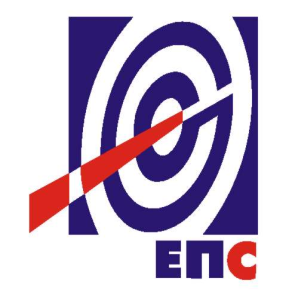 КОНКУРСНА ДОКУМЕНТАЦИЈАза подношење понуда у отвореном поступкуза јавну набавку услуга бр. ЈН/3000/0722/2018 (ЈАНА 1897/2018)Услуге текућег и интервентног одржавања ЦСК, паровода, цевовода и пратеће опреме блока Б1 и Б2; Заваривачко браварски радови на цевном систему котла, МРУ и арматури Б1 и Б2 - ТЕНТ Б                                                                                    К О М И С И Ј А                                                                      за спровођење ЈН/3000/0722/2018                    формирана Решењем бр. 12.03.556363/2-18 од 07.11.2018. године(заведено у ЈП ЕПС број 12.01. 114263/2-19 од 27.02.2019. године)Београд, фебруар 2019. годинеНа основу чл. 32. и 61. Закона о јавним набавкама („Сл. гласник РС”, бр. 124/2012, 14/2015 и 68/2015), (у даљем тексту: Закон), члана 2. Правилника о обавезним елементима конкурсне документације у поступцима јавних набавки и начину доказивања испуњености услова („Сл. гласник РС”, бр. 86/2015), Одлуке о покретању поступка јавне набавке број 12.03.556363/1-18 од 07.11.2018. године и Решења о образовању комисије за јавну набавку број 12.03.565363/2-18 од 07.11.2018. године припремљена је:КОНКУРСНА ДОКУМЕНТАЦИЈАза подношење понуда у отвореном поступкуза јавну набавку услуга Услуге текућег и интервентног одржавања ЦСК, паровода, цевовода и пратеће опреме блока Б1 и Б2; Заваривачко браварски радови на цевном систему котла, МРУ и арматури Б1 и Б2 - ТЕНТ Ббр. ЈН/3000/0722/2018Садржај конкурсне документације											     страна	                              Укупан број страна документације: 109ОПШТИ ПОДАЦИ О ЈАВНОЈ НАБАВЦИПОДАЦИ О ПРЕДМЕТУ ЈАВНЕ НАБАВКЕ2.1 Опис предмета јавне набавке, назив и ознака из општег речника  набавкеОпис предмета јавне набавке: Услуге текућег и интервентног одржавања ЦСК, паровода, цевовода и пратеће опреме блока Б1 и Б2; Заваривачко браварски радови на цевном систему котла, МРУ и арматури Б1 и Б2 - ТЕНТ БНазив из општег речника набавке: Услуге поправке и одржавање котлова Ознака из општег речника набавке: – 50531100-7Детаљни подаци о предмету набавке наведени су у техничкој спецификацији (поглавље 3. Конкурсне документације)ТЕХНИЧКА СПЕЦИФИКАЦИЈА Врста и обим услугаУслуге текућег и интервентног одржавања цевног система котла, паровода, цевовода и пратеће опреме блокова Б1 и Б2 - ТЕНТ Б, као и обављање послова сличне компликованости на другим постројењима оба блока (Б1 и Б2) и  ремонтних услуга мањег обима, а све према захтевима Наручиоца. Очекивана количина услуга (по квалификационој структури) је оквирна и дата је у следећој табели: Обавезе изабраног понуђача:Потребно је обезбедити за послове текућег и интервентног одржавања цевног система котла, паровода, цевовода и пратеће опреме блокова Б1 и Б2, као и обављање послова сличне компликованости на другим постројењима оба блока (Б1 и Б2) и ремонтних услуга мањег обима 31 (тридесетиједног) радника од чега:-1 (једно) лицe за организацију, контролу и координацију радова-2 (два) лица - пословође-7 (седам) лица - заваривача за поступке 141/111-1 (једно) лице - заваривач за поступак 311-12 (двадесет) лица - бравара-котлара Наведена структура и број радне снаге, дефинисани су на основу процене Наручиоца за потребним обимом ангажовања. Наручилац задржава право да обзиром на своје потребе обави и додатно ангажовање особља извођача, односно смањи број и прилагоди структуру радне снаге у складу са обимом и врстом посла. Изабрани понуђач је у обавези да се одазове на позив Наручиоца и обезбеди долазак  стручног особља (у захтеваном броју и квалификацији) са одговарајућом опремом, алатима и уређајима, у року од 24h од упућеног позива.Наручилац задржава право да промени број и структуру захтеваних радника у складу са обимом, врстом посла и својим потребама.Формирана група радника мора бити оспособљена да самостално извршава радне задатке на појединим деловима цевног система котла, паровода, цевовода и пратеће опреме блокова Б1 и Б2, као и за обављање послова сличне компликованости на другим постројењима оба блока (Б1 и Б2) и  ремонтних услуга мањег обима.Радно време представља временски интервал од 8 h од понедељка до петка (и то од 700 – 1500 h), а у случају потребе радно време може бити 12 h (и то од 700 – 1900 h и/или од 1900 - 0700 h) у оквиру кога би  радници наведених структура били ангажовани. Наручилац задржава право и да у случају потребе врши ангажовање радника сваког дана у недељи (према потреби посла), са радним временом од 12 h. За прековремени рад као и за рад викендом и празником, као и за  ангажовање у случају хитног изненадног позива, као и позива током ноћи и викендом, није предвиђено увећање јединичне цене норма часа. Уколико на захтев Наручиоца, Извођач обезбеђује кућно дежурство, признају му се на свака 24 сата дежурства 3 норма сата. За раднике који су одређени за дежурство, а не одазову се позиву, умањује се 3 сата по једном извршиоцу на свака 24 сата дежурства.Наручилац задржава право и да у случају потребе врши ангажовање радника сваког дана у недељи (према потреби посла), са радним временом од 12 h. Бравари, заваривачи и пословођа треба да имају завршен минимум III степен школе машинске струке, односно лице за надзор да има завршен минимум VII степен машинске струке.Заваривачи морају да поседују важећа уверења о стручној оспособљености (према SRPS ЕN ISO 9606–1) за заваривање у свим положајима у монтажним условима (PB, PC, PD, PH, PJ, J–045 и H–045), за поступке 111, 141, а подручје уверења треба да покрива заварене спојеве на цевима од материјала, сврстаних у групе 1.1–6.4 према SRPS CEN ISO/TR 20172 (Заваривање – Системи груписања материјала).Неопходно је да заваривач за поступак 311 (гасно заваривање) буде снабдевен са гарнитуром и боцама за гасно сечење и заваривање (уколико се захтева његово ангажовање). Извођач је у обавези да се одазове на позив Наручиоца и обезбеди долазак  заваривача за поступак 311, са одговарајућом опремом, у року од 24 h од упућеног позива.Пословођа изабраног понуђача је дужан да према захтеву Наручиоца спроводи све дневне задатке на текућем одржавању, непосредно организује и координира радове, одговара за квалитет радова и активно учествује у извођењу радова.Лице за организацију, контролу и координацију над заваривачко-браварским радовима, добија дневне задатке од представника Наручиоца у вези ангажовања  радне снаге, активно учествује у контроли и спровођењу радних задатака и доставља податке о изведеним активностима, а по захтеву Наручиоца врши и израду пратеће документације изведених радова (документација мање компликованости), као што су извештаји, табеле, скице, цртежи. Приликом интервенција на појединим деловима постројења (цевни систем котла и пароводи и др.), врши организацију радова, активно учествује у пословима дефектаже, контроле и санације оштећења и доставља извештај о изведеним радовима.Поред квалификованог особља које се тражи, Изабрани понуђач треба да располаже са минимум једним међународним инжењером за заваривање (IWE) или са минимум једним европским инжењером за заваривање (EWE) за потребне консултације око технологије заваривања.Изабрани понуђач се обавезује да ће за извршење услуга обезбедити квалификоване раднике за послове превентивног и интервентног одржавања, према захтеву Наручиоца на:Цевном систему котла са припадајућом опремом котла (котловским коморама, горионицима угљеног праха, реци главе, парни луво, колекторима, и др.).Пароводима и осталим цевоводима са припадајућом опремом (овешења, челична конструкција, и др.) и посудама под притиском.Послови сличне компликованости на другим постројењима. Ангажовани радници треба да имају радног искуства на горе наведеним пословима одржавања или да су обављали послове на монтажи делова цевног система котла и паровода.Изабрани понуђач се обавезује да ће пре почетка ангажовања радника на текућем одржавању доставити Наручиоцу на сагласност: списак радника са наведеним квалификацијама (бравари, заваривачи, пословођа, лице за организацију) и степеном стручне спреме, као и периодом досадашњег ангажовања на захтеваним пословима, а као прилог треба доставити фотокопије важећих атеста заваривача. На достављеним списковима радне снаге навести бројеве жигова заваривача. Списак треба да је потписан од стране одговорног лица изабраног понуђача. списак уређаја за заваривање и остале опреме и алата, које изабрани понуђач планира да користи на објекту ТЕНТ-Б. Списак треба да је потписан од стране одговорног лица изабраног понуђача. Као прилог доставити фотокопије важећих атеста уређаја, које према прописима у Србији подлежу периодичним прегледима.Достави фотокопију елабората о уређењу градилишта за објекат ТЕНТ-Б.На основу достављене и одобрене (горе наведене) документације Наручиоцу, представник Наручиоца уводи изођача у посао сачињавањем записника.У случају да током временског периода ангажовања извођача на текућем одржавању дође до измена радне снаге или истека важности појединих атеста, изабрани понуђач је обавезан да све измене благовремено најави Наручиоцу (најкасније 24 сата пре планиране измене) и достави на сагласност, нови списак радне снаге, односно да достави нове важеће атесте. Уколико изабрани понуђач не изврши претходне обавезе, Наручилац задржава право да не ангажује особље изабраног понуђача које нема одговарајућу квалификацију, односно не поседује важеће атесте опреме и заваривача.Ангажовано особље изабраног понуђача ће добијати дневне задатке од надзорног органа Тент-а. Извођење захтеваних активности (заваривачко-браварски радови) на опреми Наручиоца ће се обављати у складу са важећим  стандардима и прописима у Србији за ову врсту посла, а под надзором особља ТЕНТ-Б.Уколико надзорни орган Наручиоца, током извођења радова утврди да ангажовано особље изабраниог понуђача није стручно оспособљено за обављање захтеваних послова, односно да током извођења активности на текућем одржавању грешком изабраног понуђача или неадекватним начином извођења радова доведе до оштећења опреме и уређаја која је власништво ТЕНТ-а, Наручилац задржава право да у било ком тренутку захтева од изабраног понуђача да то особље што хитније уклони са градилишта и затражи адекватну замену, које је изабрани понуђач у обавези да обезбеди у року од 24 сата. Све активности и трошкови поправке овако насталих оштећења опреме и уређаја,  као и неопходна испитивања (ИБР-методе, у циљу потврде квалитета изведених радова) падају на терет изабраног понуђача, а без додатних трошкова по Наручиоца.Да приликом обављања активности на текућем одржавању, предузме све мере заштите радне и животе средине.Сви ангажовани заваривачи морају поседовати исправне сопствене уређаје за заваривање са припадајућом опремом који испуњавају важеће техничке нормативе у тој области. Да за извођење радова обезбеди довољан број уређаја за обраду крајева цеви, брусилица, упцунга и сајлцунга, електричне тоболце за сушење електрода за заваривање, средства за осветљење радног простора у котлу (рефлектори, ручне преносне лампе), каблова, за извођење радова на металним конструкцијама довољан број исправљача 220/24 V, као и сав други потребан алат, уређаје и машине прилагођене за ову врсту одржавања.За све радове, неопходно је обезбедити свим радницима одговарајућа заштитна средства, која испуњавају важеће техничке нормативе у тој области. Опрема за рад на висини (опасачи и др.) су обавезни за све радове у котлу.Радове није дозвољено започети и изводити на скелама и платформама, без претходно обављеног пријема скела и платформи. Представник изабраног понуђача је дужан да са представницима ТЕНТ-Б (надзор за машинске и грађевинске радове) записнички обави пријем скела и радних платформи, пре почетка извођења радова. За извођење радова на скелама и платформама које нису примљене по овој процедури, сву одговорност сноси изабрани понуђач.Да праћење свакодневних активности на градилишту спроводи кроз грађевински дневник, који се дневно доставља на увид надзорном особљу Наручиоца. У склопу грађевинског дневника навести све податке, које је извођач дужан дневно да евидентира у склопу извођења радова.У случају да током контроле Наручилац констатује, да изведени квалитет радова одступа и не одговара планираном, захтеваном и стандардом прописаном квалитету (неприхватљиви квалитет), констатује било каква оштећења везана за послове које је извршио извођач у оквиру свог обима посла, Наручилац може захтевати од изабраног понуђача да, без додатних трошкова по Наручиоца:Обави  поправку, замени оштећени елемент или део и изведе поновни рад према прописаној технологији  (уз поштовање динамике радова), у циљу обезбеђења прописаног и прихватљивог квалитета радова. У случају да поправка има негативне последице по динамику радова, Наручилац има право да захтева од изабраног понуђача, да плати уговорну казну, за лош квалитет изведених радова или евентуално, обавеже изабраног понуђача да накнадно обави извођање радова санације оштећења, ради обезбеђења захтеваног квалитета, уз комплетно поштовање технологије рада и преузимање свих новонасталих трошкова. Такво наканадно извођење радова захтевало би и продужење периода гаранције.Приликом извођења радова на овом постројењу изабрани понуђач мора водити рачуна да се не оштети постојећа инсталација, опрема и делови на објекту Наручиоца. За сваку штету на опреми Наручиоца, за коју се установи да ју је изабрани понуђач причинио  намерно или услед недовољне стручности или услед немарности, односно необазривости, изабрани понуђач је у обавези да је у најкраћем року отклони. Све активности и трошкови поправке и евентуално набавке новог дела опреме,  као и евентуално неопходна испитивања падају на терет изабраног понуђача, а без додатних трошкова по Наручиоца.  Предметне корекције може извршити и Наручилац, након чега би проистекли трошкови за изведене корекције или набавку новог дела, били стављени на терет Извођача. За све претходно наведено изабрани понуђач је у обавези да се одазове на позив Наручиоца и обезбеди долазак  стручног особља најкасније у року од 24 h. Ако се изабрани понуђач не одазове на позив, сви трошкови отклањања оштећења које Наручилац обави и организује падају на терет изабраног понуђача.Сав помоћни алат и прибор након завршених радова демонтирати и евентуална оштећења на постојећој инсталацији, радним платформама или другој технолошкој опреми отклонити, односно довести у претходно стање.Изабрани понуђач је у обавези да зону у којој се изводе услуге одржава у чистом и безбедном стању.Да послове изводи према важећим SRPS ЕN, EN нормама, правилницима или важећим DIN нормама за ову врсту опреме, а сагласно са важећим законским прописима у Србији:Закон о планирању и изградњи (Службени гласник RS 72/2009, 81/2009 -ispr.64/2010-odluka US, 24/2011, 121/2012, 42/2013-odluka US, 50/2013-odluka US, 98/2013-odluka US, 132/2014 i 145/2014), УС РС - 54/2013-11,Одлукa УС РС - 65/2017Закон о заштити животне средине ("Сл. гласник РС", br. 135/2004, 36/2009, 36/2009, 72/2009 i 43/2011 - odluka US), Одлука УС РС и 14/2016Закон о заштити од пожара (Службени гласник РС 111/09 и 20/2015)Закон о безбедности и здрављу на раду (Службени гласник РС 101/2005 и 91/2015)Правилник о превентивним мерама за безбедан и здрав рад на радном месту (Сл.Гласник РС 21/09)Правилник о превентивним мерама за безбедан и здрав рад при коришћењу средстава за личну заштиту на раду (Сл. Гласник РС 92/09)Правилник о безбедности машина (Сл. Гласник РС бр. 13/2010)Правилник о општим мерама и нормативима заштите на раду од буке у радним просторијама Сл. лист СФРЈ 29/92SRPS EN 10216, SRPS EN 13 480, АNSI B31.1, DIN 17170, SRPS EN 10028-2, SRPS EN 10022, SRPS EN 10028-2, SRPS EN 12952-1, SRPS EN 12952-3, SRPS EN 12952-5, EN ISO 15609-1, EN ISO 15607, SRPS EN ISO 5817, SRPS EN ISO 3834,  A335/A335M – 18,Directive PED 2014/68 EU, односно  други важећи правилници, стандарди и директиве за опрему под притиском у Србијии други важећи Закони, правилници и стандарди за ту врсту опреме у Србији који горе нису набројани, а које је извођач дужан да примени. Рокови за обављање услуга: Услуге текућег и интервентног одржавања цевног система котла, паровода, цевовода и пратеће опреме блокова Б1 и Б2 - ТЕНТ Б, као и обављање послова сличне компликованости на другим постројењима оба блока (Б1 и Б2) и  ремонтних услуга мањег обима:Вршење услуге траје 12 месеци од увођења пружаоца услуге у посао.Наручилац ће извршити увођење пружаоца услуге у посао у периоду не дужем од 1 (једног) месеца од потписивања уговора о чему ће бити сачињен Записник о увођењу извршиоца у посао.Рокови пружања услуга и термин планови активности, дефинисаће се у току реализације Уговора, од стране Наручиоца. Пружалац услуге је у обавези да се одазове на позив Наручиоца и обезбеди долазак стручног особља (у захтеваном броју и квалификацији) са одговарајућом опремом, алатима и уређајима, у року од 24h од упућеног позива.Обим рада Наручиоца Дефинисање дневих задатака ангажовања извођача.Демонтажа изолације на свим местима где је неопходно.Израда спољних и унутрашњих радних платформи и скела.Обезбеђење цеви и цевних елемената за радове санације оштећења цевног система;Обезбеђење додатног материјала за заваривање (жице за заваривање и обложене електроде).Обезбеђење потрошног материјала (брусне плоче, резне плоче,  техн. Гасове за заваривање ТИГ и гасним поступком).Обезбеђење акредитоване лабораторије и особља за испитивање ИБР методама.Да обезбеди довољан број прикључних места за електричну струју у зонама обављања радова.Организује радове и обезбеђује надзор над извођењем радова.ОПШТИ УСЛОВИИзабрани понуђач је дужан да поштује и спроводи важеће процедуре ТЕНТ,  као и да примени све обавезе из документа ТЕНТ-а, Правила безбедности на раду. Обави пријаву радова, достави сву потребну документацију, за извођење захтеваних активности надлежној инспекцији, а све према правилима ТЕНТ-а и службе заштите на раду ТЕНТ-Б.Ради издавања прокси картица за улазак у објекат, изабрани понуђач је у обавези да достави служби БЗР и ЗОП, ТЕНТ-Б, сва неопходна документа према процедури QO.0.14.35.Изабрани понуђач се обавезује да ће своје раднике детаљно упознати са опасностима до којих може доћи при раду у оваквим термоенергетским постројењима, опасности од рада са флуидом под високим притиском и температуром, раду са хемикалијама и другим које могу бити опасне по живот или здравље радника извршиоца, припреми план градилишта Предузећа, изврши осигурање радника и особља, као и обуку особља у вези мера безбедности и заштите на раду.Изабрани понуђач је дужан да своје раднике опреми са личном ХТЗ опремом, да врши контролу да ли они исту правилно користе и да ли поштују све потребне мере и радње из области заштите на раду.Изабрани понуђач треба да предузме одговарајуће противпожарне мере дефинисане ТЕНТ-овим Правилником о противпожарној заштити. Посебно се захтева да се следе Прописи о противпожарној заштити при заваривању, сечењу и лемљену, Прописи за управљање, конструисање и одржавање постројења изложених експлозивним материјама на ТЕНТ-у. Обезбеди додатну опрему како би осигурао услове безбедности на градилишту уколико постоји потреба.Изабрани понуђач је у обавези да обезбеди превоз, смештај и храну за своје раднике, да одржава зону радова у чистом и безбедном стању, да својим радницима скрене изричиту пажњу да не смеју без посебног овлашћења одговорног лица  Наручиоца, вршити никакав рад на алатним машинама у радионицама  одржавања и никакве манипулације са погонским машинама које су укључене у процес рада   термоелектране.Изабрани понуђач мора да обезбеди својим радницима одређени знак фирме који ће носити на својим оделима. Представници Наручиоца су овлашћени да удаље са градилишта свакога ко не носи знак фирме и ХТЗ опрему, да својим радницима скрене изричиту пажњу да се технички и дисциплиновано повинује одлукама овлашћеног особља Наручиоца.МЕСТО ИЗВРШЕЊА УСЛУГА:Блокови Б1 и Б2 - ТЕНТ БГАРАНТНИ РОК:Пружалац услуге гарантује трајност и квалитет изведених радова за период од минимум 12 (словима: дванаест) месеци од дана извршења на блоку Б1, односно на блоку Б2.За време гарантног рока Пружалац услуге је дужан да о свом трошку и што краћем могућем року отклони све недостатке и кварове услед лоше изведених радова. Ако се пружалац услуге не одазове на први позив Корисника услуге, овај има право да позове другог који ће отклонити квар. Трошкови отклањања квара падају у потпуности на терет Пружаоца услуге.У случају отклањања квара у гарантном периоду, неопходно је обавити продужење гарантног периода за нових годину дана, за сервисирани део.За време гарантног периода уколико постоји потреба вршити додатна испитивања и радове који су настали грешком Пружаоца услуге, сви трошкови таквих активности падају на терет Пружаоца услуге .За све претходно наведено Пружаоц услуге је у обавези да се одазове на позив Корисника услуге и обезбеди долазак  стручног особља најкасније у року од 24 h. Ако се Пружаоц услуге не одазове на позив, сви трошкови отклањања оштећења које Корисник услуге обави и организује падају на терет Пружаоца услуге.Заваривачко браварски радови на цевном систему котла, МРУ и арматури Б1 и Б2 ТЕНТ БПотребно је у току ремонтних радова на блоку Б1 и Б2, 2019.год., обавити заваривачко браварске радове на:Цевном систему котла са припадајућом опремом котла (котловским коморама горионицима угљеног праха, реци главе, парни луво и др.).Пароводима и осталим цевоводима са припадајућом опремом (овешења, челична конструкција и др.).Замени арматуре и уградњи прикључака за мерење температуре и притиска.Послови сличне компликованости на другим постројењима. Радови ће по потреби бити обављани непрекидно у две смене укључујући и дане викенда и празника. Ови послови ће се обављати према плану и под надзором Наручиоца. Обим послова подељен је на целине и обухвата следеће групе послова:I.	Ангажовање запослених на заваривачко-браварским радовима на цевном систему котла са пратећом опремом,  пароводима и осталим цевоводима и опремом, у складу са очекиваним обимом, у ремонтним радовима на блоку Б1 у 2019. год. према следећој табели:Табела 1Напомена:Захтевани број радника наведених структура (у табели 1), очекивана количина норма часова, као и наведена количина радова на брушењу (ред.бр. 1.10, 1.11 и 1.12) из предмета набавке су оквирни. Наручилац задржава право да након дефектаже на појединим постројењима умањи број, структуру радника и количину радова на брушењу (метар завареног споја и/или норма час)  у складу са својим потребама, количином и динамиком радова, односнo задржава право да може одустати од дела активности предмета набавке (ред. Бр.1.1-1.12, из табеле 1) и умањити уговорене количине радова.Смена представља временски интервал од 12 h (и то од 700 – 1900 h и од 1900 – 0700 h) у оквиру кога су радници наведених структура ангажовани (осим ставке 1.1). Ангажовање лица за организацију, контролу и координацију предвиђено је у временском интервалу од 8 h у оквиру једне смене. Наручилац задржава право да у случају потребе временски интервал ангажовања остале радне снаге по једној смени смањи на 8 h.Лице за организацију, контролу и координацију над заваривачко-браварским радовима, треба да има завршен минимум VII степен машинске струке. Поред квалификованог особља које се тражи у табели 1, Изабрани понуђач треба да располаже са минимум једним међународним инжењером за заваривање (IWE) или са минимум једним европским инжењером за заваривање (EWE) за потребне консултације око технологије заваривања.Ангажовање запослених на заваривачко-браварским радовима на цевном систему котла са пратећом опремом,  пароводима и осталим цевоводима и опремом, у складу са очекиваним обимом, у ремонтним радовима на блоку Б2 у 2019. години, и то радника наведених структура према следећој табели:Табела 2Напомена:Захтевани број радника  наведених структура (у табели 2) очекивана количина норма часова, као и наведена количина радова на брушењу (ред.бр. 2.10 и 2.11) из предмета набавке су оквирни. Наручилац задржава право да након дефектаже на појединим постројењима умањи број, структуру радника и количину радова на брушењу (метар завареног споја и/или норма час)  у складу са својим потребама, количином и динамиком радова, односно задржава право да може одустати од дела активности предмета набавке (ред. бр.2.1-2.11, из табеле 2) и умањити уговорене количине радова.Смена представља временски интервал од 12 h (и то од 700 – 1900 h и од 1900 - 0700 h) у оквиру кога су радници наведених структура ангажовани (осим ставке 2.1). Ангажовање лица за организацију, контролу и координацију предвиђено је у временском интервалу од 8 h у оквиру једне смене. Наручилац задржава право да у случају потребе временски интервал ангажовања остале радне снаге по једној смени смањи на 8 h.Лице за организацију, контролу и координацију над заваривачко-браварским радовима, треба да има завршен минимум VII степен машинске струке. Поред квалификованог особља које се тражи у табели 2, Изабрани понуђач треба да располаже са минимум једним међународним инжењером за заваривање (IWE) или са минимум једним европским инжењером за заваривање (EWE) за потребне консултације око технологије заваривања.Обавезе Изабраног понуђача за све радове наведене у тачкама I и II:Изабрани понуђач се обавезује да ће за извршење услуга обезбедити стручну и квалификовану радну снагу, за послове на свим заваривачко браварским радовима, према захтеву Наручиоца на:Цевном систему котла са припадајућом опремом котла (котловским коморама, горионицима угљеног праха, реци главе, парни луво, колекторима, и др.).Пароводима и осталим цевоводима са припадајућом опремом (овешења, челична конструкција, и др.) Замени арматуре и уградњи прикључака за мерење температуре и притиска и посудама под притиском.Послови сличне компликованости на другим постројењима. Ангажовани радници треба да имају радног искуства на горе наведеним пословима одржавања или да су обављали послове на монтажи делова цевног система котла и паровода.Изабрани понуђач је у обавези да обави пријаву радова, достави сву потребну документацију, као и Елаборате заштите на раду за извођење захтеваних активности надлежној инспекцији и служби БЗР Наручиоца, а све према правилима ТЕНТ-а и службе безбедности и заштите на раду, ТЕНТ-Б.Изабрани понуђач се обавезује да ће, најмање десет дана пре почетка ангажовања радника доставити Наручиоцу на сагласност:  спискове радника са наведеним квалификацијама (бравари, заваривачи, пословођа, лице за организацију) и степеном стручне спреме, као и периодом досадашњег ангажовања на захтеваним пословима, а као прилог треба доставити копије важећих атеста заваривача. Доставити посебан списак за послове на заваривачко браварским радоваима на цевном систему котла са пратећом опремом,  пароводима и осталим цевоводима и опремом, а посебан списак за радове на замени арматуре. На достављеним списковима радне снаге навести бројеве жигова заваривача. Спискови треба да су потписани од стране одговорног лица Изабраног понуђача.  списак уређаја за заваривање и остале опреме и алата, које извођач планира да користи на објекту ТЕНТ-Б, а према захтеву Наручиоца. Доставити посебан списак за послове на заваривачко браварским радоваима на цевном систему котла са пратећом опремом,  пароводима и осталим цевоводима и опремом, а посебан списак за радове на замени арматуре. Списак треба да је потписан од стране одговорног лица Изабраног понуђача. Као прилог списковима, доставити копије важећих атеста свих уређаја и друге опреме, које према прописима у Србији подлеже периодичним прегледима.Достави фотокопију уверења о положеном стручном испиту лица за обављање послова безбедности и здравља на раду. Достави копију елабората о уређењу градилишта за објекат ТЕНТ-Б.Изабрани понуђач је дужан да благовремено и пре почетка радова изврши припремне радове на обезбеђењу привремених инсталација за извођење свих радова и њихово уклањање после завршетка посла. Материјал за извођење привремених инсталација је обавеза Изабраног понуђача.Изабрани понуђач је дужан да за комплетно обављање свих радова обезбеди, довољну количину:Алата, уређаја, заштитних средстава и остале неопходне опреме (за све радове из горе наведеног описа под тачком I и II), који испуњавају важеће техничке нормативе у тој области.Професионалних, савремених уређаја и опреме за заваривање који испуњавају важеће техничке нормативе у тој области. Сви ангажовани заваривачи морају поседовати сопствене уређаје за заваривање са припадајућом опремом.Уређаја за обраду крајева цеви, као и довољан број турела.Све неопходне мерне уређаје и алате у циљу остваривања захтеваног квалитета и прецизности током замене и уградње делова и опреме.Средстава за дизање -Упцунга и/или сајлцунга, у зависности од врсте радова,  Електричних тоболаца за сушење електрода за заваривање, Средства за осветљење радног простора у котлу (рефлектори и ручне преносне лампе), као и сав други потребан алат и уређаје, за обављање овог посла у целости.За извођење радова на металним конструкцијама, довољан број исправљача 220/24V и сопствено осветљење за радове у котлу, као и за други простор где се изводе услуге.i.	Други потребан алат и опрема, која није наведена а неопходна је за обављање овог посла у целости,Изабрани понуђач је у обавези да изврши транспорт особља, неопходних алата опреме и уређаја и др. до места извођења радова. Oбавеза Изабраног понуђача је да обезбеди виљушкар са руковаоцем одговарајуће носивости, у случају евентуалне потребе за транспортом материјала и позиција које су предмет замене током ремонта блокoва. Изабрани понуђач је у обавези да обезбеди превоз, смештај и исхрану за своје раднике који су ангажовани на пословима код Наручиоца.Ниво квалитета заверених спојева је „B“ за сучеоне и угаоне спојеве цеви (SRPS EN ISO 5817:2008). Изведени заварени спојеви морају бити у складу са SRPS EN 12952, SRPS EN 13480, као и осталим важећим стандардима везаним за заваривање и испитивање заварених спојева. Обим испитивања је дефинисан од стране Наручиоца.Представник Изабраног понуђача је дужан да активно учествује на састанцима  са Наручиоцем, на решавању текуће проблематике, техничких проблема констатованих на објекту и праћење реализације динамике из термин плана.Састанци представника Изабраног понуђача и Наручиоца организоваће са на дневном нивоу, у циљу добијања дневног пресека стања (извештаја) од стране Изабраног понуђача, сагледавања трендова, праћења динамике радова, сагледавање дневних учинака, решавања текуће проблематике и oбављања оперативног планирања за активности које је неопходно извршити. Изабрани понуђач је дужан да поштује и спроводи важеће процедуре ТЕНТ,  примени све обавезе из документа ТЕНТ-а, Правила безбедности на раду, као и да примењује безбедоносне мере заштите на раду, сагласно прописима о заштити на раду, противпожарној заштити и др.Изабрани понуђач је у обавези да изврши обуку својих запослених у вези мера безбедности и заштите на раду.Изабрани понуђач у потпуности сноси одговорност за безбедност и заштиту свог особља, током извођења радова на објекту Наручиоца.За координацију и праћење свих послова из области БЗР, као и за координацију са особљем других пружалаца услуга (ангажованих током ремонта постројења на објекту Наручиоца), Изабрани понуђач је у обавези да обезбеди особље које ће координирати све послове из области БЗР, без додатних трошкова по Наручиоца. Изабрани понуђач је у обавези да строго поштује прописане термине радиографског снимања.Изабрани понуђач је у обавези да током заваривачких радова, обезбеди, да свако заваривачко место буде снабдевено са тоболцима у којим ће се прописно чувати потрошни материјал за заваривање.Изабрани понуђач не сме својим радовима да омета и задржава друге пружаоца услуга код Наручиоца који раде на истом објекту. Изабрани понуђач мора да усклади динамику својих радова са другим пружаоцима услуга (које ангажује Наручилац), у случају да се активности других пружалаца услуга одвијају на истој опреми Наручиоца). Изабрани понуђач је у обавези да обезбеди додатну опрему како би се осигурали услови безбедности на градилишту, као и додатно особље или општу заштиту по потреби.Изабрани понуђач је у обавези да све време извођења радова сукцесивно обавља контролу и проверу положаја уграђене опреме и њену усклађеност са пројектном документацијом, коју ће у зависности од врсте радова, имати на располагању у просторијама Наручиоца. У случају да током контроле Наручилац констатује, да изведени квалитет радова одступа и не одговара планираном, захтеваном и стандардом прописаном квалитету (неприхватљиви квалитет), констатује било каква оштећења везана за послове које је извршио извођач у оквиру свог обима посла, Наручилац може захтевати од Изабраног понуђача да, без додатних трошкова по Наручиоца:Изабрани понуђач обави  поправку, замени оштећени елемент или део и изведе поновни рад према прописаној технологији  (уз поштовање динамике радова), у циљу обезбеђења прописаног и прихватљивог квалитета радова.У случају да поправка има негативне последице по динамику радова, Наручилац има право да захтева од Изабраног понуђача одбитак од вредности уговора, за лош квалитет изведених радова или евентуално, обавеже Изабраног понуђача да накнадно обави извођање радова санације оштећења, ради обезбеђења захтеваног квалитета, уз комплетно поштовање технологије рада и преузимање свих ново насталих трошкова. Такво наканадно извођење радова захтевало би и продужење периода гаранције.За сваку штету на опреми Наручиоца, за коју се установи да ју је Изабрани понуђач причинио  намерно или услед недовољне стручности или услед немарности, односно необазривости, а  која се открије током ремонтних радова, пробног рада и гарантног периода, Изабрани понуђач је у обавези да је у најкраћем року отклони. Време утрошено за евентуалне санације никако не сме угрозити динамику извођења и рок завршетка осталих ремонтних радова. Трошкови кашњења других радова који би настали  због грешке Изабраног понуђача биће стављени на терет Изабраног понуђача. Све активности и трошкови поправке и евентуално набавке новог дела опреме,  као и евентуално неопходна испитивања падају на терет Изабраног понуђача, а без додатних трошкова по Наручиоца.  Предметне корекције може извршити и Наручилац, након чега би проистекли трошкови за изведене корекције или набавку новог дела, били стављени на терет Изабраног понуђача. За све претходно наведено Изабрани понуђач је у обавези да се одазове на позив Наручиоца и обезбеди долазак  стручног особља најкасније у року од 24 h. Ако се Изабрани понуђач не одазове на позив, сви трошкови отклањања оштећења које Наручилац обави и организује падају на терет Изабраног понуђача.Приликом извођења радова на овом постројењу Изабрани понуђач мора водити рачуна да се не оштети постојећа инсталација, опрема и делови на објекту Наручиоца. Сав помоћни алат и прибор након завршених радова демонтирати и евентуална оштећења на постојећој инсталацији, радним платформама или другој технолошкој опреми отклонити, односно довести у претходно стање.Изабрани понуђач је у обавези да зону у којој се изводе услуге одржава у чистом и безбедном стању.Све отпатке, смеће, делове помоћних конструкција, вишак опреме, стару изолацију, лим, материјал, делове и др., што је извођач са својим радницима одложио (донео или бацио) у току извођења радова на објекту Наручиоца, Изабрани понуђач је дужан да о свом трошку уклони са градилишта на место које му буде одређено, по потреби обави сортирање отпада и доведе чистоћу зоне извођења радова у првобитно стање (стање пре почетка радова). Изабрани понуђач је у обавези да на локацији рада поседује пластичне или платнене џакове у које ће одлагати неметални отпад и да исти свакодневно уклања. Уколико Изабрани понуђач не обавља или делимично обавља захтеване активности, Наручилац ће ове послове обавити у сопственој организацији, а за све настале трошкове којима је био изложен, Наручилац задржава право да надокнади од Изабраног понуђача, односно умањи уговор сразмерно трошку коме је био изложен.  Посебне обавезе Изабраног понуђача за радове описане у тачки I и IIАнгажовање радника на заваривачко браварским радовима:Заваривачко браварски радови на цевном систему котла са пратећом опремом,  пароводима и осталим цевоводима и опремом изводе се према плану ремонта за блок Б1, односно Б2, као и термин плану Наручиоца, који ће бити достављени Изабраном понуђачу, пре почетка извођења радова.Неопходно је да Изабрани понуђач са представником Наручиоца, пре почетка радова утврди очекиван обим активности током ремонтних радова, а у складу са тим одреди приоритете и динамику на извођењу заваривачко браварских радова на цевном систему котла са пратећом опремом,  пароводима и осталим цевоводима и опремом. Захтевани број радника  наведених структура, очекивана количина норма часова, као и наведена количина радова на брушењу (ред.бр. 1.10, 1.11, 1.12, 2.10 и 2.11) из предмета набавке су орјентациони. Наручилац задржава право да након дефектаже на појединим постројењима умањи број, структуру радника и количину радова на брушењу (метар завареног споја и/или норма час)  у складу са својим потребама, количином и динамиком радова, односно задржава право да може одустати од дела активности предмета набавке (ред. бр.1.1-1.12, из табеле 1 и ред. бр.2.1-2.11 из табеле 2 ) и умањити уговорене количине радова.Ангажовани бравари, брусачи, водећи мајстори, заваривачи и пословођа, треба да имају завршен: минимум III степен школе машинске струке, односно лице за надзор да има завршен: минимум VII степен машинске струке.Ангажовани заваривачи морају да имају важеће атесте (према SRPS ЕN 287-1)  за заваривање у свим положајима за поступке 111, 141, а подручје уверења (за поступке 111 и 141) да покрива заварене спојеве на цевима за групе материјала 1.1-6.4 SRPS CEN ISO/TR 20172 (Зaвaривaњe - Систeми груписaњa мaтeриjaлa).Пословођа Изабраног понуђача је дужан да спроводи све дневне задатке дате од стране Наручиоца, непосредно врши организацију радног простора, распоред и непосредни надзор радника, организује и координира радове између свих формираних радних група, одговара за квалитет радова и активно учествује у у дефектажи на локацији где се изводе радови, упознаје све раднике са унапред договореним означавањем грејних површина, као и да контролише тачност података пренетих представнику Наручиоца. Пословођа је такође дужан да води евиденцију о броју радника и количини обављених радова(за сваку смену посебно), што за сваку смену доставља надзору ТЕНТ-Б.Лице за организацију, контролу и координацију над заваривачко-браварским радовима, добија дневне задатке од представника Наручиоца у вези ангажовања  радне снаге, активно учествује у контроли и спровођењу радних задатака и доставља податке о изведеним активностима, а по захтеву Наручиоца врши и израду пратеће документације изведених радова (документација мање компликованости), као што су извештаји, табеле, скице, цртежи. Приликом извођења радова на појединим деловима постројења (цевни систем котла и пароводи и др.), врши организацију радова, активно учествује у пословима дефектаже, контроле и санације оштећења на локацији где се изводе радови, писменим путем обавештава Наручиоца и доставља одмах предлог(е) за отклањање, током дефектаже/прегледа уочених неправилности и оштећења, а у складу са важећим стандардима за ову врсту  опреме. Надзор Наручиоца ће предлоге размотрити и дати писмену сагласност извођачу о евентуалном прихватању или измени решења. Изабрани понуђач је дужан да поред претходно наведеног (обавезе извођача-општи део), за комплетно обављање радова наведених у тачки I и II) обезбеди, довољну количину:Месинганих или бакарних чекића за послове механичког обијања синтерованих наслага (најмање 20 комада).Уређаја за обраду крајева цеви  (најмање 3 ком. , за димензије цеви од Ø33,7x4 мм до Ø63x7,1 мм)Брусилица (најмање 10 великих и 15 малих брусилица,), као и довољан број турела.Средстава за дизање -Упцунга и/или сајлцунга , у зависности од врсте радова, различите носивости (ручна дизалица са сајлом 1,5 - 3 т 4 ком., ручна дизалица 3,5 - 4,5 т 10 ком., ручна дизалица са галовим ланцем 800 кг-1,5 т 10 ком.), Електричних тоболаца за сушење електрода за заваривање (најмање 4 ком.),Обезбедити преносну магнетну бушилицу, са распоном бушења отвора од ø14-ø63 мм (најмање 1 ком.),Преносне уређаје за резање плазмом (најмање 2 ком), за радове санације оштећења канала горионика угљеног праха (лимови квалитета материјала X10CrAlSi13, дебљине од 10мм до 30 мм.Обезбедити брусни материјал (брусне плоче) за радове из табеле предмета набавке под редним бројем 1.10, 1.11, 1.12, 2.10 и 2.11. За додатно фино брушење паровода, обезбедити довољну количину брусног папира и урачунати га као потрошни материјал за радове из  табеле предмета набавке под редним бројем 1.12 и 2.11. Од укупне наведене орјентационе количине заварених спојева предвиђених за брушење паровода, процењена количина  заварених спојева за додатно фино брушење-брусним папиром RA линије за блок Б1, је ≈20m и за блок Б2,  је ≈20m. Остали спојеви ће се припремити за испитивање само брусним плочама. Довољан тоболаца, тако да свако заваривачко место буде снабдевено са тоболцима у којима ће се прописно чувати потрошни материјал.Други потребан алат и опрема, која није наведена а неопходна је за обављање овог посла у целости,Свака формирана група ангажованих радника (бравари, заваривачи, водећи мајстори) распоређена на одређеном делу постројења, треба да је у потпуности снабдевена неопходним алатом, уређајима, сопственим осветљењем (рефлектори и ручне преносне лампе) и осталом опремом и средствима да може самостално извршавати радне задатке на појединим деловима постројења. Такође свака група ангажованих радника мора поседовати и користити комплетну опрему за БЗР прописану за постројење и локацију  на којој се изводе радови.Да радове прегледа грејних површина и санације оштећења, усклади са осталим радовима на котловском постројењу. Визуелни преглед и дефектажу грејних површина котла (у обиму 100%, на свим доступним местима) обавља квалификована група радника Изабраног понуђача, која евидентира сва механичка оштећења, неправилности, као  и оштећења настала абразијом, врши припрему површине за испитивање и омогућава приступ оператеру за мерење дебљине цевних елемената развлачењем редова грејних површина и демонтажом антиабразивних заштита. Сва констатована оштећења, неправилности и грешке на грејним површинама и пратећој опреми је неопходно отклонити. Одлуку за свако сечење цевних елемената или неког другог дела опреме, начин санације и уградњу новог дела контролише, прописује и одобрава представник Наручиоца.Да дневно води евиденцију (по сменама)  и доставља (дневно) податке Наручиоцу о изведеним активностима на цевном систему, (табеларни преглед зоне санације и броја замењених цевних уметака, број изведених заварених спојева по грејној површини, скица локације изведене санације, број жига заваривача који је обавио заваривање цевних елемената), и др. ради усаглашавања обављања активности радиографског испитивања заварених спојева.Да дневно води евиденцију о врсти и количини обављених радова на осталим деловима постројења на којима су радници ангажовани.Уколико надзорни орган  утврди да је  Изабрани понуђач ангажовао радну снагу која није стручно оспособљена за обављање захтеваних послова, задржава право да у било ком тренутку захтева од Изабраног понуђача да то особље што хитније уклони са градилишта и затражи адекватну замену, које је Изабрани понуђач у обавези да обезбеди у року од 24 сата.Радове није дозвољено започети и изводити на скелама и платформама, без претходно обављеног пријема скела и платформи. Представник Изабраног понуђача је дужан да са представницима ТЕНТ-Б (надзор за машинске и грађевинске радове) записнички обави пријем скела и радних платформи,  пре почетка извођења радова. За извођење радова на скелама и платформама које нису примљене по овој процедури, сву одговорност сноси Изабрани понуђач.Уколико Изабрани понуђач без одобрења Наручиоца изврши радове на опреми Наручиоца, Изабрани понуђач у том случају преузима одговорност за одабрано решење, односно комплетно сноси тако настале трошкове. Све измене настале извшреном санацијом оштећења, Изабрани понуђач је дужан да унесе у завршну атестно техничку документацију.Да у потпуности усклади динамику извођења заваривачко браварских радова са обављањем  испитивања методама без разарања (по сменама). Да обави обележавање свих изведених заварених спојева (на лицу места), омогући приступ зони испитивања развлачењем редова цевних елемената и обезбеди осветљење на месту испитивања, као и да податке о локацији радиографије усагласи између смена.Изабрани понуђач је у обавези да поред заварених спојева уписује број жига заваривача.Изабрани понуђач је у обавези да обави прање цевног система котла од наслага угљене прашине и механичко уклањање (обијање) синтерованих наслага на позицијама где је то неопходно ради омогућавања радова прегледа, дефекаже и испитивања грејних површина.Изабрани понуђач је у обавези да у  потпуности координира и организује спровођење радова на монтажи прикључака цеви, арматуре и челичних елемената, за групу  МРУ, са представником Наручиоца задуженим за те послове и то у смислу дефинисања динамике и обима радова, одређивања зоне бушења отвора на цевоводима, као и др. Изабрани понуђач је у обавези да изради записник о количини изведених радова на брушењу заварених спојева, тако што ће се непосредно по завршеном брушењу заварених спојева, обавити мерење димензија избрушених зона, у присуству представника Наручиоца, како би се утврдила стварна количина изведених радова на брушењу. О свим радовима предвиђеним овом техничком спецификацијом Изабрани понуђач је обавезан водити прописана документа, и обављати следеће: Праћење свакодневних активности на градилишту спроводи кроз грађевински дневник, који представник Изабраног понуђача радова дневно доставља на увид представнику надзора Наручиоца, у коме ће поред овере, надзорни орган ставити своје евентуалне примедбе, одобрене измене, односно потврдити исправност извођења по уговору. У склопу грађевинског дневника Изабрани понуђач је дужан да укратко наведе и дневно евидентира тачне количине извршених радова, ради праћења продукткивности на градилишту, број и структуру радне снаге на градилишту и све битне податке у склопу извођења радова. Изабрани понуђач је у обавези да копију грађевинског дневника доставља Наручиоцу, у термину како се договоре, односно када Наручилац то захтева.Да по завршетку заваривачко браварских радова (на блоку Б1 и Б2) да изради коначну Атестно техничку документацију са скицама и локацијама зона за делове цевног система на којима је вршена санација и замена цевних елемената. У склопу атестно техничке документације приложити одговарајуће Спецификације технологијa заваривања (WPS), атесте основног и додатног материјала, важеће атесте уређаја за заваривање, атесте заваривача, лиценцу одговорног извођача радова, атесте за сву опрему која подлеже периодичним испитивањима, атесте особља за термичку обарду (уколико је обављана термичка обрада) и др. у циљу комплетирања документације.Сва документација се израђује у три примерка у штампаном облику, један примерак у електронском облику и доставља Наручиоцу. Посебну документацију доставити за сваки блок посебно и доставити је најкасније 30 дана након завршених радова. Без достављања Атестно техничке документације и потписаног грађевинског дневника Наручилац посао неће сматрати завршеним и неће се обавити коначан обрачун услуга.Обавезе Наручиоца: Израђује и доставља план ремонтних активности и термин план радова, за блок Б1 и Б2.Доставља скице грејних површина, изометрике паровода/цевовода, као и другу техничку документацију опреме и делова на којима се врше радови.Доставља технологије заваривања.Демонтажу изолације на свим местима где је неопходно ради извођења радова.Израду спољних и унутрашњих радних платформи и скела.Обезбеђење цеви и цевних елемената за радове санације оштећења цевног система и достављање атеста ради комплетирања Атестно техн. Документације.Обезбеђење свих делова опреме која се уграђује због санације оштећене опреме.Обезбеђење додатног материјала за заваривање (жице за заваривање и обложене електроде) и достављање атеста ради комплетирања Атестно техн. документације.Обезбеђење потрошног материјала (брусне плоче, резне плоче,  техн. гасове за заваривање ТИГ и гасним поступком), осим за радове предмета набавке под ред. бр. 1.10, 1.11, 1.12, 2.10 и 2.11, што је обавеза извођача.Обезбеђење акредитоване лабораторије и особља за испитивање ИБР методама.Обезбеђење опреме, уређаје и потрошног материјала за предгревање и термичку обраду (за све позиције на којима је током монтаже потребно вршити предгревање и термичку обраду), Да обезбеди довољан број прикључних места за електричну струју од коте +0 м до коте +118 м у зонама обављања радова.Организује радове и обезбеђује надзор над извођењем радова.Обезбеђује по котама +24 м до +36 м (зоне горионика угљеног праха) прикључна места за технички ваздух притиска ≈ 5 – 6 bar (Наручилац не гарантује чистоћу тех. Ваздуха за рад плазма уређаја за сечење). Уколико Изабрани понуђач не може да сам обезбеди неопходну чистоћу техн.ваздуха  за рад свог плазма уређаја, неопходно је да Изабрани понуђач набави и користи плазма уређај који поседује свој компресор.Цртежи, подаци и стандардиДокументација за радове:План ремонтаЦртежи и подлоге за коначну Атестно техничку документацију (нпр.атести основног и додатног материјала).Монтажу и пратеће послове извести према важећим SRPS, EN нормама и директивама или важећим DIN нормама, а сагласно са важећим законским прописима у Србији:Закон о планирању и изградњи (Службени гласник RS 72/2009, 81/2009 -ispr.64/2010-odluka US, 24/2011, 121/2012, 42/2013-odluka US, 50/2013-odluka US, 98/2013-odluka US, 132/2014 i 145/2014), УС РС - 54/2013-11,Одлукa УС РС - 65/2017Закон о заштити животне средине ("Сл. гласник РС", br. 135/2004, 36/2009, 36/2009, 72/2009 i 43/2011 - odluka US), Одлука УС РС и 14/2016Закон о заштити од пожара (Службени гласник РС 111/09 и 20/2015)Закон о безбедности и здрављу на раду (Службени гласник РС 101/2005 и 91/2015)Правилник о превентивним мерама за безбедан и здрав рад на радном месту (Сл.Гласник РС 21/09)Правилник о превентивним мерама за безбедан и здрав рад при коришћењу средстава за личну заштиту на раду (Сл. Гласник РС 92/09)Правилник о безбедности машина (Сл. Гласник РС бр. 13/2010)Правилник о општим мерама и нормативима заштите на раду од буке у радним просторијама Сл. лист СФРЈ 29/92SRPS EN 10216, SRPS EN 13 480, АNSI B31.1, DIN 17170, SRPS EN 10028-2, SRPS EN 10022, SRPS EN 10028-2, SRPS EN 12952-1, SRPS EN 12952-3, SRPS EN 12952-5, EN ISO 15609-1, EN ISO 15607, SRPS EN ISO 5817, SRPS EN ISO 3834,  A335/A335M – 18,Directive PED 2014/68 EU, односно  други важећи правилници, стандарди и директиве за опрему под притиском у Србијии други важећи Закони, правилници и стандарди за ту врсту опреме у Србији који горе нису набројани, а које је извођач дужан да примени. Општи услови и обавезе за извођење заваривачко браварских послова у ремонтним радовима на Б1 и Б2 ( за све тачке I и II,  из спецификације радова):Ради ефикасног и успешног рада на овим пословима од Изабраног понуђача се као да ипуни и следеће обавезе: Изабрани понуђач је обавезан:Ради издавања прокси картица за улазак у објекат, доставити служби БЗР и ЗОП, ТЕНТ-Б (најмање две недеље пре почетка радова):Копију Елабората о уређењу градилишта и пријаву градилишта оверену од стране инспекције рада,Имена лица за БЗР и руководиоца градилишта са контакт телефонима,Образац 6, за све запослене који  ће бити ангажовани на градилишту,Списак, запослених (оверен од стране руководиоца фирме), где ће бити назначено: име и презиме запосленог, назив радног места, датум када је обављена обука из БЗР и ЗОП, датум када је обављен Л.П.,Списак опреме и средстава, која ће се користити на градилишту, са датумом њиховог атестирања (ако подлеже периодичном испитивању), оверен од стране руководиоца фирме.Да обави пријаву радова, достави сву потребну документацију, као и Елаборате о уређењу градилишта за извођење захтеваних активности надлежној инспекцији, а све према правилима ТЕНТ-а и службе заштите на раду ТЕНТ-Б, две недеље пре почетка радова. Изабрани понуђач је дужан да поштује и спроводи важеће процедуре ТЕНТ,  као и да примени све обавезе из документа ТЕНТ-а, Правила безбедности на раду.Обезбедити неопходна заштитна средства и опрему за рад на висини који испуњавају важеће техничке нормативе у тој области.  Изабрани понуђач у потпуности сноси одговорност за безбедност и заштиту особља током извођења активности на извођењу радова.Да обезбеди превоз, смештај и храну за своје раднике.Да одржава зону радова у чистом и безбедном стању.Потребно је за све пријављене раднике за ове послове у списку радника навести податке о њиховим квалификацијама, а неопходно је да поседују искуство и знање на пословима ове врсте.Припреми план градилишта Предузећа, изврши осигурање радника и особља, као и обуку особља у вези мера безбедности и заштите на раду.Да предузме одговарајуће противпожарне мере дефинисане ТЕНТ-овим Правилником о противпожарној заштити. Посебно се захтева да се следе Прописи о противпожарној заштити при заваривању, сечењу и лемљену, Прописи за управљање, конструисање и одржавање постројења изложених експлозивним материјама на ТЕНТ-у.Обезбеди својим радницима личну заштиту, провери да ли је правилно користе и да ли следе све потребне мере безбедности применљиве за раднике ТЕНТ-а са истим квалификацијама/описом посла.Обезбеди додатну опрему како би осигурао услове безбедности на градилишту уколико постоји потреба.Изабрани понуђач мора да обезбеди својим радницима одређени знак фирме који ће носити на својим оделима. Представници Наручиоца су овлашћени да удаље са градилишта свакога ко не носи знак фирме и ХТЗ опрему. II.	Надзор радоваРадови у ТЕНТ-у су управљани и надзирани од стране особља Наручиоца.Надзор над контролом квалитета пружених услуга од стране Изабраног понуђача, се врши од стране одговорног лица испред Наручиоца.Уколико надзорни орган утврди да извршилац није стручно оспособљен за обављање захтеваних послова задржава право да га удаљи са градилишта и затражи адекватну замену.Рок извршења услуга: Рок извршења мора бити у складу са усвојеним Термин планом Наручиоца - Односно према плану ремонта током 2019.године.Рок за достављање Атестно техничке документације за сваки блок посебно је 30 дана након кретања блока из ремонтаНапомена:Заваривачко браварски радови ће бити обављани током ремонта блокова у 2019.год, укључујући и дане викенда и празника (према захтеву Наручиоца). Орјентациони почетак ремонтних радова: Ремонтни радови на блоку Б1 се обављају у периоду април 2019. год и трају 29 (двадесетдевет) дана (рачунајући од тренутка заустављања до времена кретања блока Б1).Ремонтни радови на блоку Б2, се обављају у периоду мај 2019. год. год и трају 29 (двадесетдевет) дана (рачунајући од тренутка заустављања до времена кретања блока Б2).Рок за достављање Атестно техничке документације (за наведене послове под тачком I и II), за блок Б1 и Б2, је 30 (тридесет) дана након кретања блока Б1, односно Б2, из ремонта.  Без достављања Атестно техничке документације и потписаног грађевинског дневника Наручилац посао неће сматрати завршеним и неће се обавити коначан обрачун услугаНаручилац задржава право, да тачан датум почетка ремонта одреди у складу са планом ремоната на другим термоенергетским блоковима, што неће утицати на понуђену цену и извођач нема право на било какву надокнаду трошкова, због накнадног одређивања почетка термина изршења услуге.Наручилац ће благовремено обавестити изабраног понуђача о тачном датуму почетка ремонта, на блоковима Б1 и Б2. МЕСТО ИЗВРШЕЊА УСЛУГА:Блокови Б1 и Б2 ТЕНТ БГАРАНТНИ РОК:Пружалац услуге гарантује трајност и квалитет изведених услуга/радова за период од минимум 12 (словима: дванаест) месеци од дана извршења на блоку Б1, односно на блоку Б2.За време гарантног рока Пружалац услуге је дужан да о свом трошку и што краћем могућем року отклони све недостатке и кварове услед лоше изведених радова. Ако се Пружалац услуге не одазове на први позив Корисника услуге, овај има право да позове другог који ће отклонити квар. Трошкови отклањања квара падају у потпуности на терет Пружоца услуге.У случају отклањања квара у гарантном периоду, неопходно је обавити продужење гарантног периода за нових годину дана, за сервисирани део.За време гарантног периода уколико постоји потреба вршити додатна испитивања и радове који су настали грешком Пружаоца услуге, сви трошкови таквих активности падају на терет Пружоца услугеЗа све претходно наведено Пружалац услуге је у обавези да се одазове на позив Корисника услуге и обезбеди долазак  стручног особља најкасније у року од 24 h. Ако се Пружалац услуге не одазове на позив, сви трошкови отклањања оштећења које Корисник услуге обави и организује падају на терет Пружаоца услуге.КВАЛИТАТИВНИ И КВАНТИТАТИВНИ ПРИЈЕМКвантитативни и квалитативни пријем Услуге врши се приликом пружања Услуге у присуству овлашћених представника за праћење Уговора, на паритету франко место извршења услуге.У случају да се приликом пријема Услуге утврди да стварно стање не одговара обиму и квалитету, Наручилац је дужан да рекламацију записнички констатује и исту одмах достави изабраном понуђачу у року од 8 (словима:осам) дана.Изабрани понуђач услуге се обавезује да недостатке установљене од стране Наручиоца приликом квантитативног и квалитативног пријема отклони у примереном року зависно од сложености услуге која је пружена и о свом трошку.УСЛОВИ ЗА УЧЕШЋЕ У ПОСТУПКУ ЈАВНЕ НАБАВКЕ ИЗ ЧЛ. 75. И 76. ЗАКОНА О ЈАВНИМ НАБАВКАМА И УПУТСТВО КАКО СЕ ДОКАЗУЈЕ ИСПУЊЕНОСТ ТИХ УСЛОВАПонуда понуђача који не докаже да испуњава горе наведене обавезне и додатне услове из тачака 1. до 7. биће одбијена као неприхватљива.1. Сваки подизвођач мора да испуњава услове из члана 75. став 1. тачка 1), 2) и 4) Закона, што доказује достављањем доказа наведених у овом одељку. Доказ из члана 75.став 1.тачка 5) Закона доставља се за део набавке који ће се вршити преко подизвођача.Услове у вези са капацитетима из члана 76. Закона, понуђач испуњава самостално без обзира на ангажовање подизвођача.2. Сваки понуђач из групе понуђача која подноси заједничку понуду мора да испуњава услове из члана 75. став 1. тачка 1), 2) и 4) Закона, што доказује достављањем доказа наведених у овом одељку. Услове у вези са капацитетима из члана 76. Закона понуђачи из групе испуњавају заједно, на основу достављених доказа у складу са овим одељком конкурсне документације.3. Докази о испуњености услова из члана 77. Закона могу се достављати у неовереним копијама. Наручилац може пре доношења одлуке о додели Уговора, захтевати од понуђача, чија је понуда на основу извештаја комисије за јавну набавку оцењена као најповољнија да достави на увид оригинал или оверену копију свих или појединих доказа.Ако понуђач у остављеном, примереном року који не може бити краћи од пет дана, не достави на увид оригинал или оверену копију тражених доказа, Наручилац ће његову понуду одбити као неприхватљиву.4. Лице уписано у Регистар понуђача није дужно да приликом подношења понуде доказује испуњеност обавезних услова за учешће у поступку јавне набавке, односно Наручилац не може одбити као неприхватљиву, понуду зато што не садржи доказ одређен Законом или Конкурсном документацијом, ако је понуђач, навео у понуди интернет страницу на којој су тражени подаци јавно доступни. У том случају понуђач може, у Изјави (која мора бити потписана и оверена), да наведе да је уписан у Регистар понуђача. Уз наведену Изјаву, понуђач може да достави и фотокопију Решења о упису понуђача у Регистар понуђача.  На основу члана 79. став 5. Закона понуђач није дужан да доставља следеће доказе који су јавно доступни на интернет страницама надлежних органа, и то:1) извод из регистра надлежног органа:-извод из регистра АПР: www.apr.gov.rs2) докази из члана 75. став 1. тачка 1) ,2) и 4) Закона-регистар понуђача: www.apr.gov.rs3) nbs.rs5. Уколико је доказ о испуњености услова електронски документ, понуђач доставља копију електронског документа у писаном облику, у складу са законом којим се уређује електронски документ.6. Ако понуђач има седиште у другој држави, Наручилац може да провери да ли су документи којима понуђач доказује испуњеност тражених услова издати од стране надлежних органа те државе.7. Ако понуђач није могао да прибави тражена документа у року за подношење понуде, због тога што она до тренутка подношења понуде нису могла бити издата по прописима државе у којој понуђач има седиште и уколико уз понуду приложи одговарајући доказ за то, Наручилац ће дозволити понуђачу да накнадно достави тражена документа у примереном року.8. Ако се у држави у којој понуђач има седиште не издају докази из члана 77. став 1. Закона, понуђач може, уместо доказа, приложити своју писану изјаву, дату под кривичном и материјалном одговорношћу оверену пред судским или управним органом, јавним бележником или другим надлежним органом те државе9. Понуђач је дужан да без одлагања, а најкасније у року од пет дана од дана настанка промене у било којем од података које доказује, о тој промени писмено обавести Наручиоца и да је документује на прописани начин.КРИТЕРИЈУМ ЗА ДОДЕЛУ УГОВОРАИзбор најповољније понуде ће се извршити применом критеријума „Најнижа понуђена цена“.Критеријум за оцењивање понуда Најнижа понуђена цена, заснива се на понуђеној цени као једином критеријуму. У ситуацији када постоје понуде домаћег и страног понуђача који пружају услуге, Наручилац мора изабрати понуду домаћег понуђача под условом да његова понуђена цена није већа од 5 % у односу на нaјнижу понуђену цену страног понуђача. У понуђену цену страног понуђача урачунавају се и царинске дажбине.Предност дата за домаће понуђаче (члан 86.став 1. до 4. Закона) у поступцима јавних набавки у којима учествују понуђачи из држава потписница Споразума о слободној трговини у централној Европи (ЦЕФТА 2006) примењиваће се сходно одредбама тог споразума.Предност дата за домаће понуђаче (члан 86. став 1. до 4.Закона) у поступцима јавних набавки у којима учествују понуђачи из држава потписница Споразума о стабилизацији и придруживању између Европских заједница и њихових држава чланица, са једне стране, и Републике Србије, са друге стране, примењиваће се сходно одредбама тог Споразума, односно,  понуђачи из наведених земаља ће се третирати као домаћи понуђачи а добра из наведених земаља као добра домаћег порекла. 5.2. Резервни критеријумУколико две или више понуда, имају исту најнижу понуђену цену, као најповољнија биће изабрана понуда оног понуђача који је понудио дужи гарантни рок за извршење услуга, (миниму 12 (словима: дванаест) месеци).Уколико ни после примене резервног критеријума не буде могуће изабрати најповољнију понуду, најповољнија понуда биће изабрана путем жреба.Извлачење путем жреба Наручилац ће извршити јавно, у присуству понуђача који имају исту најнижу понуђену цену. На посебним папирима који су исте величине и боје Наручилац ће исписати називе понуђача, те папире ставити у кутију, одакле ће члан Комисије извући само један папир. Понуђачу чији назив буде на извученом папиру биће додељен уговор  о јавној набавци. Наручилац ће сачинити и доставити записник о спроведеном извлачењу путем жреба.Записник о извлачењу путем жреба потписују чланови комисије и присутни овлашћени представници понуђача, који преузимају примерак Записника.Наручилац ће поштом или електронским путем доставити Записник о  извлачењу путем жреба понуђачима који нису присутни на извлачењу.6.  УПУТСТВО ПОНУЂАЧИМА КАКО ДА САЧИНЕ ПОНУДУКонкурсна документација садржи Упутство понуђачима како да сачине понуду и потребне податке о захтевима Наручиоца у погледу садржине понуде, као и услове под којима се спроводи поступак избора најповољније понуде у поступку јавне набавке.Понуђач мора да испуњава све услове одређене Законом и конкурсном документацијом. Понуда се припрема и доставља на основу позива, у складу са конкурсном документацијом, у супротном, понуда се одбија као неприхватљива.Језик на којем понуда мора бити састављенаПоступак јавне набавке води се на српском језику и понуђач подноси понуду на српском језику.Уколико је неки прилог (доказ или документ) на страном језику, он мора бити преведен на српски језик и оверен од стране овлашћеног преводиоца.Ако се у поступку прегледа и оцене утврди да би део документације требало превести на српски језик Наручилац ће од Понуђача захтевати да изврши превод траженог дела. У случају спора релевантна је верзија на српском језику.Начин састављања и подношења понудеПонуђач је обавезан да сачини понуду тако што понуђач уписује тражене податке у обрасце који су саставни део конкурсне документације и оверава је печатом и потписом законског заступника, другог заступника уписаног у регистар надлежног органа или лица овлашћеног од стране законског заступника уз доставу овлашћења у понуди. Доставља их заједно са осталим документима који представљају обавезну садржину понуде.Препоручује се да сви документи поднети у понуди  буду нумерисани и повезани у целину (јемствеником, траком и сл.), тако да се појединачни листови, односно прилози, не могу накнадно убацивати, одстрањивати или замењивати. Препоручује се да се нумерација поднете документације и образаца у понуди изврши на свакоj страни на којој има текста, исписивањем “1 од н“, „2 од н“ и тако све до „н од н“, с тим да „н“ представља укупан број страна понуде.Препоручује се да докази који се достављају уз понуду, а који због своје важности не смеју бити оштећени или означени бројем, (банкарска гаранција, меница), буду стављени у посебну фолију, а на фолији видно означен редни број странице листа из понуде. Фолија се мора залепити при врху како би се докази, који се због своје важности не смеју оштетити, заштитили.Понуђач подноси понуду у затвореној коверти или кутији, тако да се при отварању може проверити да ли је затворена, на адресу: Јавно предузеће „Електропривреда Србије“ Балканска бр.13, 11000 Београд, писарница - са назнаком: ,,НЕ ОТВАРАТИ - Понуда за јавну набавку бр. ЈН/3000/0722/2018 – ''Услуге текућег и интервентног одржавања ЦСК, паровода, цевовода и пратеће опреме блока Б1 и Б2; Заваривачко браварски радови на цевном систему котла, МРУ и арматури Б1 и Б2 - ТЕНТ Б ''.  На полеђини коверте обавезно се уписује тачан назив и адреса понуђача, телефон и факс понуђача, као и име и презиме овлашћеног лица за контакт.У случају да понуду подноси група понуђача, на полеђини коверте је пожељно назначити да се ради о групи понуђача и навести називе и адресе свих чланова групе понуђача.Уколико понуђачи подносе заједничку понуду, група понуђача може да се определи да обрасце дате у конкурсној документацији потписују и печатом оверавају сви понуђачи из групе понуђача или група понуђача може да одреди једног понуђача из групе који ће потписивати и печатом оверавати обрасце дате у конкурсној документацији, изузев образаца који подразумевају давање изјава под материјалном и кривичном одговорношћу морају бити потписани и оверени печатом од стране сваког понуђача из групе понуђача.У случају да се понуђачи определе да један понуђач из групе потписује и печатом оверава обрасце дате у конкурсној документацији (изузев образаца који подразумевају давање изјава под материјалном и кривичном одговорношћу), наведено треба дефинисати споразумом којим се понуђачи из групе међусобно и према Наручиоцу обавезују на извршење јавне набавке, а који чини саставни део заједничке понуде сагласно чл. 81. Закона. Уколико је неопходно да понуђач исправи грешке које је направио приликом састављања понуде и попуњавања образаца из конкурсне документације, дужан је да поред такве исправке стави потпис особе или особа које су потписале образац понуде и печат понуђача. Обавезна садржина понудеСадржину понуде, поред Обрасца понуде, чине и сви остали докази о испуњености услова из чл. 75. и 76. Закона, предвиђени чл. 77. Закона, који су наведени у конкурсној документацији, као и сви тражени прилози и изјаве (попуњени, потписани и печатом оверени) на начин предвиђен следећим ставом ове тачке:Образац понуде (Образац 1),Образац Структуре цене (Образац 2),Изјава о независној понуди (Образац 3),Изјава у складу са чланом 75. став 2. Закона (Образац 4),Докази којима се доказује испуњеност услова за учешће у поступку јавне набавке из члана 75. и 76. Закона (Образац 5, Образац 6, Образац 7 и Образац 8) у складу са упутством како се доказује испуњеност тих услова из поглавља 4. конкурсне документације,Образац трошкова припреме понуде, ако понуђач захтева надокнаду трошкова у складу са чланом 88. Закона (Образац 9),Средство финансијског обезбеђења,Потписан и печатом оверен Модел уговора,Потписан и оверен Модел уговора о чувању пословне тајне и поверљивих информација;Споразум којим се понуђачи из групе међусобно и према Наручиоцу обавезују на извршење јавне набавке, у случају подношења заједничке понуде (Прилог 1 је понуђен само као пример споразума), Правила о безбедности и здрављу на раду; Овлашћење за потписника (ако не потписује заступник). СФО -Банкарска гаранција за озбиљност понудеПожељно је да сви обрасци и документи који чине обавезну садржину понуде буду сложени према наведеном редоследу.Наручилац ће одбити као неприхватљиве све понуде које не испуњавају услове из позива за подношење понуда и конкурсне документације.Наручилац ће одбити као неприхватљиву понуду понуђача, за коју се у поступку стручне оцене понуда утврди да докази који су саставни део понуде садрже неистините податке. Подношење и отварање понудаБлаговременим се сматрају понуде које су примљене, у складу са Позивом за подношење понуда објављеним на Порталу јавних набавки, без обзира на начин на који су послате.Ако је понуда поднета по истеку рока за подношење понуда одређеног у позиву, сматраће се неблаговременом, а Наручилац ће по окончању поступка отварања понуда, овакву понуду вратити неотворену понуђачу, са назнаком да је поднета неблаговремено.Комисија за јавне набавке ће благовремено поднете понуде јавно отворити дана наведеном у Позиву за подношење понуда у просторијама Јавног предузећа „Електропривреда Србије“ Београд, ул. Балканска бр.13, други спрат.Представници понуђача који учествују у поступку јавног отварања понуда, морају да пре почетка поступка јавног отварања доставе Комисији за јавне набавке писано овлашћење за учествовање у овом поступку, (пожељно је да буде издато на меморандуму понуђача), заведено и оверено печатом и потписом законског заступника понуђача или другог заступника уписаног у регистар надлежног органа или лица овлашћеног од стране законског заступника уз доставу овлашћења у понуди.Комисија за јавну набавку води Записник о отварању понуда у који се уносе подаци у складу са Законом.Записник о отварању понуда потписују чланови комисије и присутни овлашћени представници понуђача, који преузимају примерак Записника.Наручилац ће у року од 3 (словима: три) дана од дана окончања поступка отварања понуда поштом или електронским путем доставити Записник о отварању понуда понуђачима који нису учествовали у поступку отварања понуда. Начин подношења понудеПонуђач може поднети само једну понуду.Понуду може поднети понуђач самостално, група понуђача, као и понуђач са подизвођачем.Понуђач који је самостално поднео понуду не може истовремено да учествује у заједничкој понуди или као подизвођач. У случају да понуђач поступи супротно наведеном упутству свака понуда понуђача у којој се појављује биће одбијена. Понуђач може бити члан само једне групе понуђача која подноси заједничку понуду, односно учествовати у само једној заједничкој понуди. Уколико је понуђач, у оквиру групе понуђача, поднео две или више заједничких понуда, Наручилац ће све такве понуде одбити.Понуђач који је члан групе понуђача не може истовремено да учествује као подизвођач. У случају да понуђач поступи супротно наведеном упутству свака понуда понуђача у којој се појављује биће одбијена.  Измена, допуна и опозив понудеУ року за подношење понуде понуђач може да измени, допуни или опозове своју понуду, на исти начин на који је поднео и саму понуду - непосредно или путем поште у затвореној коверти или кутији.У случају измене, допуне или опозива понуде, понуђач треба на коверти да назначи назив и адресу понуђача. У случају да је понуду поднела група понуђача, на коверти је потребно назначити да се ради о групи понуђача и навести називе и адресу свих учесника у заједничкој понуди.Измену, допуну или опозив понуде треба доставити на адресу Наручиоца са назнаком:„Измена понуде за ЈН услуга бр. ЈН/3000/0722/2018 - ''Услуге текућег и интервентног одржавања ЦСК, паровода, цевовода и пратеће опреме блока Б1 и Б2; Заваривачко браварски радови на цевном систему котла, МРУ и арматури Б1 и Б2 - ТЕНТ Б''или„Допуна понуде за ЈН услуга бр. ЈН/3000/0722/2018 - ''Услуге текућег и интервентног одржавања ЦСК, паровода, цевовода и пратеће опреме блока Б1 и Б2; Заваривачко браварски радови на цевном систему котла, МРУ и арматури Б1 и Б2 - ТЕНТ Б''или„Опозив понуде за ЈН услуга бр. ЈН/3000/0722/2018 - ''Услуге текућег и интервентног одржавања ЦСК, паровода, цевовода и пратеће опреме блока Б1 и Б2; Заваривачко браварски радови на цевном систему котла, МРУ и арматури Б1 и Б2 - ТЕНТ Б''У случају опозива поднете понуде пре истека рока за подношење понуда, Наручилац такву понуду неће отварати, већ ће је неотворену вратити понуђачу.Уколико понуђач измени или опозове понуду поднету по истеку рока за подношење понуда, Наручилац ће наплатити средство обезбеђења дато на име озбиљности понуде. ПартијеНабавка није обликована по партијама. Понуда са варијантамаПонуда са варијантама није дозвољена. Подношење понуде са подизвођачимаПонуђач је дужан да у понуди наведе да ли ће извршење набавке делимично поверити подизвођачу. Ако понуђач у понуди наведе да ће делимично извршење набавке поверити подизвођачу, дужан је да наведе:- назив подизвођача, а уколико уговор између Наручиоца и понуђача буде закључен, тај подизвођач ће бити наведен у Уговору;- проценат укупне вредности набавке који ће поверити подизвођачу, а који не може бити већи од 50% као и део предметне набавке који ће извршити преко подизвођача.Понуђач у потпуности одговара Наручиоцу за извршење уговорене набавке, без обзира на број подизвођача и обавезан је да Наручиоцу, на његов захтев, омогући приступ код подизвођача ради утврђивања испуњености услова.Обавеза понуђача је да за подизвођача достави доказе о испуњености обавезних услова из члана 75. став 1. тачка 1), 2) и 4) Закона, наведених у одељку Услови за учешће из члана 75. и 76. Закона и Упутство како се доказује испуњеност тих услова.Додатне услове понуђач испуњава самостално, без обзира на ангажовање подизвођача.Све обрасце у понуди потписује и оверава понуђач, изузев образаца под пуном материјалном и кривичном одговорношћу, које попуњава, потписује и оверава сваки подизвођач у своје име.Понуђач не може ангажовати као подизвођача лице које није навео у понуди, у супротном Наручилац ће реализовати средство обезбеђења и раскинути Уговор, осим ако би раскидом оквирног споразума Наручилац претрпео знатну штету. Добављач може ангажовати као подизвођача лице које није навео у понуди, ако је на страни подизвођача након подношења понуде настала трајнија неспособност плаћања, ако то лице испуњава све услове одређене за подизвођача и уколико добије претходну сагласност Наручиоца. Све ово не утиче на правило да понуђач (добављач) у потпуности одговара Наручиоцу за извршење обавеза из поступка јавне набавке, односно за извршење уговорних обавеза , без обзира на број подизвођача.Наручилац у овом поступку не предвиђа примену одредби става 9. и 10. члана 80. Закона.Подношење заједничке понудеУ случају да више понуђача поднесе заједничку понуду, они као саставни део понуде морају доставити Споразум о заједничком извршењу набавке, којим се међусобно и према Наручиоцу обавезују на заједничко извршење набавке, који обавезно садржи податке прописане члан 81. став 4. и 5. Закона и то: податке о члану групе који ће бити Носилац посла, односно који ће поднети понуду и који ће заступати групу понуђача пред Наручиоцем;опис послова сваког од понуђача из групе понуђача у извршењу Уговора.Сваки понуђач из групе понуђача која подноси заједничку понуду мора да испуњава услове из члана 75.  став 1. тачка 1), 2) и 4) Закона, наведене у одељку Услови за учешће из члана 75. и 76. Закона и Упутство како се доказује испуњеност тих услова. Услове у вези са капацитетима, у складу са чланом 76. Закона, понуђачи из групе испуњавају заједно, на основу достављених доказа дефинисаних конкурсном документацијом.Услов из члана 75.став 1.тачка 5.Закона , обавезан је да испуни понуђач из групе понуђача којем је поверено извршење дела набавке за које је неопходна испуњеност тог услова.У случају заједничке понуде групе понуђача обрасце под пуном материјалном и кривичном одговорношћу попуњава, потписује и оверава сваки члан групе понуђача у своје име (Образац Изјаве о независној понуди и Образац изјаве у складу са чланом 75. став 2. Закона).Понуђачи из групе понуђача одговорају неограничено солидарно према Наручиоцу.Понуђена ценаЦена се исказује у динарима/EUR. Домаћи Понуђачи цену исказују у динарима.Страни Понуђач може цену исказати у eврима, а иста ће у сврху оцене понуда бити прерачуната у динаре по средњем курсу Народне банке Србије на дан када је започето отварање понудаЦене у понуди се исказују без ПДВ-а и са ПДВ-ом, с тим да се приликом оцењивања понуде узима у обзир цена без ПДВ-а. Јединичне цене и укупно понуђена цена морају бити изражене са две децимале у складу са правилом заокруживања бројева. У случају рачунске грешке меродавна ће бити јединична цена.Понуђена цена укључује све зависне трошкове приликом пружања услуге, као и трошкове обуке и трошкове за прибављање средстава финансијског обезбеђења. У случају да је понуђач страно лице, плаћање неризденту Наручилац ће  извршити након одбитка пореза на добит по одбитку на уговорену вредност у складу са пореским прописима Републике Србије. Уговорена вредност сматра се бруто вредношћу.Ако је у понуди исказана неуобичајено ниска цена, Наручилац ће поступити у складу са чланом 92. Закона.Уколико понуђач понуди другачији начин плаћања понуда ће бити одбијена као неприхватљива.Корекција ценеЦена је фиксна за уговорени рок.Рок и динамика извршења услугаВршење услуге текућег и интервентног одржавања цевног система котла, паровода, цевовода и пратеће опреме блокова Б1 и Б2- ТЕНТ Б, као и обављање послова сличне компликованости на другим постројењима оба блока (Б1 и Б2) и ремонтних услуга мањег обима траје 12 месеци од увођења Пружоца услуге у посао.Наручилац ће извршити увођење Пружоца услуге у посао у периоду не дужем од 1 (једног) месеца од потписивања уговора о чему ће бити сачињен Записник о увођењу извршиоца у посао.Рокови пружања услуга и термин планови активности, дефинисаће се у току реализације Уговора, од стране Наручиоца. Пружалац услуге је у обавези да се одазове на позив Наручиоца и обезбеди долазак стручног особља (у захтеваном броју и квалификацији) са одговарајућом опремом, алатима и уређајима, у року од 24h од упућеног позиваРок извршења заваривачко браварских радова на цевном систему котла, МРУ и арматури Б1 и Б2 - ТЕНТ Б мора бити у складу са усвојеним Термин планом Наручиоца - Односно према плану ремонта током 2019.године.Заваривачко браварски радови ће бити обављани током ремонта блока Б1 и Б2, укључујући и дане викенда и празника (према захтеву Наручиоца). Орјентациони почетак ремонтних радова: Ремонтни радови на блоку Б1 се обављају у периоду април 2019. год и трају 29 дана (рачунајући од тренутка заустављања до времена кретања блока Б1).Ремонтни радови на блоку Б2, се обављају у периоду мај 2019. год. год и трају 29 дана (рачунајући од тренутка заустављања до времена кретања блока Б2).Рок за достављање Атестно техничке документације (за послове под тачком I и II), за блок Б1 и Б2, је 30 дана након кретања блока Б1, односно Б2, из ремонта. Без достављања Атестно техничке документације и потписаног грађевинског дневника Наручилац посао неће сматрати завршеним и неће се обавити коначан обрачун услугаНаручилац задржава право, да тачан датум почетка ремонта одреди у складу са планом ремоната на другим термоенергетским блоковима, што неће утицати на понуђену цену и Пружалац услуге нема право на било какву надокнаду трошкова, због накнадног одређивања почетка термина изршења услуге.Наручилац ће благовремено обавестити Пружаоца услуге о тачном датуму почетка ремонта, на блоковима Б1 и Б2. Начин и услови плаћањаНаручилац се обавезује да понуђачу плати извршену услугу на месечном нивоу, и то, у наредном месецу за услуге извршене у претходном месецу у року од 45 (словима: четрдесетпет) дана од дана пријема исправног рачуна и потписаног Обрачуна услуга и Збирног обрачуна услуга.Уз рачун који гласи и доставља се на адресу Наручиоца: Јавно предузеће „Електропривреда Србије“ Београд, Балканска бр. 13, 11000 Београд, ПИБ 103920327,Огранак ТЕНТ, Богољуба Урошевића Црног 44, Обреновац 11500. У испостављеном рачуну, изабрани понуђач је дужан да се придржава тачно дефинисаних назива из конкурсне документације и прихваћене понуде (из Обрасца структуре цене). Рачуни који не одговарају наведеним тачним називима, сматраће се неисправним. Уколико, због коришћења различитих шифарника и софтверских решења није могуће у самом рачуну навести горе наведени тачан назив, Изабрани понуђач је обавезан да уз рачун достави прилог са упоредним називима из рачуна са захтеваним називима из конкурсне документације и прихваћене понуде.У случају да је понуђач страно лице, плаћање нерезиденту наручилац ће извршити након одбитка пореза на добит по одбитку на уговорену вредност у складу  са пореским прописима Републике Србије. Уговорена цена без ПДВ сматра се бруто вредношћу за потребе обрачуна пореза на добит по одбитку.У случају да је Република Србија са домицилном земљом понуђача закључила уговор о избегавању двоструког опорезивања и предмет набавке је садржан у уговору о избегавању двоструког опорезивањаПонуђач, страно лице је у обавези да наручиоцу услуге  достави, приликом потписивања Уговора или у року осам дана од дана потписивања Уговора, доказе о  статусу резидента домицилне државе и то потврду о резидентности оверену од надлежног органа домицилне државе на обрасцу одређеном прописима Републике Србије или у овереном преводу обрасца прописаног од стране надлежног органа домицилне државе понуђача и доказ да је стварни власник прихода, уколико је Република Србија са домицилном земљом  понуђача - нерезидента закључила Уговор о избегавању двоструког опорезивања. Закључени уговори о избегавању двоструког опорезивања објављени су на сајту Министарства финансија, Пореска управа (www.poreskauprava.gov.rs/sr/.../ugovori-dvostruko-oporezivanje). У случају да понуђач - нерезидент РС не достави доказе о  статусу резидентности и да је стварни власник прихода, наручилац ће  обрачунати и обуставити од плаћања порез на добит по одбитку по пуној стопи у складу са пореским прописима Републике Србије, који су објављени на сајту Министарства финансија (www.mfin.gov.rs/закони), односно неће применити Уговор о избегавању двоструког опорезивања закључен са домицилном земљом понуђача.Понуђач је у обавези да достави доказе за сваку календарску годину (у случају набавке услуге  која се реализује током више календарских година).Уколико услуге које су предмет набавке нису садржане у уговору о избегавању двоструког опорезивања, Наручилац ће обрачунати, одбити и  платити  порез по одбитку у складу са прописима Републике Србије.У случају да је Република Србија са домицилном земљом понуђача није закључила уговор о избегавању двоструког опорезивања или предмет набавке није садржан у уговору о избегавању двоструког опорезивањаНаручилац ће обрачунати, одбити и платити  порез по одбитку у складу са  пореским прописима Републике Србије, који су објављени на сајту Министарства финансија  (www.mfin.gov.rs/закони).Плаћања страном понуђачу се врши дознаком у EUR, на његов девизни рачун у складу са његовим инструкцијама датим у рачуну.Плаћање домаћем понуђачу се врши у динарима, на његов текући рачун.Рок важења понудеПонуда мора да важи најмање 90 (словима: деведесет) дана од дана отварања понуда. У случају да понуђач наведе краћи рок важења понуде, понуда ће бити одбијена, као неприхватљива.Средства финансијског обезбеђењаНаручилац користи право да захтева средстава финансијског обезбеђења (у даљем тексту: СФО) којим понуђачи обезбеђују испуњење својих обавеза у отвореном поступку јавне набавке (достављају се уз понуду), као и испуњење својих уговорних обавеза (достављају се по закључењу уговора).Сви трошкови око прибављања средстава обезбеђења падају на терет понуђача, а и исти могу бити наведени у Обрасцу трошкова припреме понуде.Члан групе понуђача може бити налогодавац СФО.СФО морају да буду у валути у којој је и понуда.Ако се за време трајања Уговора промене рокови за извршење уговорне обавезе, важност  СФО мора се продужити. Понуђач је дужан да достави следећа средства финансијског обезбеђења:Банкарска гаранција за озбиљност понудеПонуђач је обавезан да уз понуду Наручиоцу достави:1) Понуђач доставља оригинал банкарску гаранцију за озбиљност понуде у висини од 10% вредности понудe, без ПДВ.Банкарскa гаранцијa понуђача мора бити неопозива, безусловна (без права на приговор) и наплатива на први писани позив, са трајањем најмање од 30 (словима: тридесет) календарских дана дужи од рока важења понуде.Наручилац ће уновчити гаранцију за озбиљност понуде дату уз понуду уколико: понуђач након истека рока за подношење понуда повуче, опозове или измени своју понуду илипонуђач коме је додељен уговор благовремено не потпише уговор о јавној набавци или понуђач коме је додељен уговор не поднесе исправно средство обезбеђења за добро извршење посла у складу са захтевима из конкурсне документације.У случају спора по овој Гаранцији, утврђује се надлежност суда у Београду и примена материјалног права Републике Србије. Поднета банкарска гаранција не може да садржи додатне услове за исплату, краће рокове, мањи износ или промењену месну надлежност за решавање спорова.Банкарска гаранција ће бити враћена понуђачу са којим није закључен уговор одмах по закључењу уговора са понуђачем чија је понуда изабрана као најповољнија, а понуђачу са којим је закључен уговор у року од осам дана од дана предаје Наручиоцу инструмената обезбеђења извршења уговорених обавеза која су захтевана Уговором.Банкарска гаранција се не може уступити и није преносива без сагласности Налогодавца, Корисника и банке Гаранта. На ову  банкарску гаранцију примењују се Једнообразна правила за гаранције на позив (URDG 758) Међународне трговинске коморе у Паризу.Банкарска гаранција за добро извршење послаИзабрани понуђач је дужан да уз потписан Уговор а најкасније у року од 10 (словима: десет) дана од дана обостраног потписивања Уговора од законских заступника уговорних страна, а пре извршења, као одложни услов из члана 74. став 2. Закона о облигационим односима („Сл. лист СФРЈ“, бр. 29/78, 39/85, 45/89 – одлука УСЈ и 57/89, „Сл.лист СРЈ“ бр. 31/93 и „Сл. лист СЦГ“, бр. 1/2003 – Уставна повеља), (даље: ЗОО),  као средство финансијског обезбеђења за добро извршење посла преда Наручиоцу банкарску гаранцију за добро извршење посла.Изабрани понуђач је дужан да Наручиоцу достави неопозиву,  безусловну (без права на приговор) и на први писани позив наплативу банкарску гаранцију за добро извршење посла у износу од 10%  вредности уговора без ПДВ. Банкарска гаранција мора трајати најмање 30 (словима: тридесет) календарских дана дуже од Уговореног рока за пружање Услуге.Ако се за време трајања уговора промене рокови за извршење уговорне обавезе, важност банкарске гаранције за добро извршење посла мора да се продужи. Поднета банкарска гаранција не може да садржи додатне услове за исплату, краће рокове, мањи износ или промењену месну надлежност за решавање спорова.Наручилац ће уновчити дату банкарску гаранцију за добро извршење посла у случају да изабрани понуђач не буде извршавао своје уговорне обавезе у роковима и на начин предвиђен уговором. У случају  спора по овој Гаранцији, утврђује се надлежност суда у Београду и примена материјалног права Републике Србије. Банкарска гаранција се не може уступити  и  није преносива без сагласности Налогодавца, Корисника и  банке Гаранта.  На ову  банкарску гаранцију примењују се Једнообразна правила за гаранције на позив (URDG 758) Међународне трговинске коморе у Паризу.Достављање средстава финансијског обезбеђењаСредство финансијског обезбеђења за озбиљност понуде гласи на Јавно предузеће „Електропривреда Србије“ Београд, Балканска бр. 13, Београд, а доставља се као саставни део понуде.Средство финансијског обезбеђења за добро извршење посла гласи на Јавно предузеће „Електропривреда Србије“ Београд, Балканска бр. 13, Београд, а доставља се лично или поштом на адресу Јавно предузеће „Електропривреда Србије“ Београд, Балканска бр. 13, Београд, са назнаком: Средство финансијског обезбеђења за ЈН/3000/0722/2018.Начин означавања поверљивих података у понудиПодаци које понуђач оправдано означи као поверљиве биће коришћени само у току поступка јавне набавке у складу са позивом и неће бити доступни ником изван круга лица која су укључена у поступак јавне набавке. Ови подаци неће бити објављени приликом отварања понуда и у наставку поступка. Наручилац може да одбије да пружи информацију која би значила повреду поверљивости података добијених у понуди. Као поверљива, понуђач може означити документа која садрже личне податке, а које не садржи ни један јавни регистар, или која на други начин нису доступна, као и пословне податке који су прописима одређени као поверљиви. Наручилац ће као поверљива третирати она документа која у десном горњем углу великим словима имају исписано „ПОВЕРЉИВО“.Наручилац не одговара за поверљивост података који нису означени на горе наведени начин.Ако се као поверљиви означе подаци који не одговарају горе наведеним условима, Наручилац ће позвати понуђача да уклони ознаку поверљивости. Понуђач ће то учинити тако што ће његов представник изнад ознаке поверљивости написати „ОПОЗИВ“, уписати датум, време и потписати се.Ако понуђач у року који одреди Наручилац не опозове поверљивост докумената, Наручилац ће третирати ову понуду као понуду без поверљивих података.Наручилац је дужан да доследно поштује законите интересе понуђача, штитећи њихове техничке и пословне тајне у смислу закона којим се уређује заштита пословне тајне.Неће се сматрати поверљивим докази о испуњености обавезних услова, цена и други подаци из понуде који су од значаја за примену критеријума и рангирање понуде. Поштовање обавеза које произлазе из прописа о заштити на раду и других прописаПонуђач је дужан да при састављању понуде изричито наведе да је поштовао обавезе које произлазе из важећих прописа о заштити на раду, запошљавању и условима рада, заштити животне средине, као и да нема забрану обављања делатности која је на снази у време подношења .Накнада за коришћење патенатаНакнаду за коришћење патената, као и одговорност за повреду заштићених права интелектуалне својине трећих лица сноси понуђач.Начело заштите животне средине и обезбеђивања енергетске ефикасностиНаручилац је дужан да набавља услуге која не загађују, односно који минимално утичу на животну средину, односно који обезбеђују адекватно смањење потрошње енергије – енергетску ефикасност.Додатне информације и објашњењаЗаинтерсовано лице може, у писаном облику, тражити од Наручиоца додатне информације или појашњења у вези са припремањем понуде, при чему може да укаже Наручиоцу и на евентуално уочене недостатке и неправилности у конкурсној документацији, најкасније 5 (словима: пет) дана пре истека рока за подношење понуде, на адресу Наручиоца, са назнаком: „ОБЈАШЊЕЊА – позив за јавну набавку број ЈН/3000/0722/2018“ или електронским путем на е-mail адресу danica.vlajic@eps.rs. Наручилац ће у року од 3 (словима: три) дана по пријему захтева објавити Одговор на захтев на Порталу јавних набавки и својој интернет страници.Наручилац ће у року од три дана по пријему захтева објавити Одговор на захтев на Порталу јавних набавки и својој интернет страници.Тражење додатних информација и појашњења телефоном није дозвољено.Ако је документ из поступка јавне набавке достављен од стране Наручиоца или понуђача путем електронске поште или факсом, страна која је извршила достављање дужна је да од друге стране захтева да на исти начин потврди пријем тог документа, што је друга страна дужна и да учини када је то неопходно као доказ да је извршено достављање.Ако Наручилац у року предвиђеном за подношење понуда измени или допуни конкурсну документацију, дужан је да без одлагања измене или допуне објави на Порталу јавних набавки и на својој интернет страници.Ако Наручилац измени или допуни конкурсну документацију осам или мање дана пре истека рока за подношење понуда, Наручилац је дужан да продужи рок за подношење понуда и објави обавештење о продужењу рока за подношење понуда.По истеку рока предвиђеног за подношење понуда Наручилац не може да мења нити да допуњује конкурсну документацију.Комуникација у поступку јавне набавке се врши на начин предвиђен чланом 20. Закона.У зависности од изабраног вида комуникације, Наручилац ће поступати у складу са 13. начелним ставом који је Републичка комисија за заштиту права у поступцима јавних набавки заузела на 3. Општој седници, 14.04.2014. године (објављеним на интернет страници www.кjn.gov.rs).Трошкови понудеТрошкове припреме и подношења понуде сноси искључиво понуђач и не може тражити од Наручиоца накнаду трошкова.Понуђач може да у оквиру понуде достави укупан износ и структуру трошкова припремања понуде тако што попуњава, потписује и оверава печатом Образац трошкова припреме понуде.Додатна објашњења, контрола и допуштене исправкеНаручилац може да захтева од понуђача додатна објашњења која ће му помоћи при прегледу, вредновању и упоређивању понуда, а може да врши и контролу (увид) код понуђача, односно његовог подизвођача.Уколико је потребно вршити додатна објашњења, Наручилац ће понуђачу оставити примерени рок да поступи по позиву Наручиоца, односно да омогући Наручиоцу контролу (увид) код понуђача, као и код његовог подизвођача.Наручилац може, уз сагласност понуђача, да изврши исправке рачунских грешака уочених приликом разматрања понуде по окончаном поступку отварања понуда.У случају разлике између јединичне цене и укупне цене, меродавна је јединична цена. Ако се понуђач не сагласи са исправком рачунских грешака, Наручилац ће његову понуду одбити као неприхватљиву.Разлози за одбијање понуде Понуда ће бити одбијена ако:је неблаговремена, неприхватљива или неодговарајућа;ако се понуђач не сагласи са исправком рачунских грешака;ако има битне недостатке сходно члану 106. ЗаконаНаручилац ће донети одлуку о обустави поступка јавне набавке у складу са чланом 109. Закона.Рок за доношење Одлуке о додели уговора/обуставиНаручилац ће одлуку о додели уговора/обустави поступка донети у року од максимално 25 (словима: двадесетпет) дана од дана јавног отварања понуда.Одлуку о додели уговора/обустави поступка  Наручилац ће објавити на Порталу јавних набавки и на својој интернет страници у року од 3 (словима: три) дана од дана доношења.Негативне референцеНаручилац може одбити понуду уколико поседује доказ да је понуђач у претходне три године пре објављивања позива за подношење понуда, у поступку јавне набавке:поступао супротно забрани из чл. 23. и 25. Закона;учинио повреду конкуренције;доставио неистините податке у понуди или без оправданих разлога одбио да закључи Уговор, након што му је Уговор додељен;одбио да достави доказе и средства обезбеђења на шта се у понуди обавезао.Наручилац може одбити понуду уколико поседује доказ који потврђује да понуђач није испуњавао своје обавезе по раније закљученим уговорима о јавним набавкама који су се односили на истоврсан предмет набавке, за период од претходне 3 (словима: три) године пре објављивања позива за подношење понуда. Доказ наведеног може бити:правоснажна судска одлука или коначна одлука другог надлежног органа;исправа о реализованом средству обезбеђења испуњења обавеза у поступку јавне набавке или испуњења уговорних обавеза;исправа о наплаћеној уговорној казни;рекламације потрошача, односно корисника, ако нису отклоњене у уговореном року;изјава о раскиду уговора због неиспуњења битних елемената уговора дата на начин и под условима предвиђеним законом којим се уређују облигациони односи;доказ о ангажовању на извршењу уговора о јавној набавци лица која нису означена у понуди као подизвођачи, односно чланови групе понуђача;други одговарајући доказ примерен предмету јавне набавке који се односи на испуњење обавеза у ранијим поступцима јавне набавке или по раније закљученим уговорима о јавним набавкама.Наручилац може одбити понуду ако поседује доказ из става 3. тачка 1) члана 82. Закона, који се односи на поступак који је спровео или уговор који је закључио и други Наручилац ако је предмет јавне набавке истоврсан. Наручилац ће поступити на наведене начине и у случају заједничке понуде групе понуђача уколико утврди да постоје напред наведени докази за једног или више чланова групе понуђача. Увид у документацијуПонуђач има право да изврши увид у документацију о спроведеном поступку јавне набавке после доношења Одлуке о додели уговора односно Одлуке о обустави поступка о чему може поднети писмени захтев Наручиоцу.Наручилац је дужан да лицу из става 1. омогући увид у документацију и копирање документације из поступка о трошку подносиоца захтева, у року од два дана од дана пријема писаног захтева, уз обавезу да заштити податке у складу са чланом 14. Закона.Заштита права понуђачаОбавештење о роковима и начину подношења захтева за заштиту права, са детаљним упутством о садржини потпуног захтева за заштиту права у складу са чланом 151. став 1. тач. 1) –7) Закона, као и износом таксе из члана 156. став 1. тач. 1)–3) Закона и детаљним упутством о потврди из члана 151. став 1. тачка 6) Закона којом се потврђује да је уплата таксе извршена, а која се прилаже уз захтев за заштиту права приликом подношења захтева Наручиоцу, како би се захтев сматрао потпуним:Рокови и начин подношења захтева за заштиту права:Захтев за заштиту права подноси се лично или путем поште на адресу: ЈП „Електропривреда Србије“ Београд, Балканска бр.13, са назнаком Захтев за заштиту права за ЈН услуга - Услуге текућег и интервентног одржавања ЦСК, паровода, цевовода и пратеће опреме блока Б1 и Б2; Заваривачко браварски радови на цевном систему котла, МРУ и арматури Б1 и Б2 - ТЕНТ Б, јавна набавка број ЈН/3000/0722/2018, а копија се истовремено доставља Републичкој комисији.Захтев за заштиту права се може доставити и путем електронске поште на e-mail danica.vlajic@eps.rs.Захтев за заштиту права може се поднети у току целог поступка јавне набавке, против сваке радње Наручиоца, осим ако овим законом није другачије одређено.Захтев за заштиту права којим се оспорава врста поступка, садржина позива за подношење понуда или конкурсне документације сматраће се благовременим ако је примљен од стране Наручиоца најкасније 7 (словима: седам) дана пре истека рока за подношење понуда, без обзира на начин достављања и уколико је подносилац захтева у складу са чланом 63. став 2. овог закона указао Наручиоцу на евентуалне недостатке и неправилности, а Наручилац исте није отклонио. Захтев за заштиту права којим се оспоравају радње које Наручилац предузме пре истека рока за подношење понуда, а након истека рока из става 3. ове тачке, сматраће се благовременим уколико је поднет најкасније до истека рока за подношење понуда. После доношења одлуке о додели уговора или одлуке о обустави поступка, рок за подношење захтева за заштиту права је 10 (словима: десет) дана од дана објављивања одлуке на Порталу јавних набавки. Захтев за заштиту права не задржава даље активности Наручиоца у поступку јавне набавке у складу са одредбама члана 150. Закона. Наручилац објављује обавештење о поднетом захтеву за заштиту права на Порталу јавних набавки и на својој интернет страници најкасније у року од два дана од дана пријема захтева за заштиту права. Наручилац може да одлучи да заустави даље активности у случају подношења захтева за заштиту права, при чему је тада дужан да у обавештењу о поднетом захтеву за заштиту права наведе да зауставља даље активности у поступку јавне набавке. Детаљно упутство о садржини потпуног захтева за заштиту права у складу са чланом   151. став 1. тач. 1) – 7) Закона:Захтев за заштиту права садржи:1) назив и адресу подносиоца захтева и лице за контакт2) назив и адресу Наручиоца3) податке о јавној набавци која је предмет захтева, односно о одлуци Наручиоца4) повреде прописа којима се уређује поступак јавне набавке5) чињенице и доказе којима се повреде доказују6) потврду о уплати таксе из члана 156. Закона7) потпис подносиоца.Ако поднети захтев за заштиту права не садржи све обавезне елементе   Наручилац ће такав захтев одбацити закључком. Закључак   Наручилац доставља подносиоцу захтева и Републичкој комисији у року од три дана од дана доношења. Против закључка Наручиоца подносилац захтева може у року од три дана од дана пријема закључка поднети жалбу Републичкој комисији, док копију жалбе истовремено доставља Наручиоцу. Износ таксе из члана 156. став 1. тач. 1) - 3) Закона:Подносилац захтева за заштиту права дужан је да на рачун буџета Републике Србије (број рачуна: 840-30678845-06, шифра плаћања 153 или 253, позив на број 100001832018, сврха: ЗЗП, ЈП ЕПС, јн. бр. ЈН/3000/0722/2018, прималац уплате: буџет Републике Србије) уплати таксу од: 1) 120.000,00 динара ако се захтев за заштиту права подноси пре отварања понуда;2) 120.000,00 динара ако се захтев за заштиту права подноси након отварања понуда.Свака странка у поступку сноси трошкове које проузрокује својим радњама.Ако је захтев за заштиту права основан, Наручилац мора подносиоцу захтева за заштиту права на писани захтев надокнадити трошкове настале по основу заштите права.Ако захтев за заштиту права није основан, подносилац захтева за заштиту права мора Наручиоцу на писани захтев надокнадити трошкове настале по основу заштите права.Ако је захтев за заштиту права делимично усвојен, Републичка комисија одлучује да ли ће свака странка сносити своје трошкове или ће трошкови бити подељени сразмерно усвојеном захтеву за заштиту права.Странке у захтеву морају прецизно да наведу трошкове за које траже накнаду.Накнаду трошкова могуће је тражити до доношења одлуке Наручиоца, односно Републичке комисије о поднетом захтеву за заштиту права.О трошковима одлучује Републичка комисија. Одлука Републичке комисије је извршни наслов.Детаљно упутство о потврди из члана 151. став 1. тачка 6) ЗаконаПотврда којом се потврђује да је уплата таксе извршена, а која се прилаже уз захтев за заштиту права приликом подношења захтева Наручиоцу, како би се захтев сматрао потпуним.Чланом 151. Закона је прописано да захтев за заштиту права мора да садржи, између осталог, и потврду о уплати таксе из члана 156. Закона.Подносилац захтева за заштиту права је дужан да на одређени рачун буџета Републике Србије уплати таксу у износу прописаном чланом 156. Закона.Као доказ о уплати таксе, у смислу члана 151. став 1. тачка 6) Закона, прихватиће се:1. Потврда о извршеној уплати таксе из члана 156. Зaкона која садржи следеће елементе:(1) да буде издата од стране банке и да садржи печат банке;(2) да представља доказ о извршеној уплати таксе, што значи да потврда мора да садржи податак да је налог за уплату таксе, односно налог за пренос средстава реализован, као и датум извршења налога. * Републичка комисија може да изврши увид у одговарајући извод евиденционог рачуна достављеног од стране Министарства финансија – Управе за трезор и на тај начин додатно провери чињеницу да ли је налог за пренос реализован.(3) износ таксе из члана 156. Закона чија се уплата врши;(4) број рачуна: 840-30678845-06;(5) шифру плаћања: 153 или 253;(6) позив на број: подаци о броју или ознаци јавне набавке поводом које се подноси захтев за заштиту права;(7) сврха: ЗЗП; назив Наручиоца; број или ознака јавне набавке поводом које се подноси захтев за заштиту права;(8) корисник: буџет Републике Србије;(9) назив уплатиоца, односно назив подносиоца захтева за заштиту права за којег је извршена уплата таксе;(10) потпис овлашћеног лица банке.2.  Налог за уплату, први примерак, оверен потписом овлашћеног лица и печатом банке или поште, који садржи и све друге елементе из потврде о извршеној уплати таксе наведене под тачком 1.3. Потврда издата од стране Републике Србије, Министарства финансија, Управе за трезор, потписана и оверена печатом, која садржи све елементе из потврде о извршеној уплати таксе из тачке 1, осим оних наведених под (1) и (10), за подносиоце захтева за заштиту права који имају отворен рачун у оквиру припадајућег консолидованог рачуна трезора, а који се води у Управи за трезор (корисници буџетских средстава, корисници средстава организација за обавезно социјално осигурање и други корисници јавних средстава);4.  Потврда издата од стране Народне банке Србије, која садржи све елементе из потврде о извршеној уплати таксе из тачке 1, за подносиоце захтева за заштиту права (банке и други субјекти) који имају отворен рачун код Народне банке Србије у складу са Законом и другим прописом.Примерак правилно попуњеног налога за пренос и примерак правилно попуњеног налога за уплату могу се видети на сајту Републичке комисије за заштиту права у поступцима јавних набавки http://www.kjn.gov.rs/ci/uputstvo-o-uplati-republicke-administrativne-takse.htmlи http://www.kjn.gov.rs/download/Taksa-popunjeni-nalozi-ci.pdfУПЛАТА ИЗ ИНОСТРАНСТВАУплата таксе за подношење захтева за заштиту права из иностранства може се извршити на девизни рачун Министарства финансија – Управе за трезорНАЗИВ И АДРЕСА БАНКЕ:Народна банка Србије (НБС)11000 Београд, ул. Немањина бр. 17СрбијаSWIFT CODE: NBSRRSBGXXXНАЗИВ И АДРЕСА ИНСТИТУЦИЈЕ:Министарство финансијаУправа за трезорул. Поп Лукина бр. 7-911000 БеоградIBAN: RS 35908500103019323073НАПОМЕНА: Приликом уплата средстава потребно је навести следеће информације о плаћању - „детаљи плаћања“ (FIELD 70: DETAILS OF PAYMENT):– број у поступку јавне набавке на које се захтев за заштиту права односи иназив Наручиоца у поступку јавне набавке.У прилогу су инструкције за уплате у валутама: EUR и USD.PAYMENT INSTRUCTIONS 6.30. Закључивање и ступање на снагу  уговораНаручилац ће доставити Уговор о јавној набавци понуђачу којем је додељен Уговор у року од 8 (словима: осам) дана од протека рока за подношење захтева за заштиту права.Понуђач којем буде додељен уговор, обавезан је да приликом закључења уговора, а најкасније у року од 10 (словима: десет) дана од дана закључења уговора достави оригинал банкарску гаранцију за добро извршење. Ако понуђач којем је додељен Уговор одбије да потпише Уговор или Уговор не потпише, Наручилац може закључити са првим следећим најповољнијим понуђачем и реализовоати средство финансијског обезбеђења за озбиљност понуде, понуђача који је одбио да потпише уговор.Уколико у року за подношење понуда пристигне само једна понуда и та понуда буде прихватљива, Наручилац ће сходно члану 112. став 2. тачка 5) Закона закључити Уговор са понуђачем и пре истека рока за подношење захтева за заштиту права.6.31. Измене током трајања УговораНаручилац може након закључења Уговора о јавној набавци без спровођења поступка јавне набавке повећати обим предмета набавке до лимита прописаног чланом 115. став 1. Закона.Наручилац може повећати обим предмета јавне набавке из Уговора о јавној набавци за максимално до 5% укупне вредности Уговора под условом да има обезбеђена финансијска средства као и у случају да приликом реализације уговора наступе објективне околности због којих је потребно извршити додатне или непредвиђене услуге које су неопходне да би се реализовала уградња уговорених добара.Након закључења Уговора о јавној набавци Наручилац може да дозволи промену цене и других битних елемената уговора из објективних разлога који морају бити јасно и прецизно одређени у конкурсној документацији, Уговору о јавној набавци, односно предвиђени посебним прописима, као што су: виша сила, измена важећих законских прописа, мере државних органа и измењене околности на тржишту настале услед више силе.У наведеним случајевима Наручилац ће донети Одлуку о измени Уговора која садржи податке у складу са Прилогом 3Л Закона и у року од 3 (словима: три) дана од дана доношења и исту објавити на Порталу јавних набавки, као и доставити извештај Управи за јавне набавке и Државној ревизорској институцији.ОБРАСЦИ И ПРИЛОЗИОбразац 1ОБРАЗАЦ ПОНУДЕПонуда бр._________ од _______________ за  отворени поступак јавне набавке услуга бр. ЈН/3000/0722/2018 - Услуге текућег и интервентног одржавања ЦСК, паровода, цевовода и пратеће опреме блока Б1 и Б2; Заваривачко браварски радови на цевном систему котла, МРУ и арматури Б1 и Б2 - ТЕНТ Б  1) ОПШТИ ПОДАЦИ О ПОНУЂАЧУ2) ПОНУДУ ПОДНОСИНапомена: заокружити начин подношења понуде и уписати податке о подизвођачу, уколико се понуда подноси са подизвођачем, односно податке о свим учесницима заједничке понуде, уколико понуду подноси група понуђача.3) ПОДАЦИ О ПОДИЗВОЂАЧУ 	НапоменаТабелу „Подаци о подизвођачу“ попуњавају само они понуђачи који подносе  понуду са подизвођачем, а уколико има већи број подизвођача од места предвиђених у табели, потребно је да се наведени образац копира у довољном броју примерака, да се попуни и достави за сваког подизвођача.4) ПОДАЦИ ЧЛАНУ ГРУПЕ ПОНУЂАЧАНапоменаТабелу „Подаци о учеснику у заједничкој понуди“ попуњавају само они понуђачи који подносе заједничку понуду, а уколико има већи број учесника у заједничкој понуди од места предвиђених у табели, потребно је да се наведени образац копира у довољном броју примерака, да се попуни и достави за сваког понуђача који је учесник у заједничкој понуди.5) ЦЕНА И КОМЕРЦИЈАЛНИ УСЛОВИ ПОНУДЕ                   ЦЕНА            КОМЕРЦИЈАЛНИ УСЛОВИ               Датум 				                                      Понуђач________________________                  М.П.	              _____________________                                      Напомене-  Понуђач је обавезан да у обрасцу понуде попуни све комерцијалне услове (сва празна поља).- Уколико понуђачи подносе заједничку понуду, група понуђача може да овласти једног понуђача из групе понуђача који ће попунити, потписати и печатом оверити образац понуде или да образац понуде потпишу и печатом овере сви понуђачи из групе понуђача (у том смислу овај образац треба прилагодити већем броју потписника.Страни Понуђач може цену исказати у eврима, а иста ће у сврху оцене понуда бити прерачуната у динаре по средњем курсу Народне банке Србије на дан када је започето отварање понуда.Образац 2ОБРАЗАЦ СТРУКТУРЕ ЦЕНЕ ЗА ЈН/3000/0722/2018Табела 1.Табела 1.Табела 2.Табела 3.Напомена-Уколико група понуђача подноси заједничку понуду овај образац потписује и оверава Носилац посла.- Уколико понуђач подноси понуду са подизвођачем овај образац потписује и оверава печатом понуђач. Страни Понуђач може цену исказати у eврима, а иста ће у сврху оцене понуда бити прерачуната у динаре по средњем курсу Народне банке Србије на дан када је започето отварање понуда.Упутство за попуњавање Обрасца структуре ценеПонуђач треба да попуни образац структуре цене Табела 1 и Табела 2. на следећи начин:-у колону 5. уписати колико износи јединична цена без ПДВ за сваку тражену ставку;-у колону 6. уписати колико износи јединична цена са ПДВ за сваку тражену ставку;-у колону 7. уписати колико износи укупна цена без ПДВ и то тако што ће помножити јединичну цену без ПДВ (наведену у колони 5.) са траженим обимом-количином (која је наведена у колони 4.); -у колону 8. уписати колико износи укупна цена са ПДВ и то тако што ће помножити јединичну цену са ПДВ (наведену у колони 6.) са траженим обимом- количином (која је наведена у колони 4.).-у ред бр. I – уписује се укупно понуђена цена за све позиције  без ПДВ (збир колоне бр. 7)-у ред бр.II – уписује се укупан износ ПДВ -у ред бр. III – уписује се укупно понуђена цена са ПДВ (збир ред бр. I + II)- у Табелу 3. уписују се посебно исказани трошкови у дин који су укључени у укупно понуђену цену без ПДВ уколико исти постоје као засебни трошкови, / као и процентуално учешће наведених трошкова у укупно понуђеној цени без ПДВ -на место предвиђено за место и датум уписује се место и датум попуњавањаобрасца структуре цене.-на  место предвиђено за печат и потпис понуђач печатом оверава и потписује образац структуре цене.Образац 3На основу члана 26. Закона о јавним набавкама ( „Службени гласник РС“, бр. 124/2012, 14/2015 и 68/2015), (даље: Закон), члана 2. став 1. тачка 6) подтачка (4) и члана 16. Правилника о обавезним елементима конкурсне документације у поступцима јавних набавки начину доказивања испуњености услова («Службени гласник РС», бр.86/2015) понуђач даје:ИЗЈАВУ О НЕЗАВИСНОЈ ПОНУДИи под пуном материјалном и кривичном одговорношћу потврђује да је Понуду број________ од ________________ за јавну набавку  услуга ''Услуге текућег и интервентног одржавања ЦСК, паровода, цевовода и пратеће опреме блока Б1 и Б2; Заваривачко браварски радови на цевном систему котла, МРУ и арматури Б1 и Б2 - ТЕНТ Б'' у отвореном поступку ЈН бр. ЈН/3000/0722/2018, Наручиоца Јавно предузеће „Електропривреда Србије“ Београд по Позиву за подношење понуда објављеном на Порталу јавних набавки и интернет страници Наручиоца дана _____ 2018. године, поднео независно, без договора са другим понуђачима или заинтересованим лицима.НапоменаУ случају постојања основане сумње у истинитост изјаве о независној понуди, Наручулац ће одмах обавестити организацију надлежну за заштиту конкуренције.Организација надлежна за заштиту конкуренције, може понуђачу, односно заинтересованом лицу изрећи меру забране учешћа у поступку јавне набавке ако утврди да је понуђач, односно заинтересовано лице повредило конкуренцију у поступку јавне набавке у смислу закона којим се уређује заштита конкуренције. Мера забране учешћа у поступку јавне набавке може трајати до две године.Повреда конкуренције представља негативну референцу, у смислу члана 82. став 1. тачка 2) Закона. Уколико понуду подноси група понуђача,Изјава мора бити потписана од стране овлашћеног лица сваког понуђача из групе понуђача и оверена печатом.(У случају да понуду даје група понуђача образац копирати.)Образац 4На основу члана 75. став 2. Закона о јавним набавкама („Службени гласник РС“ бр.124/2012, 14/2015  и 68/2015) као понуђач/подизвођач дајем:И З Ј А В Укојом изричито наводимо да смо у свом досадашњем раду и при састављању Понуде број ______________ од _____________ за јавну набавку услуга – ''Услуге текућег и интервентног одржавања ЦСК, паровода, цевовода и пратеће опреме блока Б1 и Б2; Заваривачко браварски радови на цевном систему котла, МРУ и арматури Б1 и Б2 - ТЕНТ Б'' у отвореном поступку, јавне набавке ЈН бр. ЈН/3000/0722/2018, поштовали обавезе које произилазе из важећих прописа о заштити на раду, запошљавању и условима рада, заштити животне средине, као и да немамо забрану обављања делатности која је на снази у време подношења Понуде.НапоменаУколико заједничку понуду подноси група понуђача Изјава се доставља за сваког члана групе понуђача. Изјава мора бити попуњена, потписана од стране овлашћеног лица за заступање понуђача из групе понуђача и оверена печатом. У случају да понуђач подноси понуду са подизвођачем, Изјава се доставља за понуђача и сваког подизвођача. Изјава мора бити попуњена, потписана и оверена од стране овлашћеног лица за заступање понуђача/подизвођача и оверена печатом.Приликом подношења понуде овај образац копирати у потребном броју примерака.	Образац 5СПИСАК ИЗВРШЕНИХ УСЛУГА– СТРУЧНЕ РЕФЕРЕНЦЕУслуге текућег и интервентног одржавања ЦСК, паровода, цевовода и пратеће опреме блока Б1 и Б2Напомена: Уколико група понуђача подноси заједничку понуду овај образац потписује и оверава Носилац посла испред групе понуђача.Приликом подношења понуде овај образац копирати у потребном броју примерака.Понуђач који даје нетачне податке у погледу стручних референци, чини прекршај по члану 170. став 1. тачка 3. Закона о јавним набавкама. Давање неистинитих података у понуди је основ за негативну референцу у смислу члана 82. став 1. тачка 3) ЗаконаОбразац 5аСПИСАК ИЗВРШЕНИХ УСЛУГА– СТРУЧНЕ РЕФЕРЕНЦЕЗаваривачко браварски радови на цевном систему котла, МРУ и арматури Б1 и Б2 - ТЕНТ БНапомена: Уколико група понуђача подноси заједничку понуду овај образац потписује и оверава Носилац посла испред групе понуђача.Приликом подношења понуде овај образац копирати у потребном броју примерака.Понуђач који даје нетачне податке у погледу стручних референци, чини прекршај по члану 170. став 1. тачка 3. Закона о јавним набавкама. Давање неистинитих података у понуди је основ за негативну референцу у смислу члана 82. став 1. тачка 3) Закона..Образац 6ПОТВРДА О РЕФЕРЕНТНИМ НАБАВКАМАНаручилац односно корисник предметних услуга:                                                   _________________________________________________________________________(назив и седиште наручиоца)Лице за контакт:      _________________________________________________________________________(име, презиме,  контакт телефон)Овим путем потврђујем да је _________________________________________________________________________(навести назив седиште  понуђача)за наше потребе извршио:Услуге текућег и интервентног одржавања цевног система котла, паровода, цевовода и пратеће опреме на цевном систему котла блокова термоелектрана 100 MW и веће снаге (на лигнит)у уговореном року, обиму и квалитету и да до дана издавања ове потврде није прекршио своје обавезе из гарантног рока:НАПОМЕНА:Приликом подношења понуде овај образац копирати у потребном броју примерака.Понуђач који даје нетачне податке у погледу стручних референци, чини прекршај по члану 170. став 1. тачка 3. Закона о јавним набавкама. Давање неистинитих података у понуди је основ за негативну референцу у смислу члана 82. став 1. тачка 3) ЗаконаУколико је референтни уговор закључен у страној валути, у поступку стручне оцене понуда наручилац ће извршити прерачун (вредности извршених услуга) у динаре по средњем курсу Народне Банке Србије на дан закључења референтног уговора.Образац 6аПОТВРДА О РЕФЕРЕНТНИМ НАБАВКАМАНаручилац односно корисник предметних услуга:                                                   _________________________________________________________________________(назив и седиште наручиоца)Лице за контакт:      _________________________________________________________________________(име, презиме,  контакт телефон)Овим путем потврђујем да је _________________________________________________________________________(навести назив седиште  понуђача)за наше потребе извршио:услуге заваривачко браварских радова цевног система котла, паровода, цевовода и пратеће опреме на цевном систему котла термоелктране 100 МW и веће снаге (на лигнит)у уговореном року, обиму и квалитету и да до дана издавања ове потврде није прекршио своје обавезе из гарантног рока:НАПОМЕНА:Приликом подношења понуде овај образац копирати у потребном броју примерака.Понуђач који даје нетачне податке у погледу стручних референци, чини прекршај по члану 170. став 1. тачка 3. Закона о јавним набавкама. Давање неистинитих података у понуди је основ за негативну референцу у смислу члана 82. став 1. тачка 3) ЗаконаУколико је референтни уговор закључен у страној валути, у поступку стручне оцене понуда наручилац ће извршити прерачун (вредности извршених услуга) у динаре по средњем курсу Народне Банке Србије на дан закључења референтног уговора.Образац 7ИЗЈАВА ПОНУЂАЧА – КАДРОВСКИ КАПАЦИТЕТНа основу члана 77. став 4. Закона о јавним набавкама („Службени гласник РС“, бр.124/2012, 14/2015 и 68/2015) понуђач даје следећу ИЗЈАВУ О КАДРОВСКОМ КАПАЦИТЕТУ Под пуном материјалном и кривичном одговорношћу изјављујем да располажемо кадровским капацитетом захтеваним предметном јавном набавком JН/3000/0722/2018 - ''Услуге текућег и интервентног одржавања ЦСК, паровода, цевовода и пратеће опреме блока Б1 и Б2; Заваривачко браварски радови на цевном систему котла, МРУ и арматури Б1 и Б2 - ТЕНТ Б'', односно да имамо ангажована (по основу радног односа или неког другог облика ангажовања ван радног односа, предвиђеног члановима 197-202 Закона о раду) следећа лица која ће бити ангажована ради пружања услуге која је предмет набавке:НапоменаУколико група понуђача подноси заједничку понуду овај образац потписује и оверава један или више чланова групе понуђача сваки у своје име, а у зависности од тога на који начин група понуђача испуњава тражени услов. Изјава мора бити попуњена, потписана од стране овлашћеног лица за заступање понуђача из групе понуђача и оверена печатом. Приликом подношења понуде овај образац копирати у потребном броју примерака.Образац 8ИЗЈАВА ПОНУЂАЧА – ТЕХНИЧКИ  КАПАЦИТЕТНа основу члана 77. став 4. Закона о јавним набавкама („Службени гланик РС“, бр.124/12, 14/15 и 68/15) Понуђач даје следећу ИЗЈАВУ О ТЕХНИЧКОМ КАПАЦИТЕТУ ПОНУЂАЧАПод пуном материјалном и кривичном одговорношћу изјављујем да располажемо техничким капацитетом захтеваним предметном јавном набавком у отвореном поступку јавне набавке бр. ЈН 3000/0722/2018, односно да имамо на располагању (у власништву/закупу):                                                                                                                                       1. атестирани апарати за заваривање ручним електролучним поступком (поступак 111)                                                                                   4 ком2.атестирани апарати за заваривање у заштитној атмосфери инертног гаса, аргона (поступак 141 инвертори)                           10 ком3. гарнитуре за гасно заваривање 		                                          6 коммашине за обраду крајева цеви (димензије цеви од Ø33,7x4 мм до Ø63x7,1 мм) 3 ком          месингани или бакарни чекићи за послове механичког обијања синтерованих наслага20 комелектрично витло за дизање терата 3-5т 	                               3 комбрусилице разних димензија и снаге                                               25 комсателит струг за обраду ивица цеви 100-800мм 3 комсателит струг за обраду ивица цеви до 100мм	3 компреносни уређаји за резање плазмом за радове за резања лима дебљине 10 – 30 мм                                                                           2 компреносна магнетна бушилица са распоном рупа од ø14 до ø63 мм                                                                                1 комручна дизалица са сајлом 1,5-3т		                                           4 комручна дизалица  3,5-4,5т                                                                     10 комручна дизалица са Галовим ланцем 800кг-1,5т                                10 компотребне гарнитуре браварског алата                                           20 кмплколске винте 3 - 5т	                                                                              2 комвиљушкар носивости 5т                                                                1 комразводна табла са више прикључака                                                4 комсигурносни трафо 220V/24V и 220V/220V у одговарајућој заштити IP 54     			                                6 компреносна машинска тестера за сечење	                                            1 комалат - машина за израду заптивки различитих димензија               1 комручни палетни виљушкар 		                                            1 комручна колица за превожење                                                               1 компећ за сушење потрошног материјала за заваривање                    1 комелектрични тоболци за потрошни материјал за заваривање          4 комопрема за рад на висини ( опасачи )                                                20 комсредства за осветљење радног простора у котлу ( рефлектори, ручне преносне лампе )                                                                             5 комСва наведена опрема је безбедна за употребу – коришћење. Напомена:-Уколико група понуђача подноси заједничку понуду овај образац потписује и оверава Носилац посла и сваки члан групе понуђача у своје име, а у зависности од тога на који начин група понуђача испуњава тражени услов. Изјава мора бити попуњена, потписана од стране овлашћеног лица за заступање понуђача из групе понуђача и оверена печатом.Образац 9ОБРАЗАЦ ТРОШКОВА ПРИПРЕМЕ ПОНУДЕза јавну набавку услуге бр. ЈН/3000/0722/2018На основу члана 88. став 1. Закона о јавним набавкама („Службени гласник РС“, бр.124/2012, 14/1205 и 68/2015), (даље: Закон), члана 2. став 1. тачка 6) подтачка (3) и члана 15. Правилника о обавезним елементима конкурсне документације у поступцима јавних набавки и начину доказивања испуњености услова  (”Службени гласник РС”, бр. 86/2015), уз понуду прилажем СТРУКТУРУ ТРОШКОВА ПРИПРЕМЕ ПОНУДЕСтруктуру трошкова припреме понуде прилажем и тражим накнаду наведених трошкова уколико Наручилац предметни поступак јавне набавке обустави из разлога који су на страни Наручиоца , сходно члану 88. став 3. Закона.Напомена-образац трошкова припреме понуде попуњавају само они понуђачи који су имали наведене трошкове и који траже да им их Наручилац надокнади у Законом прописаном случају-остале трошкове припреме и подношења понуде сноси искључиво понуђач и не може тражити од Наручиоца накнаду трошкова (члан 88. став 2. Закона) -уколико понуђач не попуни образац трошкова припреме понуде,Наручилац није дужан да му надокнади трошкове и у Законом прописаном случају-Уколико група понуђача подноси заједничку понуду овај образац потписује и оверава Носилац посла.Уколико понуђач подноси понуду са подизвођачем овај образац потписује и оверава печатом понуђач. ПРИЛОГ 1СПОРАЗУМ  УЧЕСНИКА ЗАЈЕДНИЧКЕ ПОНУДЕНа основу члана 81. Закона о јавним набавкама („Сл. гласник РС”, бр. 124/2012, 14/2015, 68/2015) саставни део заједничке понуде је споразум којим се понуђачи из групе међусобно и према Наручиоцу неограничено солидарно обавезују на извршење јавне набавке, а који обавезно садржи податке о: Потпис одговорног лица члана групе понуђача______________________                                       м.п.Потпис одговорног лица члана групе понуђача______________________                                       м.п.     Датум                                                                                                      ___________                                                       МОДЕЛ УГОВОРАУ складу са датим Моделом уговора и елементима најповољније понуде биће закључен Уговор. Понуђач дати Модел уговора потписује, оверава и доставља у понуди.УГОВОРНЕ СТРАНЕКОРИСНИК УСЛУГЕ1. Јавно предузеће „Електропривреда Србије“ Београд, Балканска бр. 13, матични број 20053658, ПИБ 103920327, текући рачун 160-700-13, Banca Intesа, а.д. Београд, које заступа законски заступник Милорад Грчић, в.д. директора (у даљем тексту: Корисник услуге)  иПРУЖАЛАЦ УСЛУГЕ2.____________________________________________________________, ул. ____________, бр.____, матични број ___________, ПИБ ___________, Текући рачун ____________, банка ______________ кога заступа __________________, _____________________ (као лидер у име и за рачун групе понуђача)(у даљем тексту: Пружалац услуге) 2а)_____________________________________________________, ул. ___________________ бр. ___, ПИБ _____________, матични број _____________, Текући рачун ____________, банка ______________, кога заступа __________________________ (члан групе понуђача)2б)_____________________________________________________, ул. ___________________ бр. ___, ПИБ _____________, матични број _____________, Текући рачун ____________, банка ______________, кога  заступа _______________________ (члан групе понуђача)(у даљем тексту заједно названи: Уговорне стране)закључиле су у Београду,УГОВОР О ПРУЖАЊУ УСЛУГЕУслуге текућег и интервентног одржавања ЦСК, паровода, цевовода и пратеће опреме блока Б1 и Б2; Заваривачко браварски радови на цевном систему котла, МРУ и арматури Б1 и Б2 - ТЕНТ БУВОДНЕ ОДРЕДБЕУговорне стране сагласно констатују:да је Наручилац (у даљем тексту: Корисник услуге) спровео отворени поступак јавне набавке,  сагласно члану 32. Закона о јавним набавкама („Сл.гласник РС“, бр.124/2012, 14/2015 и 68/2015), (даље: Закон) за јавну набавкеу услуге и то ''Услуге текућег и интервентног одржавања ЦСК, паровода, цевовода и пратеће опреме блока Б1 и Б2; Заваривачко браварски радови на цевном систему котла, МРУ и арматури Б1 и Б2 - ТЕНТ Б " ( у даљем тексту: Услуга), ЈН/3000/0722/2018.да је Позив за подношење понуда у вези предметне јавне набавке објављен на Порталу јавних набавки дана _____ као и на интернет страници Корисника услуге и на Порталу Службених гласила и база прописа,да Понуда Понуђача (у даљем тексту: Пружалац услуге), у отвореном поступку за ЈН број 3000/0722/2018, која је заведена код Корисника услуге под ЈП ЕПС бројем ________ од ____________. године, у потпуности одговара захтеву Коринсика услуге из Позива за подношење понуда и Конкурсне документације,да је Корисник услугае, на основу Понуде Пружаоца услуге  и Одлуке о додели уговора бр. ____________ од __.__._____. године изабрао Пружаоца услуге за реализацију услуге, јавна набавка број ЈН/3000/0722/2018.ПРЕДМЕТ  УГОВОРАЧлан 1.Овим Уговором о пружању услуге ( у даљем тексту: Уговор ) Пружалац услуге се обавезује да за потребе Корисника услуге изврши услугу - ''Услуге текућег и интервентног одржавања ЦСК, паровода, цевовода и пратеће опреме блока Б1 и Б2; Заваривачко браварски радови на цевном систему котла, МРУ и арматури Б1 и Б2 - ТЕНТ Б'', јавна набавка број ЈН/3000/0722/2018 (у даљем тексту: Услуга).Пружалац услуге се обавезује да за потребе Корисника услуге, пружи уговорену Услугу из става 1. овог члана, а према захтевима и условима из Конкурсне документације Корисника услуге, понуде Пружаоца услуге број ______________од _____________године, Обрасца структуре цене и техничке спецификације који као Прилози 1, 2, 3 и 4 чине саставни део овог Уговора.ОБИМ УСЛУГEЧлан 2.Пружалац услуге се обавезује да изврши услуге у планираном обиму наведеном у прихваћеној понуди са структуром цене бр. ______________ од __.__.201_.године у складу са Техничком спецификацијом и то:Услуге текућег и интервентног одржавања цевног система котла, паровода, цевовода и пратеће опреме блокова Б1 и Б2 - ТЕНТ Б, као и обављање послова сличне компликованости на другим постројењима оба блока (Б1 и Б2) и  ремонтних услуга мањег обима, а све према захтевима Корисника услугеЗаваривачко браварске радове у току ремонтних радова у 2019. години, потребно је обавити на:Цевном систему котла са припадајућом опремом котла (котловским коморама горионицима угљеног праха, реци главе, парни луво и др.).Пароводима и осталим цевоводима са припадајућом опремом (овешења, челична конструкција и др.).Замени арматуре и уградњи прикључака за мерење температуре и притиска.Послови сличне компликованости на другим постројењима. Радови ће по потреби бити обављани непрекидно у две смене укључујући и дане викенда и празника. Ови послови ће се обављати према плану и под надзором Корисника услуге. Број радника захтеваних структура, очекивана количина норма часова, као и наведена количина радова на брушењу (наведени у Обрасцу структуре цене) из предмета набавке су орјентациони. Корисник услуге задржава право да промени број и структуру захтеваних радника у складу са обимом, врстом посла и својим потребама.ЦЕНАЧлан 3.Цена Услуге из члана 1. овог Уговора износи _____________________ ( словима:____________________________________) RSD/EUR, бет пореза на додату вредност.На цену Услуге из става 1. овог члана обрачунава се припадајући порез на додату вредност у складу са прописима Републике Србије.У цену су урачунати сви трошкови везани за реализацију Услуге. Домаћи Пружалац услуге  уговерну вредност  исказују у динарима.Страни-Пружалац услуге уговорену вредност  исказује  у eврима, а иста ће у сврху оцене понуда бити прерачуната у динаре по средњем курсу Народне банке Србије на дан када је започето отварање понуда .Напомена у вези са услугама уколико их обавља страно лице:Пружалац услуга је сагласан да Корисник услуга обустави и плати порез на добит по одбитку на бруто уговорену  вредност по основу накнаде  од услуга које се пружају, односно које ће бити пружене или коришћене на територији Републике Србије.) из члана 1. овог Уговора.У случају да је Република Србија са домицилном земљом Пружаоца услуге закључила уговор о избегавању двоструког опорезивања и предмет набавке је садржан у уговору о избегавању двоструког опорезивањаПружалац услуга се обавезује да Кориснику услуге достави доказе о статусу резидента домицилне државе и то потврду о резидентности оверену од надлежног органа домицилне државе на обрасцу одређеном прописима Републике Србије или у овереном преводу обрасца прописаног од стране надлежног органа домицилне државе Пружаоца услуге и доказ да је стварни власник прихода приликом потписивања Уговора или у року осам дана од дана потписивања  Уговора, у складу са закљученим Уговором ______________ о избегавању двоструког опорезивања_____________(навести тачан назив уговора).Пружалац услугасе обавезује да Кориснику услуге достави доказе за сваку календарску годину (у случају набавке услуге која се реализује током више календарских година).Корисник услуга се обавезује  да Пружаоцу услуге достави потврду о плаћеном порезу на добит по одбитку и то оригиналну потврду издату од стране пореског органа Републике Србије у року од 30 дана од дана плаћања пореза.Уколико Пружалац услугане достави доказе из става ___ Корисник услуга ће обрачунати, одбити и  платити  порез по одбитку у складу са прописима Републике Србије без примене закљученог Уговора о избегавању двоструког опорезивања са ________________ (навести тачан назив уговора) и нема обавезу да достави потврду из претходног става.У случају да је Република Србија са домицилном земљом Понуђача није закључила уговор о избегавању двоструког опорезивања или предмет набавке није садржан у уговору о избегавању двоструког опорезивањаУговорне стране су сагласне да Корисник услуга обрачуна, одбије и  плати  порез по одбитку у складу са  пореским прописима Републике Србије.“(Напомена: коначан текст овог члана ће се усагласити након доделе уговора уколико се уговор закључује са страним лицем)Цена је фиксна за све време извршења Услуге.УСЛОВИ, И НАЧИН И РОК ПЛАЋАЊАЧлан 4.Корисник услуге се обавезује да Пружаоцу услуге плати извршену услугу на месечном нивоу, и то, у наредном месецу за услуге извршене у претходном месецу у року од 45 (словима: четрдесетпет) дана од дана пријема исправног рачуна и потписаног Збирног обрачуна услуга.Уговорне стране су сагласне да достављен и оверен исправан рачун за извршену услугу и потписани Обрачун услуга и Збирни обрачуна услуга, представљају основ за плаћање уговорене цене.Уз рачун који гласи и доставља се на адресу Корисника услуге: Јавно предузеће „Електропривреда Србије“ Београд, Балканска бр. 13, 11000 Београд, ПИБ 103920327. Огранак ТЕНТ, Богољуба Урошевића Црног 44, Обреновац 11500. Пружалац услуге је у обавези да достави број Уговора и месечни извештај о извршењу Услуге који је прихваћен и одобрен од стране овлашћених лица Корисника услуге и овлашћених лица Пружаоца услуге.Плаћање укупно уговорене цене домаћем Пружаоцу услуге извршиће се у динарима, на рачун Пружаоца услуге бр._________________који се води код _____________ банке.Плаћања страном Пружаоцу услуге  се врши дознаком у EUR, на његов девизни рачун у складу са његовим инструкцијама датим у рачуну.У испостављеном рачуну Пружалац услуге је дужан да се придржава тачно дефинисаних назива из конкурсне документације и прихваћене понуде (из Образца структуре цене). Рачуни који не одговарају наведеним тачним називима, ће се сматрати неисправним. Уколико, због коришћења различитих шифарника и софтерских решења није могуће у самом рачуну навести горе наведени тачан назив, Пружалац услуге је обавезан да уз рачун достави прилог са упоредним називима из рачуна са захтеваним називима из конкурсне документације и прихваћене понуде.ИЗВЕШТАЈИ И КОРЕСПОНДЕНЦИЈАЧлан 5.Евиденција остварених часова по овом уговору врши се на обрасцу поентажа услуга. Евиденција остварених часова на пословима са нормативима и јединицама мере утврђује се на основу оверене грађевинске књиге или записника од овлашћеног лица. Један примерак се доставља надлежној служби за израду месечних извештаја. На основу ових образаца израђују се обрасци Обрачун услуга и Збирни обрачун услуга. Један примерак се доставља надлежној служби за израду месечних извештаја.Пружалац услуге се обавезује да Кориснику услуге у току реализације овог Уговора, достави следеће:-	Збирни обрачун услуга, Обрачун услуга и поентаже, грађевинске књиге или записнике за извршене услуге-	припадајући рачунКорисник услуге има право да, након пријема Збирног обрачуна услуга, Обрачуна услуга, поентаже, грађевинске књиге или записника за извршене услуге, достави примедбе Пружаоцу услуге у писаном облику или да достављена документа прихвати и одобри у писаном облику. Пружалац услуге доставља Кориснику услуге рачун за део услуге који је реализовао по прихваћеном Збирном обрачуну услуга и Обрачуну услуга.Сви извештаји из овог члана морају бити прихваћени и одобрени од стране  овлашћених представника за праћење и реализацију Уговора на страни Корисника услугеПружалац услуге је дужан да поступи по писаним примедбама Корисника услуге у року који у зависности од обима примедби одређује Корисник услуге у тексту примедби.Уколико Пружалац услуге у року који одреди Корисник услуге не поступи по примедбама из неоправданих разлога Корисник услуге има право да наплати средство обезбеђења дато на име доброг извршења посла или једнострано раскине овај Уговор.О немогућности поступања по примедбама Коринсика услуге у датом року, Пружалац услуге обавештава Корисника услуге у писаном облику најдуже у року од 3 (словима:три)  дана од дана пријема примедби Корисника услуге и даје детаљно образложење разлога. У супротном било који разлози за непоступање у датом року који је одредио Корисник услуге ће се сматрати неоправданим.СРЕДСТВА ФИНАНСИЈСКОГ ОБЕЗБЕЂЕЊАЧлан 6.Банкарска гаранција за добро извршење послаПружалац услуге је дужан да у тренутку закључења Уговора, а најкасније у року од 10 (словима: десет) дана од дана обостраног потписивања Уговора од законских заступника уговорних страна, а пре извршења, као одложни услов из члана 74. став 2. Закона о облигационим односима („Сл. лист СФРЈ“, бр. 29/78, 39/85, 45/89 – одлука УСЈ и 57/89, „Сл.лист СРЈ“ бр. 31/93 и „Сл. лист СЦГ“, бр. 1/2003 – Уставна повеља),(у даљем тексту: ЗОО), као средство финансијског обезбеђења преда Кориснику услуге банкарску гаранцију за добро извршење услуге са роком важења 30 (словима: тридесет) дана дужим од уговореног рока.Изабрани Пружалац услуге је дужан да Кориснику услуге достави неопозиву,  безусловну (без права на приговор) и на први писани позив наплативу банкарску гаранцију за добро извршење посла у износу од 10% вредности Уговора без ПДВ.Поднета банкарска гаранција не може да садржи додатне услове за исплату, краће рокове, мањи износ или промењену месну надлежност за решавање спорова.Корисник услуге ће уновчити дату банкарску гаранцију за добро извршење посла у случају да Пружалац услуге не буде извршавао своје уговорне обавезе у роковима и на начин предвиђен Уговором.У случају  спора по овој Гаранцији, утврђује се надлежност суда у Београду и примена материјалног права Републике Србије.Банкарска гаранција се не може уступити и није преносива без сагласности Налогодавца, Корисника и банке Гаранта. На ову банкарску гаранцију примењују се Једнообразна правила за гаранције на позив (URDG 758) Међународне трговинске коморе у Паризу.Ова банкарска гаранција истиче на наведени  датум, без обзира да ли је овај документ враћен или није.Гаранција се доставља на адресу Корисника услуге: Јавно предузеће „Електропривреда Србије“ Београд, Балканска бр. 13, 11000 Београд, ПИБ 103920327. Огранак ТЕНТ, Богољуба Урошевића Црног 44, Обреновац 11500. Члан 7.Достављање средстава финансијског обезбеђења из члана 6. представља одложни услов, тако да правно дејство овог Уговора не настаје док се одложни услов не испуни.Уколико се средство финансијског обезбеђења не достави у остављеном року, сматраће се да је Пружалац услуге одбио да закључи Уговор и Корисник услуге може да реализује СФО – банкарску гаранцију за озбиљност понуде.Члан 8.ОБАВЕЗЕ ПРУЖАОЦА УСЛУГЕПружалац услуге је обавезан да при извршењу предметног посла у свему примењује Закон о БЗР и ЗОП као и сва општа акта Корисника услуге која уређују ову област. Правилник о безбедности и здрављу на раду, Правилник о ЗОП, Правилник о обезбеђењу и заштити, као и Правила о безбедности на раду у ТЕНТ Обреновац и Споразум о заједничком спровођењу мера за безбедан рад дефинисани процедуром QP.0.14.05 – Увођење извођача радова у посао.Да за део радова чије се извођење одвија у објектима ТЕНТ-а поштује и примењује ПРАВИЛА БЕЗБЕДНОСТИ НА РАДУ У ТЕНТ која су му уручена уз конкурсну документацију и чине саставни део овог Уговора. У случају када два или више Пружалаца услуге у обављању послова, деле радни простор, дужни су да, у складу са Законом о безбедности и здрављу на раду, сарађују у примени прописаних мера за безбедност и здравље запослених и да начин сарадње утврде писменим споразумом. Споразумом се именује и лице за координацију спровођења заједничких мера у складу са Уредбом о безбедности и здрављу на раду на привременим и покретним градилиштима. Текстови споразума дефинисани су  процедуром QP.0.14.05 – Увођење извођача радова у посао и Пружалац услуге ће их добити приликом увођења у посао.Пружалац услуге је у обавези да обави пријаву радова, достави сву потребну документацију, као и Елаборате заштите на раду за извођење захтеваних активности надлежној инспекцији и служби БЗР Корисника услуге, а све према правилима ТЕНТ-а и службе безбедности и заштите на раду, ТЕНТ-Б.Пружалац услуге се обавезује да ће, најмање 10 дана пре почетка ангажовања радника доставити Кориснику услуге на сагласност:списак уређаја за заваривање и остале опреме и алата, које Пружалац услуге планира да користи на објекту ТЕНТ-Б, а према захтеву Корисника услуге. Доставити посебан списак за послове на заваривачко браварским радоваима на цевном систему котла са пратећом опремом, пароводима и осталим цевоводима и опремом, а посебан списак за радове на замени арматуре. Списак треба да је потписан од стране одговорног лица Пружаоца услуге. Као прилог списковима, доставити копије важећих атеста свих уређаја и друге опреме, које према прописима у Србији подлеже периодичним прегледима.списак запослених радника са наведеним квалификацијама (бравари, заваривачи, пословођа, лице за организацију) и степеном стручне спреме, као и периодом досадашњег ангажовања на захтеваним пословима, а као прилог треба доставити копије важећих атеста заваривача. На достављеним списковима радне снаге навести бројеве жигова заваривача. Списак треба да је потписан од стране одговорног лица Пружаоца услуге. Достави фотокопију уверења о положеном стручном испиту лица за обављање послова безбедности и здравља на раду. Достави копију елабората о уређењу градилишта за објекат ТЕНТ-Б.Пружалац услуге је дужан да благовремено и пре почетка радова изврши припремне радове на обезбеђењу привремених инсталација за извођење свих радова и њихово уклањање после завршетка посла. Материјал за извођење привремених инсталација је обавеза Пружаоца услуге.Пружалац услуге је дужан да за комплетно обављање свих радова обезбеди, довољну количину:Алата, уређаја, заштитних средстава и остале неопходне опреме (за све уговорене радове), који испуњавају важеће техничке нормативе у тој области.Професионалних, савремених уређаја и опреме за заваривање који испуњавају важеће техничке нормативе у тој области. Сви ангажовани заваривачи морају поседовати сопствене уређаје за заваривање са припадајућом опремом.Ради издавања прокси картица за улазак у објекат, доставити служби БЗР и ЗОП, ТЕНТ-Б (најмање две недеље пре почетка радова):Обезбедити неопходна заштитна средства и опрему за рад на висини који испуњавају важеће техничке нормативе у тој области. Пружалац услуге у потпуности сноси одговорност за безбедност и заштиту особља током извођења активности на извођењу радова. Да предузме одговарајуће противпожарне мере дефинисане ТЕНТ-овим Правилником о противпожарној заштити. Посебно се захтева да се следе Прописи о противпожарној заштити при заваривању, сечењу и лемљену, Прописи за управљање, конструисање и одржавање постројења изложених експлозивним материјама на ТЕНТ-у.ОБАВЕЗЕ КОРИСНИКА УСЛУГЕЧлан 9.Корисник услуге је обавезан да:Израђује и доставља план ремонтних активности и термин план радова, за блок Б1 и Б2,  дефинише дневне задатаке ангажовања Пружаоца услуге.Доставља скице грејних површина, изометрике паровода/цевовода, као и другу техничку документацију опреме и делова на којима се врше радови.Доставља технологије заваривања.Изврши демонтажу изолације на свим местима где је неопходно ради извођења радова.Изради спољне и унутрашње радне платформе и скеле.Обезбеди цеви и цевне елеменате за радове санације оштећења цевног система и достављање атеста ради комплетирања атестно техничке документације.Обезбеди све делове опреме која се уграђује због санације оштећене опреме.Обезбеди додатни материјала за заваривање (жице за заваривање и обложене електроде) и достави атести ради комплетирања атестно техничке документације.Обезбеди потрошни материјал (брусне плоче, резне плоче,  техн. гасове за заваривање ТИГ и гасним поступком), осим за услуге под ред. бр. 1.10, 1.11 и 2.10, 2.11 Обрасца струкутре цене, што је обавеза Пружаоца услуге.Обезбеди акредитовану лабораторију и особље за испитивање ИБР методама.Обезбеди опрему, уређаје и потрошни материјал за предгревање и термичку обраду (за све позиције на којима је током монтаже потребно вршити предгревање и термичку обраду), Обезбеди довољан број прикључних места за електричну струју од коте +0 м до коте +118 м у зонама обављања радова.Организује радове и обезбеђује надзор над извођењем радова.Обезбеди по котама +24 м до +36 м (зоне горионика угљеног праха) прикључна места за технички ваздух притиска ≈ 5 – 6 bar (наручилац не гарантује чистоћу тех. ваздуха за рад плазма уређаја за сечење). Уколико Пружалац услуге не може да сам обезбеди неопходну чистоћу техн.ваздуха за рад свог плазма уређаја, неопходно је да Пружалац услуге  набави и користи плазма уређај који поседује свој компресор.РОК, ДИНАМКА И МЕСТО ПРУЖАЊА УСЛУГЕ Члан 10.Пружалац услуге се обавезује да предмет овог Уговора изврши у складу са термин планом Корисника услуге, односно према плану ремонта током 2019.године.Заваривачко браварски радови ће бити обављани током ремонта у 2019. години, укључујући и дане викенда и празника (према захтеву Корисника услуге).Почетак послова, радно време и укупно трајање послова биће дефинисано од стране Корисника услуге, у зависности од утврђеног обима посла након прегледа постројења.Рок за достављање Атестно техничке документације за сваки блок поједниначно је 30 дана након кретања блока из ремонта. Без достављања Атестно техничке документације и потписаног грађевинског дневника Корисник услуге посао неће сматрати завршеним и неће се обавити коначан обрачун услугаУслуге текућег и интервентног одржавања ЦСК, паровода, цевовода и пратеће опреме блока Б1 и Б2 траје 12 месеци од увођења извршиоца у посао. Наручилац ће извршити увођење Извршиоца у посао у периоду не дужем од 1 (једног) месеца од потписивања уговора о чему ће бити сачињен Записник о увођењу извршиоца у посао.Корисник услуге задржава право да термине ремонта промени у складу са планом ремоната на другим термоенергетским блоковима. Промена термина ремоната неће утицати на понуђену цену и Пружалац услуге нема право на било какву накнаду због промене термина изршења услуге.Место извршења услуге је Огранак ТЕНТ, локација ТЕНТ Б, Обреновац-Ушће и друге локације Корисника услуге на захтев Корисника услуге. Услуге које су предмет уговора, а специфициране су у структури цене, могу се на захтев Корисника услуге и уз сагласност Пружаоца услуге, пружати и на другим локацијама Корисника услуге што не утиче на било какву промену јединичних цена.ИЗВРШИОЦИЧлан 11.Извршиоци су ангажована лица од стране Пружаоца услуге.Пружалац услуге се обавезује да за извршење услуга на пословима у ТЕНТ-у, а према члану 1 и 2 овог уговора, обезбеди особље у радном односу одговарајуће квалификационе структуре и у одговарајућем броју саглсано захтевима дефинисаним у конкурсној документацији.Ангажовани бравари, брусачи, водећи мајстори, заваривачи и пословођа, треба да имају завршен: минимум III степен школе машинске струке, односно лице за надзор да има завршен: минимум VII степен машинске струке.Заваривачи морају да имају важеће атесте (према СРПС ЕН 287-1) за заваривање у свим положајима у монтажним условима (PB, PC, PD, PH, PJ, J–045 и H–045) за поступке 111, 141, при чему подручје уверења (за поступке 111 и 141) треба да покрива заварене спојеве на цевима за групе материјала 1.1-6.4 SRPS CEN/TR 20172 (Заваривање-Системи груписања материјала)Ангажовани радници морају бити оспособљени за послове одржавања цевног система котла са припадајућом опремом котла (котловским коморама, горионицима угљеног праха, реци главе, парни луво, колекторима и др.), паровода и осталих цевовода са припадајућом опремом (овешења, челична конструкција и др.), посуда под притиском, замени арматуре и уградњи прикључака за мерење температуре и притиска као и послове сличне компликованости на другим постројењима. Ангажовани радници треба да имају радног искуства на горе наведеним пословима одржавања или да су обављали послове на монтажи делова цевног система котла и паровода. Сви ангажовани заваривачи морају поседовати исправне сопствене уређаје за заваривање са припадајућом опремом који испуњавају важеће техничке нормативе у тој области.У случају да током временског периода ангажовања Пружаоца услуге дође до измена радне снаге или истека важности појединих атеста, Пружалац услуге је обавезан да све измене благовремено најави Кориснику (најкасније 24 сата пре планиране измене) и достави на сагласност, нови списак радне снаге, односно да достави нове важеће атесте. Уколико Пружалац услуге не изврши претходне обавезе, Корисник услуге задржава право да не ангажује особље Пружаоца услуге које нема одговарајућу квалификацију, односно не поседује важеће атесте опреме и заваривача.Уколико надзорни орган  утврди да је  Пружалац услуге ангажовао радну снагу која није стручно оспособљена за обављање захтеваних послова, задржава право да у било ком тренутку захтева од Пружаоца услуге да то особље што хитније уклони са градилишта и затражи адекватну замену, које је Пружалац услуге у обавези да обезбеди у року од 24 сата.ПОВЕРЉИВОСТЧлан 12.Пружалац услуге и извршиоци који су ангажовани на извршавању активности које су предмет овог Уговора, дужни су да чувају поверљивост свих података и информација садржаних у документацији, извештајима, предрачунима, техничким подацима и обавештењима, до којих дођу у вези са реализацијом овог Уговора и да их користе искључиво за обављање те Услугe. Информације, подаци и документација које је Корисник услуге доставио Пружаоцу услуге у извршавању предмета овог Уговора, Пружалац услуге не може стављати на располагање трећим лицима, без претходне писане сагласности Корисника услуге.БЕЗБЕДНОСТ И ЗДРАВЉЕ НА РАДУЧлан 13.Пружалац услуге дужан је да све послове које обавља у циљу реализације овог уговора, обавља поштујући прописе и ратификоване међународне конвенције о безбедности и здрављу на раду у Републици Србији. Пружалац услуге је дужан да се придржава аката Корисника услуге, односно докумената које  Уговорне стране закључе из области безбедности и здравља на раду у складу са прописима Републике Србије.Пружалац услуге је одговоран за предузимање свих мера безбедности и здравља на раду, које je, полазећи од специфичности послова које су предмет овог Уговора, технологије рада и стеченог искуствa, неопходно спровести како би се заштитили запослени код Пружаоца услуге, као и друга лица која Пружалац услуге ангажује приликом пружања услуге и имовина. У случају било каквог кршења обавезе наведене у ставу 1. и 2. овог члана Корисник услуге може раскинути овај Уговор.Члан 14.Права и обавезе Уговорних страна у вези са безбедности и здрављем на раду дефинисане су у Прилогу  о безбедности и здрављу на раду који је саставни део овог Уговора као Прилог 9.Члан 15.Пружалац услуге дужан је да колективно осигура своје запослене (извршиоце) у случају повреде на раду, професионалних обољења и обољења у вези са радом.Члан 16.Пружалац услуге је дужан да Кориснику услуге и/или његовим запосленима надокнади штету која је настала због непридржавања прописаних мера безбедности и здравља на раду од стране Пружаоца услуге, односно његових запослених, као и других лица које је ангажовао Пружалац услуге, ради обављања послова који су предмет овог Уговора.Под штетом, у смислу става 1. овог члана, подразумева се нематеријална штета настала услед смрти или повреде запосленог код Корисника услуге, штета настала на имовини Корисника услуге, као и сви други трошкови и накнаде које је имао Корисник услуге ради отклањања последица настале штете.Пружалац услуге је дужан да поседује полису осигурања од одговорности из делатности за штете причињене трећим лицима .Члан 17.Пружалац услуге је дужан да, у складу са Законом о  безбедности и здравља на раду („Службени гласник РС“, бр. 101/2005 и 91/2015), (даља: Закон о БЗР), обустави послове на радном месту уколико је забрану рада на радном месту или забрану употребе средства за рад издало лице одређено од стране Корисника услуге, у складу са прописима, од стране Корисника услуге, као и  да спроводи контролу примене превентивних мера за безбедан и здрав рад, док се не отклоне примедбе Корисника услуге.Пружалац услуге нема право на накнаду трошкова насталих због оправданог обустављања послова на начин утврђен у ставу 1. овог члана, нити може продужити рок за пружање услуга, због тога што су послови обустављени од стране лица одређеног од стране Корисника услуге за спровођење контроле примене превентивних мера за безбедан и здрав рад.ОВЛАШЋЕНИ ПРЕДСТАВНИЦИ ЗА ПРАЋЕЊЕ УГОВОРАЧлан 18.Овлашћени представници за праћење реализације Услуге из члана 1. овог Уговора су: 	- за Корисника услуге: 	____________________________	- за Пружаоца услуге: 	________________________________Овлашћења и дужности овлашћених представника за праћење реализације овог Уговора су да:-	Да сачине, потпишу и верификују Збирни обрачун услуга и Обрачун услуга, поентаже, грађевинске књиге или записнике о извршеним услугама и изјашњавају се поводом истих (сагласност односно примедбе)-	исте достављају другој Уговорној страни и да прате поступање по примедбама-	извршавају и друге дужности везане за реализацију предмета овог Уговора, по потреби.Уговорне стране, могу да изврше допуне и промене овлашћених представника, званичним писаним путемКВАЛИТАТИВНИ И КВАНТИТАТИВНИ ПРИЈЕМ Члан 19.Квантитативни и квалитативни пријем Услуге врши се приликом пружања Услуге у присуству овлашћених представника за праћење Уговора, на паритету франко место извршења. У случају да се приликом пријема Услуге утврди да стварно стање не одговара обиму и квалитету, Корисник услуге је дужан да рекламацију записнички констатује и исту достави Пружаоцу услуге.У случају да током контроле Корисник услуге констатује, да изведени квалитет радова одступа и не одговара планираном, захтеваном и стандардом прописаном квалитету (неприхватљиви квалитет), констатује било каква оштећења везана за послове које је извршио Пружалац услуге у оквиру свог обима посла, Корисник услуге може захтевати од Пружаоца услуге да, без додатних трошкова по Корисника услуге:обави  поправку, замени оштећени елемент или део и изведе поновни рад према прописаној технологији  (уз поштовање динамике радова), у циљу обезбеђења прописаног и прихватљивог квалитета радова.У случају да поправка има негативне последице по динамику радова/услуга, Корисник услуге има право да захтева од Пружаоца услуге одбитак од вредности уговора, за лош квалитет изведених радова/услуга или евентуално, обавеже Пружаоца услуге да накнадно обави извођање радова санације оштећења, ради обезбеђења захтеваног квалитета, уз комплетно поштовање технологије рада и преузимање свих новонасталих трошкова. Такво наканадно извођење радова/услуга захтевало би и продужење периода гаранције.Пружалац услуге се обавезује да недостатке установљене од стране Корисника услуге приликом квантитативног и квалитативног пријема отклони у примереном року зависно од сложености услуге која је пружена о свом трошку.ГАРАНТНИ РОК Члан 20.Гарантни рок је ____ (минимум 12 (словима: дванаест) месеци од дана извршења услуга на сваком блоку појединачно.За све уочене недостатке – скривене мане, које нису биле уочене у моменту квалитативног и квантитативног пријема Услуге већ су се испољиле током употребе у гарантном року, Корисник услуге ће рекламацију о недостацима доставити Пружаоцу услуге одмах а најкасније у року од 3 (словима: три) дана по утврђивању недостатка. За време гарантног рока Пружалац услуге је дужан да о свом трошку и што краћем могућем року отклони све недостатке и кварове услед лоше изведених радова. Ако се Пружалац услуге не одазове на први позив Корисника услуге, овај има право да позове другог Пружаоца услуге који ће отклонити квар. Трошкови отклањања квара падају у потпуности на терет Пружаоца услуге.У случају отклањања квара у гарантном периоду, за услуге које су биле предмет рекламације тече нови гарантни рок испочетка. За време гарантног периода уколико постоји потреба вршити додатна испитивања и радове који су настали грешком Пружаоца услуге, сви трошкови таквих активности падају на терет Пружаоца услуге .За све претходно наведено Пружалац услуге је у обавези да се одазове на позив наручиоца и обезбеди долазак  стручног особља најкасније у року од 24 h. Ако се Пружалац услуге не одазове на позив, сви трошкови отклањања оштећења које Корисник услуге обави и организује падају на терет Пружаоца услуге.ВИША СИЛАЧлан 21.Под дејством више силе сматра се случај који ослобађа од одговорности за извршавање свих или неких уговорених обавеза и за накнаду штете за делимично или потпуно неизвршење уговорних обавеза, за ону уговорну страну код које је наступио случај више силе, или обе уговорне стране када је код обе уговорне стране наступио случај више силе, а извршење обавеза које је онемогућено због дејства више силе, одлаже се за време њеног трајања. Уговорна страна којој је извршавање уговорних  Услуга онемогућено услед дејства више силе је у обавези да одмах, без одлагања, а најкасније у року од 48 (словима: четрдесетосам) часова, од часа наступања случаја више силе, писаним путем обавести другу Уговорну страну о настанку више силе и њеном процењеном или очекиваном трајању, уз достављање доказа о постојању више силе.За време трајања више силе свака Уговорна страна сноси своје трошкове и ниједан трошак, или губитак једне и/или обе Уговорне стране, који је настао за време трајања више силе, или у вези дејства више силе, се не сматра штетом коју је обавезна да надокнади друга Уговорна страна, ни за време трајања више силе, ни по њеном престанку.Уколико деловање више силе траје дуже од 30 (словима:тридесет) календарских дана, уговорне стране ће се договорити о даљем поступању у извршавању одредаба овог Уговора – одлагању испуњења и о томе ће закључити анекс овог Уговора, или ће се договорити о раскиду овог Уговора, с тим да у случају раскида Уговора по овом основу – ниједна од Уговорних страна не стиче право на накнаду било какве штете.У случају из претходног става овог члана Уговора Корисник услуге ће поступати у складу са чланом 115. Закона.НАКНАДА ШТЕТЕЧлан 22.Пружалац услуге је у складу са ЗОО одговоран за штету коју је претрпео Корисник услуге неиспуњењем, делимичним испуњењем или задоцњењем у испуњењу обавеза преузетих овим Уговором.Уколико Корисник услуге претрпи штету због чињења или нечињења Пружаоца услуге и уколико се Уговорне стране сагласе око основа и висине претрпљене штете, Пружалац услуге је сагласан да Кориснику услуге исту накнади, тако што Корисник услуге има право на наплату накнаде штете без посебног обавештења Пружаоца услуге уз издавање одговарајућег обрачуна са роком плаћања од 15 (словима: петнаест) дана од датума издавања истог.Ниједна Уговорна страна неће бити одговорна за било какве посредне штете и/или за измаклу корист у било ком виду, које би биле изван оквира непосредних обичних штета, а које би могле да проистекну из или у вези са овим Уговором, изузев уколико је у питању груба непажња или поступање изван професионалних стандарда за ову врсту услуга на страни Пружаоца услуге. Наведена ограничавања/искључивања одговорности се не односе на одговорност било које Уговорне стране када се ради о кршењу обавеза у вези са чувањем пословних тајни.УГОВОРНА КАЗНА Члан 23.У случају да Пружалац услуге, својом кривицом, не изврши/ не пружи о року уговорене Услуге, Пружалац услуге је дужан да плати Кориснику услуге уговорну казну, у износу од 2% укупне вредности  овог Уговора без ПДВ-а за сваки започети дан кашњења по Термин плану. Уколико се Пружалац услуге не одазове на позив Корисника услуге у року од 24 сата од тренутка обавештења о потреби ангажовања, Корисник услуге ће зарачунати уговорну казну у висини од 5% укупне вредности овог Уговора без ПДВ-а. Максимални износ уговорене казне који може бити обрачунат и наплаћен је 10% од укупне вредности овог Уговора без ПДВ-а.Плаћање уговорене казне у складу са претходним ставом доспева у року од 10 (словима: десет) дана од дана издавања рачуна од стране Корисника услуге за уговорне казну.Уколико Корисник услуге услед кашњења из ст.1. овог члана, претрпи штету која је већа од износа уговорене казне, има право на накнаду разлике између претрпљене штете у целости и исплаћене казне.Наплата уговорене казне се може извршити и активирањем инструмента финансијског обезбеђења за добро вршење посла или пребијањем међусобних обавеза ако такве постоје између уговорних страна.Корисник услуге ће зарачунати уговорну казну ако до одступања од захтева Корисника услуге није дошло кривицом Корисника услуге нити услед дејства више силе.РАСКИД УГОВОРАЧлан 24.Свака Уговорнa странa може једнострано раскинути овај Уговор пре истека рока, у случају непридржавања друге Уговорне стране, одредби овог Уговора, неотпочињања или неквалитетног извршења Услуге која је предмет овог Уговора, достављањем писане изјаве о једностраном раскиду Уговора другој Уговорној страни и уз поштовање отказног рока од 15 (словима: петнаест дана) дана од дана достављања писане изјаве. Корисник услуге може једнострано раскинути овај Уговор пре истека рока услед престанка потребе за ангажовањем Пружаоца услуге, достављањем писане изјаве о једностраном раскиду Уговора Пружаоцу услуге и уз поштовање отказног рока од 15 (словима: петнаест дана) дана од дана достављања писане изјаве.Уколико било која Уговорних страна откаже овај Уговор без оправданог, односно објективног и доказаног разлога, друга Уговорна страна има право да на име неоправданог отказа наплати уговорну казну у висини од 10% од укупне вредности Уговора, у свему у складу са ЗОО, одговорност за штету због неиспуњења, делимичног испуњења или задоцњења у испуњењу обавеза преузетих овим Уговором.ЗАКЉУЧИВАЊЕ И СТУПАЊЕ НА СНАГУ Члан 25.Овај Уговор сматра се закљученим када га потпишу законски заступници Уговорних страна.Уговор ступа на снагу након потписивања од стране законских заступника Уговорних страна и достављања средства финансијског обезбеђења за добро извршење посла.Члан 26.Овај Уговор се закључује до испуњења свих уговорних обавеза.Обавезе по овом Уговору које доспевају у наредној години, Корисик услуге ће реализовати највише до износа средстава која ће за ту намену бити одобрена у Трогодишњем плану пословања за године у којима ће се плаћати уговорене обавезе.ИЗМЕНЕ ТОКОМ ТРАЈАЊА УГОВОРАЧлан 27.Уговорне стране су сагласне да се евентуалне измене и допуне овог Уговора изврше у писаној форми-закључивањем Анекса у складу са прописима о јавним набавкама.Корисник услуге може повећати обим предмета Уговора с тим да се вредност Уговора може повећати максимално до 5% од укупне вредности уговора из члана 3., при чему укупна вредност повећања Уговора не може да буде већа од вредности из члана 124 Закона.Корисник услуге може да дозволи промену цене или других битних елемената Уговора из објективних разлога као што су: виша сила, измена важећих законских прописа, мере државних органа, када наступе околности које отежавају испуњење обавезе једне Уговорне стране или се због њих не може остварити сврха овог Уговора.Након закључења Уговора о јавној набавци Корисник услуге може да дозволи промену цене и других битних елемената Уговора из објективних разлога у складу са чланом 115. Закона .Промена, односно усклађивање  цене у складу са одредбама овог Уговора не представља промену самог Уговора.У случају измене овог Уговора Корисник услуге ће донети Одлуку о измени Уговора која садржи податке у складу са Прилогом 3Л Закона и у року од три дана од дана доношења исту објавити на Порталу јавних набавки, као и доставити извештај Управи за јавне набавке и Државној ревизорској институцији.ЗАВРШНЕ ОДРЕДБЕЧлан 28.Уколико у току трајања обавеза из овог Уговора дође до статусних промена код Уговорних страна, права и обавезе прелазе на одговарајућег правног следбеника.Након закључења и ступања на правну снагу овог Уговора, Корисник услуге може да дозволи, а Пружалац услуге је обавезан да прихвати промену Уговорних страна због статусних промена код Корисника услуге, у складу са Уговором о статусној промени.Члан 29.Неважење било које одредбе овог Уговора неће имати утицаја на важење осталих одредби Уговора, уколико битно не утиче на реализацију овог Уговора.Члан 30.Ниједна Уговорна страна нема право да неку од својих права и обавеза из овог Уговора уступи, прода нити заложи трећем лицу без претходне писане сагласности друге Уговорене стране.Члан 31.Све неспоразуме који могу настати из овог Уговора, Уговорне стране ће настојати да реше споразумно, а уколико у томе не успеју Уговорне стране су сагласне да сваки спор настао из овог Уговора буде коначно решен од стране стварно надлежног суда у Београду.У случају спора примењује се материјално и процесно право Републике Србије, а поступак се води на српском језику.Члан 32.На односе Уговорних страна, који нису уређени овим Уговором, примењују се одговарајуће одредбе ЗОО и других закона, подзаконских аката, стандарда и техничких норматива Републике Србије, примењивих с обзиром на предмет овог Уговора.Члан 33.Саставни део овог Уговора чине:Прилог број 1	Конкурсна документација Прилог број 2	Понуда Прилог број 3 	Образац структуре цене;	Прилог број 4	Техничка спецификација Прилог број 5	Кадровски капацитет (Списак извршилаца)Прилог број  6	Уговор о чувању пословне тајне и поверљивих информацијаПрилог број 7	Средства финансијског обезбеђењаПрилог број 8 Споразум о заједничком извршењу услуге (у случају подношења заједничке понуде)Прилог број 9 	Правила о безбедности и здрављу на радуЧлан 34.Уговорне стране сагласно изјављују да су Уговор прочитале, разумеле и да уговорне одредбе у свему представљају израз њихове стварне воље.Члан 35.Овај Уговор је потписан у 6 (шест) истоветних примерака од којих свака Уговорна страна задржава по 3 ( словима: три) идентична примерка Уговора.    МОДЕЛ УГОВОРА 	
о чувању пословне тајне и поверљивих информацијаЗакључен између:КОРИСНИК УСЛУГЕ:Јавног предузећа „Електропривреда Србије“, Београд, Балканска 13, матични број 20053658, ПИБ 103920327, бр.текућег рачуна: 160-700-13 Banca Intesa ад Београд, које заступа Милорад Грчић, в.д. директора (у даљем тексту: Корисник услуга), иПРУЖАЛАЦ УСЛУГЕ:а)____________________________________________________________________ матични број ___________, ПИБ _______________, бр.тек.рачуна ____________ кога заступа директор ______________________ (у даљем тексту Пружалац услуга)б)   чланови групе/подизвођачи:________________________________________________________________________________________________________________________________заједнички назив Стране.Члан 1.Стране су се сагласиле да у вези са набавком услуга ''Услуге текућег и интервентног одржавања ЦСК, паровода, цевовода и пратеће опреме блока Б1 и Б2; Заваривачко браварски радови на цевном систему котла, МРУ и арматури Б1 и Б2 - ТЕНТ Б'', ЈН/3000/0722/2018, омогуће приступ и размену података који чине пословну тајну, као и података о личности, те да штите њихову поверљивост на начин и под условима утврђеним овим уговором, законом и интерним актима страна.Овај Уговор представља прилог основном Уговору број ________________ од ________. године. Члан 2.Стране су сaгласне да термини који се користе, односно проистичу из овог уговорног односа имају следеће значење: Пословна тајна је било која информација која има комерцијалну вредност зато што није опште позната нити је доступна трећим лицима која би њеним коришћењем или саопштавањем могла остварити економску корист, и која је од стране њеног држаоца заштићена одговарајућим мерама у складу са законом, пословном логиком, уговорним обавезама или одговарајућим стандардима у циљу очувања њене тајности, а чије би саопштавање трећем лицу могло нанети штету држаоцу пословне тајне;Држалац пословне тајне – лице које на основу закона контролише коришћење пословне тајне; Носачи информација – су материјални и електронски медији, глас-говор, сигнали, физичко поље и информационе базе података у којима је садржана или преко које се преноси Пословна тајна;Ознаке степена тајности – реквизити (ознаке и описи), који сведоче о поверљивости података садржаних на носачу информација, а који се стављају на сам носач и (или) на његову пратећу документацију; Давалац – Страна која је Држалац пословне тајне, која Примаоцу уступа податке који представљају пословну тајну;Прималац – Страна која од Даваоца прима податке који представљају пословну тајну, те пријемом истих постаје Држалац пословне тајне;Податак о личности је свака информација која се односи на физичко лице, без обзира на облик у коме је изражена и на носач информације (папир, трака, филм, електронски медиј и сл.), по чијем налогу, у чије име, односно за чији рачун је информација похрањена, датум настанка информације, место похрањивања информације, начин сазнавања информације (непосредно, путем слушања, гледања и сл, односно посредно, путем увида у документ у којем је информација садржана и сл.), или без обзира на друго својство информације;Физичко лице је човек на кога се односи податак, чији је идентитет одређен или одредив на основу личног имена, јединственог матичног броја грађана, адресног кода или другог обележја његовог физичког, психолошког, духовног, економског, културног или друштвеног идентитета.Члан 3.Пословна тајна и поверљиве информације се односе на: стручна знања, иновације, истраживања, технике, процесе, програмe, графиконe, изворнe документe, софтверe, производнe плановe, пословнe плановe, пројектe, пословне прилике, све информације писмено означене као „пословна тајна“ или „поверљиво“, информације које, под било којим околностима, могу да се тумаче као пословна тајна или поверљиве информације, услове и околности свих преговора и сваког уговора између Корисника услуга и Пружаоца услуге као и све податке о запосленима и трећим лицима који су ангажовани по било ком основу код Корисника услуга.Свака страна признаје да је пословна тајна или поверљива информација друге стране од суштинске вредности другој страни, чија би вредност била умањена ако би таква информација доспела до треће стране. Свака Страна ће приликом обраде поверљивих информација које се тичу података о личности, а у вези са Пословним активностима поступати у складу са важећим Законом заштити података о личности ("Сл. глaсник РС", бр. 97/2008, 104/2009 - др. зaкoн, 68/2012 - oдлукa УС и 107/2012).Осим ако изричито није другачије уређено, ниједна Страна неће користити пословну тајну или поверљиве информације друге стране, неће одавати ове информације трећој страни, осим запосленима и саветницима сваке стране којима су такве информације потребне (и подлежу ограниченој употреби и ограничењима одавања која су бар толико рестриктивна као и она писмено извршавана од стране запослених и саветника); и трудиће се у истој мери да заштити пословну тајну и/или поверљиве информације друге стране као што чува и своји пословну тајну и/или поверљиве информације истог значаја, али ни у ком случају мање него што је разумно.Члан 4.Прималац преузима на себе обавезу да штити пословну тајну Даваоца у истој мери као и сопствену, као и да предузме све економски оправдане превентивне мере у циљу очувања поверљивости примљене пословне тајнеПрималац се обавезује да чува пословну тајну Даваоца коју сазна или прими преко било ког носача информација, да не врши продају, размену, објављивање, односно достављање пословне тајне Даваоца трећим лицима на било који начин, без предходне писане сагласности Даваоца.Обавеза из претходног става не постоји у случајевима:а) када се од Примаоца захтева потпуно или делимично достављање пословне тајне Даваоца надлежним органима власти, у складу са важећим налогом или захтевом сваког суда или другог надлежног органа или било ког владиног тела упоредиве надлежности, под условом да страна која одаје, Даваоца писмено обавести пре таквог одавања, да би омогућио Даваоцу да се успротиви таквом налогу или захтеву;         б) кад Прималац доставља пословну тајну Даваоца својим запосленима и другим овлашћеним лицима ради испуњавања обавеза Примаоца према Даваоцу, уз услов да Прималац остане одговоран за поштовање одредаба овог Уговора; в) кад Прималац доставља пословну тајну Даваоца правним лицима која се сматрају његовим повезаним друштвима, са тим да Прималац преузима пуну одговорност за поступање наведених правних лица са добијеним податком у складу са обавезама Примаоца из овог Уговораг) кад Прималац доставља пословну тајну Даваоца Примаочевим правним или финансијским саветницима који су у обавези да чувају тајност таквог Примаоца.Поред тога горе наведене обавезе и ограничења се не односе на информације које Давалац даје Примаоцу, тако да Прималац може да документује да је: то било познато Примаоцу у време одавања мимо Даваоца, дошло до јавности, али не кривицом Примаоца, то примљено правним путем без ограничења употребе од треће стране која је овлашћена да ода, то независно развијено од стране Примаоца без приступа или коришћења пословне тајне и/или поверљивих информација власника; или је писмено одобрено да се објави од стране Даваоца.Члан 5.Стране се обавезују да ће пословну тајну, када се она размењује преко незаштићених веза (факс, интернет и слично), размењивати само уз примену узајамно прихватљивих метода криптовања, комбинованих са одговарајућим поступцима који заједно обезбеђују очување поверљивости података.Члан 6.Свака од Страна је обавезна да одреди:име и презиме лица задужених за размену пословне тајне (у даљем тексту: Задужено лице),поштанску адресу за размену докумената у папирном облику, кад се подаци размењују у папирном облику,е-маил адресу за размену електронских докумената, кад се подаци достављају коришћењем интернет-аи да о томе обавести другу Страну, писаним документом који је потписан од стране овлашћеног заступника Стране која шаље информацију. Размена података који представљају пословну тајну не може почети пре испуњења обавеза из претходног става. Сва обавештења, захтеви и друга преписка у току трајања овог Уговора, као и преписка у случају судског спора између Страна, врши се у писаној форми, и то: препорученом поштом са повратницом или директном доставом на адресу уговорне стране или путем електронске поште на контакте који су утврђени у складу са ставом 1. овог члана.Члан 7.Уколико је примопредаја обављена коришћењем електронске поште, Прималац је обавезан да одмах након пријема поруке са приложеном пословном тајном, пошаље поруку са потврдом да је порука примљена. Уколико Задужено лице Даваоца не прими потврду о пријему поруке са приложеном пословном тајном у року од два радна дана, рачунајући у овај рок и дан када је порука послата, обавезна је да обустави даље слање података, и да покрене поступак за откривање разлога кашњења у достављању информације да је порука са приложеном пословном тајном примљена. Слање података се може наставити кад и уколико се покаже да тајност података није нарушена, као и да нису нарушене одредбе овог Уговора. Члан 8.Достављање пословне тајне Примаоцу, у штампаној форми или електронским путем, врши се уз следећу напомену: „Информације које се налазе у овом документу представљају пословну тајну __________ . Документ или његови делови се не могу копирати, репродуковати или уступити без претходне сагласности „_________“.Приликом достављања пословне тајне у складу са претходним ставом, на празне линије текста напомене из претходног става, уноси се назив Стране која је Давалац пословне тајне.Материјални и електронски медији у којима, или на којима, се налази пословна тајна морају да садрже следеће ознаке степена тајности:За Корисника услугаПословна тајнаЈавно предузеће „Електропривреда Србије“ БеоградБалканска 13, БеоградилиПоверљивоЈавно предузеће „Електропривреда Србије“ БеоградБалканска 13, БеоградЗа Пружаоца услугеПословна тајна__________________________илиПоверљиво_________________________________Уколико се ради о усменом достављању информација, информације ће се сматрати пословном тајном Даваоца уколико је то назначено приликом усменог достављања и уколико је о томе у року од 3 (словима: три) радна дана од дана усменог достављања, Примаоцу достављена напомена у писаној форми (у штампаној форми или електронским путем).Члан 9.Обавезе из овог уговора односе се и на пословну тајну којој су стране имале приступ или су је размениле до тренутка закључења овог Уговора.Обавезе из овог Уговора односе се и на податке Даваоца које представљају пословну тајну у смислу овог уговора, а којима je Прималац имао приступ или је до њих дошао случајно током реализације Пословних активности из члана 1. овог уговора. Члан 10.Давалац остаје власник достављених података који представљају пословну тајну. Давалац има право да, у било ком моменту, захтева од Примаоца повраћај оригиналних Носача информација који садрже пословну тајну Даваоца.Најкасније у року од 30 (словима: тридесет) дана од дана пријема таквог захтева, Прималац је у обавези да врати све примљене Носаче информација који садрже пословну тајну Даваоца и уништити све копије и репродукције тих података (у било ком облику, укључујући, али не ограничавајући се на електронске медије) које су у поседу Примаоца и/ или у поседу лица којима су исти предати у складу са одредбама овог уговора.Члан 11.Уколико у току трајања обавеза из овог Уговора, дође до статусних промена код уговорних Страна, права и обавезе прелазе на одговарајућег правног следбеника (следбенике). У случају евентуалне ликвидације Примаоца, Прималац је дужан да до окончања ликвидационог поступка обезбеди повраћај Даваоцу свих оригинала и уништавање свих примерака и облика копија примљених Носача информација. Члан 12.Прималац сноси одговорност за сваку и сву штету коју претрпи Давалац услед кршења одредби овог Уговора, као и услед евентуалног откривања пословне тајне Даваоца од стране трећег лица коме је Прималац доставио пословну тајну Даваоца.Прималац признаје да пословна тајна и/или поверљиве информације Даваоца садрже вредне податке Даваоца и да ће свака материјална повреда овог уговора изазивати последице које су дефинисане законом.Прималац изричито изјављује да Поверљиве информације неће користити директно или индиректно у комерцијалне сврхе ради израде било ког производа или пружања услуга или користити Поверљиве информације на било који други начин који није предвиђен Основним уговором и овим уговором. Члан 13.Стране ће настојати да све евентуалне спорове настале из, у вези са, или услед кршењa одредби овог Уговора, регулишу споразумно. Уколико се споразум не постигне, уговара се стварна надлежност суда у Београду (Сталне арбитраже при Привредној комори Србије са местом арбитраже у Београду, уз примену њеног Правилника [напомена: коначан текст у Уговору зависи од тога да ли је изабран домаћи или страни Пружалац услуге]).Члан 14.Евентуалне измене и допуне овог Уговора на снази су само у случају да су састављене у писаној форми и потписане на прописани начин од стране законских заступника сваке од Страна.Члан 15.На све што није регулисано одредбама овог Уговора, примениће се одредбе ЗОО и позитивноправних прописа Републике Србије применљивих, с обзиром на предмет Уговора. Члан 16.Овај Уговор се сматра закљученим на дан када су га потписали законски заступници обе Стране, а ако га законски заступници нису потписали на исти дан, Уговор се сматра закљученим на дан другог потписа по временском редоследу.Обавезе према очувању поверљивости пословне тајне и поверљивих информација које су претходно дефинисане важе трајно.Члан 17.Овај Уговор је сачињен у 6 (словима: шест) истоветних примерака, од којих су 3 (словима: три) примерка за Корисника услуге и 3 (словима: три) примерка за Пружаоца услуге.Члан 18.Стране сагласно изјављују да су уговор прочитале, разумеле и да уговорне одредбе у свему представљају израз њихове стварне воље.Правила о безбедности и здрављу на радуУговор ................................................ бр. ........................ од .........................године (даље: Прилог о БЗР)1. Јавно предузеће „Електропривреда Србије“ Београд, Балканска 13, матични број 20053658, ПИБ 103920327, текући рачун 160-700-13, Banca Intesа, а.д. Београд, које заступа законски заступник Милорад Грчић, в.д. директора (у даљем тексту: Корисник услуге)  и2.____________________________________________________________, ул. ____________, бр.____, матични број ___________, ПИБ ___________, Текући рачун ____________, банка ______________ кога заступа __________________, _____________________ (као лидер у име и за рачун групе понуђача)(у даљем тексту: Пружалац услуга) 2а)_____________________________________________________, ул. ___________________ бр. ___, ПИБ _____________, матични број _____________, Текући рачун ____________, банка ______________, кога заступа __________________________ (члан групе понуђача или подизвођач)2б)________________________________________из_____________, ул. ___________________ бр. ___, ПИБ _____________, матични број _____________, Текући рачун ____________, банка ______________, кога  заступа _______________________ (члан групе понуђача или подизвођач)За потребе овог Прилога о БЗР заједно названи: Стране.Уводне одредбе:Стране сагласно констатују да су посебно посвећени реализацији циљева безбедности и здравља на раду својих запослених и других лица који учествују у реализацији Уговора, као и свих других лица на чије здравље и безбедност могу да утичу услуге које су предмет Уговора.Стране су сагласне:I Да је Пословна политика Корисника услуге спровођење и унапређење безбедности и здравља на раду запослених и свих других лица која учествују у радним процесима Корисника услуге, као и лица која се затекну у радној околини, ради спречавања настанка повреда на раду и професионалних болести и доследно спровођење Закона о безбедности и здравља на раду („Службени гласник РС“, бр. 101/2005 и 91/2015), (даље: Закон) као  и других прописа Републике Србије и посебних аката Корисника услуге, која регулишу ову материју.II   Да Корисник услуге захтева од Пружаоца услуге да се приликом пружања услуга     које су предмет овог Уговора, доследно придржава Пословне политике Корисника услуге у вези са спровођењем и унапређењем безбедности и здравља на раду запослених и свих других лица која учествују у радним процесима Корисника услуге, као и лица која се затекну у радној околини, ради спречавања настанка повреда на раду и професионалних болести и доследно спровођење Закона, као и других прописа Републике Србије и посебних аката Корисника услуге, која регулишу ову материју, а све у циљу отклањања или смањења на најмањи могући ниво ризика од настанка повреда на раду или професионалних болести.III  Да Пружалац услуге прихвата захтеве Корисника услуге из тачке 2. става  2. Уводних одредбиПредмет овог Прилога o БЗР је дефинисање права Корисника услуге и права и обавеза Пружаоца услуге, као и његових запослених и других лица која ангажује приликом пружања услуга које су предмет Уговора, а у вези безбедности и здравља на раду (у даљем тексту: БЗР).Пружалац услуге, његови запослени и сва друга лица која ангажује, дужни су да у току припрема за пружање услуга који су предмет Уговора, у току трајања уговорних обавеза, као и приликом отклањања недостатака у гарантном року, поступају у свему у складу са Законом и осталим важећим прописима у Републици Србији који регулишу ову материју и  и интерним актима Корисника услуге.Пружалац услуге је дужан да обезбеди рад на радним местима на којима су спроведене мере за безбедан и здрав рад, односно да обезбеди да радни процес, радна околина, средства за рад и средства и опрема за личну заштиту на раду буду прилагођени и обезбеђени тако да не угрожавају безбедност и здравље запослених и свих других лица која ангажује за пружање услуга које су предмет Уговора, суседних објеката, пролазника или учесника у саобраћају.Пружалац услуге је дужан да обавести запослене и друга лица која ангажује приликом пружања услуга које су предмет Уговора о обавезама из овог Прилога о БЗР (подизвођаче, кооперанте, повезана лица).Пружалац услуге, његови запослени и сва друга лица која ангажује, дужни су да се у току припрема за пружање услуга које су предмет Уговора и  у току трајања уговорних обавеза, као и приликом отјклањања недостатака у гарантном року, придржавају свих правила, интерних стандарда, процедура, упутстава и инструкција о БЗР које важе код Корисника услуге, а посебно су дужни да се придржавају следећих правила:5.1. забрањено је избегавање примене и/или ометање спровођења мера БЗР;5.2. обавезно је поштовање правила коришћења средстава и опреме за личну заштиту на раду;5.3. процедуре Корисника услуге за спровођење система контроле приступа и дозвола за рад увек морају да буду испоштоване;5.4. процедуре за изолацију и закључавање извора енергије и радних флуида увек морају да буду испоштоване;5.5. најстроже је забрањен улазак, боравак или рад, на територији и у просторијама Корисника услуге, под утицајем алкохола или других психоактивних супстанци;5.6. забрањено је уношење оружја унутар локација Корисника услуге, као и неовлашћено фотографисање;5.7. обавезно је придржавање правила и сигнализације безбедности у саобраћају.Пружалац услуге је искључиво одговоран за безбедност и здравље својих запослених и свих других лица која ангажује приликом пружања услуга које су предмет Уговора. У случају непоштовања правила БЗР, Корисник услуге неће сносити никакву одговорност нити исплатити накнаде/трошкове Пружаоцу услуге по питању повреда на раду, односно оштећења средстава за рад.Пружалац услуге је дужан да о свом трошку обезбеди квалификовану радну снагу за коју има доказ о спроведеним обавезним лекарским прегледима и завршеним обукама у складу Законом, као и  прописима који регулишу БЗР у Републици Србији и која ће бити опремљена одговарајућим средствима и опремом за личну заштиту на раду за пружање услуга који су предмет Уговора, а све у складу са прописима у Републици Србији, који регулишу ову материју и интерним актима Корисника услуге.Пружалац услуге је дужан да о свом трошку обезбеди све потребне прегледе и испитивања, односно стручне налазе, извештаје, атесте и дозволе за средства за рад која ће бити коришћена за пружање услуга који су предмет Уговора, у складу са законским прописима из области БЗР, као и свим другим прописима и важећим стандардима у Републици Србији односно интерним актима Корисника услуге.Уколико Корисник услуге утврди да средства за рад немају потребне стручне налазе и/или извештаје и/или атесте и/или дозволе о извршеним прегледима и испитивањима, уношење истих средстава за рад на локацију Корисника услуге неће бити дозвољено.Пружалац услуге је дужан да Кориснику услуге најкасније 3 (словима: три) дана пре датума почетка пружања услуге достави:9.1. списак лица са њиховим својеручно потписаним изјавама на околност да су  упознати са обавезама у складу са тачком 4. овог Прилога о БЗР,9.2. списак средстава за рад која ће бити ангажована за пружање услуге, и9.3. податке о лицу за БЗР код Пружаоца услуге. Уз списак лица из става 9.1. ове тачке, Пружалац услуге је дужан да достави доказе о:	9.1.1. извршеном оспособљавању запослених за безбедан и здрав рад,	9.1.2. извршеним лекарским прегледима запослених,	9.1.3. извршеним прегледима и испитивањима опреме за рад и	9.1.4. коришћењу средстава и опреме за личну заштиту на раду.10. Корисник услуге има право да врши контролу примене превентивних мера за безбедан и здрав рад приликом пружања услуга које су предмет Уговора.Пружалац услуге је дужан да лицу одређеном од стране Корисника услуге омогући перманентну могућност за спровођење контроле примене превентивних мера за безбедан и здрав рад.Корисник услуге има право да у случајевима непосредне опасности по живот и здравље запослених и/или других лица која је наступила услед извршења Уговора, наложи заустављање даљег пружања услуга док се не отклоне уочени недостаци и о томе одмах обавести Пружаоца услуге, као и надлежну инспекцијску службу.	Пружалац услуге се обавезује да поступи по налогу Корисника услуге из става 3. ове тачке.11.Стране су дужне да у случају да у току реализације Уговора дeлe рaдни прoстoр, сaрaђуjу у примeни прoписaних мeрa зa бeзбeднoст и здрaвљe зaпoслeних.Стране су дужне да, у случају из стaвa 1. тачке 11. овог Прилога о БЗР, узимajући у oбзир прирoду пoслoвa кoje oбaвљajу, кooрдинирajу aктивнoсти у вeзи сa примeнoм мeрa зa oтклaњaњe ризикa oд пoврeђивaњa, oднoснo oштeћeњa здрaвљa зaпoслeних, кao и дa промптно oбaвeштaвajу jeдна другу и свoje зaпoслeнe и/или прeдстaвникe зaпoслeних o тим ризицимa и мeрaмa зa њихoвo oтклaњaњe.Нaчин oствaривaњa сaрaдњe из ст. 1. и 2. oве тачке утврђуjе се спoрaзумoм.Спoрaзумoм у писменој форми из стaвa 3. oве тачке, из реда запослених код Корисника услуге oдрeђуje сe лицe зa кooрдинaциjу спрoвoђeњa зajeдничких мeрa кojимa сe oбeзбeђуje бeзбeднoст и здрaвљe свих зaпoслeних.12.Пружалац услуге је дужан да благовремено извештава Корисника услуге о свим догађајима из области БЗР који су настали приликом пружања услуге која је предмет Уговора, а нарочито о свим опасностима, опасним појавама и ризицима. 13.Пружалац услуге је дужан да Кориснику услуге достави копију Извештаја о повреди на раду који је издао за сваког свог запосленог и других лица које ангажује приликом пружања услуге која је предмет Уговора и то у року од 24 (словима: дведесетчетири) часа од сачињавања Извештаја о повреди на раду.Овај Прилог о БЗР је сачињен у 6 (словима: шест) истоветних примерака, од којих свака Страна задржава по 3 (словима: три) примерка.Огранак ТЕНТ								                ПРИЛОГ 2Сектор за управљање ризицимаПРАВИЛАБЕЗБЕДНОСТИ НА РАДУ У ТЕНТУ циљу прецизнијих инструкција којима се регулишу односи и обавезе између наручиоца радова/корисника услуга (ТЕНТ) и извођача радова/ извршилац услуга формулисана су правила, у складу са важећим законским одредбама, која су дата у даљем тексту. У зависности од врсте и обима радова/услуга примењују се одређене тачке ових правила.Правила су саставни део уговора о извршењу послова од стране извођача радова/ извршиоца услуга.Ова правила служе домаћим и страним извођачима радова/извршиоцима услуга (у даљем тексту извођач радова) као норматив за њихово правилно понашање за време рада у објектима ТЕНТ.Поштовање правила од стране извођача радова биће стриктно контролисано и свако непоштовање биће санкционисано.У случају да два или  више извођача радова деле радни простор дужни су да сарађују у примeни прoписaних мeрa зa бeзбeднoст и здрaвљe зaпoслeних, узимajући у oбзир прирoду пoслoвa кoje oбaвљajу, да кooрдинирajу aктивнoсти у вeзи сa примeнoм мeрa зa oтклaњaњe ризикa oд пoврeђивaњa, oднoснo oштeћeњa здрaвљa зaпoслeних, кao и дa oбaвeштaвajу jeдaн другoг и свoje зaпoслeнe o тим ризицимa и мeрaмa зa њихoвo oтклaњaњe.Начин остваривања сарадње утврђује се писменим споразумом којим се одрeђује лицe зa кooрдинaциjу спрoвoђeњa зajeдничких мeрa кojимa сe oбeзбeђуje бeзбeднoст и здрaвљe свих зaпoслeних (из реда запослених ТЕНТ).Лице за коодинацију у сарадњи са представницима извођача радова и надзорног органа израђује План заједничких мера.I  ОБАВЕЗЕ ИЗВОЂАЧА РАДОВА Извођач радова, његови запослени и сва друга лица која ангажује, дужни су да у току припрема за извођење радова који су предмет Уговора, у току трајања истих, као и приликом отклањања недостатака у гарантном року, поступају у свему у складу са Законом о безбедности и здрављу на раду и осталим важећим прописима у Републици Србији из области БЗР и интерним актима ТЕНТ.Извођач радова је дужан да обезбеди рад на радним местима на којима су спроведене мере за безбедан и здрав рад, односно да обезбеди да радни процес, радна околина, средства за рад и средства и опрема за личну заштиту на раду буду прилагођени и обезбеђени тако да не угрожавају безбедност и здравље запослених и свих других лица која ангажује за извођење радова који су предмет Уговора, суседних објеката, пролазника или учесника у саобраћају.Извођач радова је дужан да обавести запослене и друга лица која ангажује приликом извођења радова који су предмет Уговора о обавезама из ових Правила. Извођач радова, његови запослени и сва друга лица која ангажује, у току припрема за извођење радова које су предмет Уговора, трајања истих, као и приликом отклањања недостатака у гарантном року је дужни су да се придржавају свих правила, интерних стандарда, процедура, упутстава и инструкција о БЗР које важе у ТЕНТ, а посебно су дужни да се придржавају следећих правила: Забрањено је избегавање примене и/или ометање спровођења мера БЗРЗа радове за које је Законом о БЗР обавезан да изради Елаборат о уређењу градилишта (сходно Правилнику о садржају елабората о уређењу градилишта „Сл.гласник РС“ бр.121/12), најмање три дан пре почетка радова Служби БЗР и ЗОП достави:Елаборат о уређењу градилишта,оверену копију Пријаве о почетку радова коју је предао надлежној инспекцији рада,списак запослених на градилишту, са датумом обављеног лекарског прегледа и  датумом оспособљавања за безбедан и здрав рад на радном месту (списак мора бити оверен потписом и печатом од стране извођача радова)доказ да су запослени упознати са садржином Елабората и предвиђеним мерама за безбедан и здрав рад,oсигуравајућу полису за запослене,списак оруђа за рад, уређаја, алата и опреме и њихове атесте и сертификате,доказ о стручној оспособљености запослених сходно послу који обављају (дизаличар, виљушкариста, руковалац грађевинским машинама и др.),доказ да су запослени упознати са овим Правилима (списак лица са њиховим својеручним потписаним изјавама),име одговорног лица на градилишту, његовог заменика (у одсуству одговорног лица у другој и/или трећој смени, празником и сл.).Уколико два или више извођача радова користе исти радни простор на заједничком градилишту могу користити један Елаборат о уређењу градилишта уз доказ да су сагласни са истим. Уколико Служба БЗР и ЗОП утврди да средства за рад Извођача радова немају потребне стручне налазе и/или извештаје и/или атесте и/или  дозволе о извршеним прегледима и испитивањима, уношење истих на локације ТЕНТ неће бити дозвољено.Именује одговорно лице за безбедност и здравље на раду које ће бити на располагању све време током извођења радова и његовог заменика (у одсуству лица за БЗР у другој и/или трећој смени, празником и сл.). Служби обезбеђења и одбране ТЕНТ Обреновац, благовремено, а најкасније један дан пре почетка радова, поднесе Захтев за издавање прокси картица домаћих извођача радова (образац QO.0.14.35 приказан у прилогу 2), на коме треба уписати локацију радова, као и време трајања радова тј. време трајања уговора са ТЕНТ. Такође, Захтев мора бити оверен потписом и печатом од стране извођача радова и потписом од стране надзорног органа и одговорног лица Службе БЗР и ЗОП организационе целине ТЕНТ Уколико су извођачи радова странци, прокси картица се издаје на основу Захтева за издавање прокси картице за странце (образац QO.0.14.42 приказан у прилогу 2) који мора бити потписан од стране надзорног органа. Уз захтев се прилаже фотокопија пасоша ради констатације да ли странац има одобрену визу „Ц“ или „Д“ (уколико долази из земље са којом није потписан уговор о безвизном режиму уласка). Врста визе зависи од дужине боравка. Прокси картица – пропусница за извођаче радова израђује се по посебно утврђеној процедури и о трошку извођача радова. Извођач радова може заменити корисника прокси картице, подношењем Захтева за промену корисника прокси картице извођача радова (образац QO.0.14.36 приказан у прилогу 2), који мора бити оверен потписом и печатом од стране извођача радова и потписом од стране надзорног органа и одговорног лица Службе БЗР и ЗОП организационе целине ТЕНТ. Уколико постоје слободне тј. неактивне прокси картице, прво ће се вршити замена корисника прокси картице, а уколико буде потребно издаваће се нове прокси картице. У случају да дође до деактивације прокси картице као последица истека уговора, поновна активација прокси картице биће омогућена подношењем Захтева за активацију прокси картица извођача радова Служби обезбеђења и одбране (образац QO.0.14.66, приказан у прилогу 2). У случају губитка или оштећења прокси картице запослени извођача радова може добити нову подношењем Захтева за издавање дупликата прокси картице извођача радова (образац QO.0.14.39 приказан у прилогу 2). За запослене који бораве у ТЕНТ само један дан, Служби обезбеђења и одбране, поднесе Списак запослених извођача радова за привремени улазак (образац QO.0.14.37 приказан у прилогу 2) који мора бити оверен потписом извођача радова  и лица које уводи извођача радова у посао. Након овере списак се доставља на улазне капије. Уз образац QO.0.14.37 мора се доставити и Записник о упознавању са мерама безбедности QO.0.14.63, који мора бити потписан од стране лица које је извршило упознавање са мерама безбедности или од лица које уводи извођача радова у посао.Служби обезбеђења и одбране достави захтев Списак возила и радних машина за улазак у објекте ТЕНТ (образац QO.0.14.44 приказан у прилогу 2) који мора бити потписан од стане надзорног органа. На основу поднетог списка Служба обезбеђења и одбране издаје Дозволу за улазак возила у круг ТЕНТ (образац QO.0.14.43 приказан у прилогу 2).Захтевом - Списак запослених за рад ван редовног радног времена (образац QO.0.14.38 приказан у прилогу 2) који мора бити оверен потписом и печатом извођача радова и потписом од стане надзорног органа тражи сагласност за рад ван редовног радног времена, односно радним даном после 15 часова, суботом, недељом и државним празником.Обезбеди поштовање режима улазака и излазака својих запослених, сходно наредбама директора ТЕНТ, директора организационих целина ТЕНТ и Службе обезбеђења и одбране.Приликом уношења сопственог алата, опреме и материјала, сачини спецификацију истог на обрасцу QO.0.14.12 – Спецификација алата, опреме и материјала  који се уноси у круг ТЕНТ (приказан у прилогу 2), и то у три примерка, који морају бити потписани прво од стране Надзора ТЕНТ (инжењер радова, водећи инжењер), односно наручиоца, а након тога од службеника обезбеђења. Један примерак оверене Спецификације (сва три потписа) доставља се Надзору, други остаје у Служби обезбеђења и одбране, а трећи примерак задржава извођач радова. Изношење сопственог алата, опреме и материјала из круга ТЕНТ врши искључиво на основу Дозволе за изношење алата, опреме и материјала извођача радова из круга ТЕНТ (образац QO.0.14.13 – Дозвола за изношење алата, опреме и материјала извођача радова из круга ТЕНТ, приказан у прилогу 2). Дозволу за изношење алата, опреме и материјала из круга ТЕНТ потписују: овлашћено лице извођача радова (нпр. алатничар, магационер) односно лице које прати, чува, издаје алат и опрему, и за коју је одговоран од тренутка уласка алата и опреме у круг ТЕНТ, Надзор (инжењер радова, водећи инжењер, односно наручилац посла) и овлашћено лице Сектора организационе целине у оквиру које извођач изводи радове (шеф службе, главни инжењер Сектора). Образац се попуњава у три примерка од којих, оригинал остаје на излазној капији након извршене контроле од стране службеника обезбеђења, једна копија прати материјал који се износи, а друга копија остаје запосленом који је издао дозволу.Приликом извођења радова придржава се свих законских, техничких и интерних прописа из безбедности и здравља на раду и противпожарне заштите, а посебно спроводи Уредбу о мерама заштите од пожара при извођењу радова заваривања, резања и лемљења у постројењима (уз претходно подношење Захтева за издавање одобрења за заваривање Служби БЗР и ЗОП, образац QO.0.08.13, приказан у прилогу 2), Упутство о обезбеђењу спровођења мера заштите од зрачења при радиографском испитивању (уз претходно подношење Захтева за издавање одобрења за радиографско испитивање Служби БЗР и ЗОП, образац QO.0.14.34, приказан у прилогу 2).Поштује QU.0.06.01 Упутство o поступку извршења обезбеђења постројења за извођење радова у ТЕНТ и QU.5.05.03 Упутство o поступку извршења обезбеђења постројења за време извођења радова у ТЕНТ Железнички транспорт (процедуре за изолацију и закључавање извора енергије и радних флуида).Поштује процедуре и упутства ТЕНТ за заштиту животне средине и заштиту здравља и безбедности на раду, која се односе на управљање отпадом, течним горивима, хемикалијама, као и процедуре и упутства за ванредне ситуације као што су: изливања и испуштања нафте, бензина, опасног отпада, растварача, боја, гасова, итд. односно Планове за реаговање у ванредним ситуацијама. Ако се изливање догоди, извођач радова је обавезан да предузме мере да заустави изливање и да одмах обавести одговорна лица у складу са Плановима за реаговање у ванредним систуацијама. Своје запослене детаљно упозна, у складу са Елаборатом о уређењу градилишта, са опасностима при раду у оваквим енергетским постројењима, односно на опасности од рада са ел. енергијом, опасности флуида под високим притиском и температуром, опасности од рада на висинама, од рада у скученом простору, опасности од хемикалија, гасова, железничког саобраћаја и другим које могу бити опасне по живот и здравље запослених. Такође мора да упозна запослене и са могућим последицама до којих може доћи по животну средину. Своје запослене упозна да, без посебне дозволе овлашћеног лица наручиоца, не смеју да користе средства за рад наручиоца (алатне машине у радионици одржавања, погонске уређаје и машине, вучна средства ЖТ, као и транспортнe машинe (дизалице, кранове, виљушкаре и остала моторна возила), независно од тога да ли су обучени за наведене послове.За одређена добра која транспортује у ТЕНТ, у складу са законским прописима, обавља возилима која имају одговарајући АДР сертификат и да возилом управља лице са истим сертификатом.За своје запослене обезбеди лична и колективна заштитна средства и сноси одговорност о њиховој правилној употреби.Запослени на радном оделу имају видно обележен назив фирме у којој раде.Сноси пуну одговорност за безбедност и здравље својих запослених, запослених подизвођача и другог особља које је укључено у радове извођача. Виљушкари и грађевинске машине морају бити снабдевени са ротационим светлом и звучном сиреном за вожњу уназад.Поштује наложене мере или упутства која издаје координатор радова у случају ако више извођача радова истовремено обављају радове. Обезбеди сопствени надзор над спровођењем мера безбедности на раду и обезбеди прву  помоћ.Обезбеди сигурно и исправно складиштење, коришћење и одлагање свих запаљивих, опасних, корозивних и отровних материја, течности и гасова.Поштује забрану спаљивања смећа и отпадног материјала као и коришћења ватре на отвореном простору за грејање запослених.У потпуности преузима све обавезе које проистичу из законских прописа, а у вези повреда на раду као и обавезе према надлежној инспекцији (пријава повреде и др.).Благовремено извештава Службу БЗР и ЗОП о свим догађајима из области БЗР који су настали приликом извођења радова/пружања услуга, истог дана или следећег радног дана пријави сваку повреду на раду својих запослених, акцидент или инцидент.Служби БЗР и ЗОП достави копију Извештаја о повреди на раду који је издао за сваког свог запосленог који се повредио приликом извођења радова који су предмет Уговора.Радни простор одржава уредан, чист, сигуран за кретање радника и транспорт.Свакодневно, уз сагласност  наручиоца радова, врши уклањање дрвеног, металног и друге врсте отпадног материјала на одговарајућа места која су заједнички договорена.Монтажни материјал прописно складишти.Сва опасна места (опасност од пада са висине и друго) обезбеди траком, оградом и таблама упозорења.Фиксирање терета за дизање, обележавање опасног простора испод терета и навођење дизаличара сме да обавља унапред именована особа (везач-сигналиста).Све грађевинске скеле буду монтиране од стране специјализованих фирми, по урађеном пројекту и прегледане пре употребе од стране корисника.На захтев надзорног органа на градилишту обезбеди довољан број мобилних тоалета.Наручиоцу радова не ремети редован процес производње и рад запослених.Поштује радну и технолошку дисциплину установљену код наручиоца радова.Обавеже своје запослене да стално носе лична документа и покажу их на захтев овлашћених лица за безбедност.Најстроже је забрањен улазак, боравак или рад, на територији и у просторијама ТЕНТ, под утицајем алкохола или других психоактивних супстанци;На захтев надзорног органа, лица за БЗР, координатора за извођење радова и руководиоца пројекта ТЕНТ запослени извођача радова морају се подвргнути алко тесту сходно Упутству о контроли алко тестом.Запослени извођача и подизвођача радова бораве и крећу се само у објектима ТЕНТ на којима изводе радове.Забрањено је уношење оружја унутар локација Огранка ТЕНТ, као и неовлашћено фотографисање.Обавезно је придржавање правила и сигнализације безбедности у саобраћају.На захтев надзорног органа, удаљи запосленог са градилишта, када се утврди да је неподобан за даљи рад на градилишту.На захтев надзорног органа, испита сваки случај повреде ових Правила, предузме одговарајуће мере против запосленог и о томе обавести надзорни орган ТЕНТ.II ОБАВЕЗЕ ИЗВОЂАЧА РАДОВА ЧИЈИ СУ ЗАПОСЛЕНИ АНГАЖОВАНИПО „НОРМА ЧАС“Извођач радова који своје запослене ангажују по „норма часу“, у организацији ТЕНТ, обавезан је да:Своје запослене опреми одговарајућим средствима и опремом за личну заштиту на раду у складу са опасностима и /или штетностима односно ризицима од настанка повреда и оштећења  здравља које су за то место у радној околини препознате и утврђене проценом ризика. На сваких 6 месеци, Служби БЗР и ЗОП,  достави спискове запослених Извођача радова по Службама и радним местима где су распоређени.За извођење радова (обављање посла) ангажује здравствено способне запослене,За рад на радним местима са повећаним ризиком утврђеним Актом о процени ризика у ТЕНТ, ангажује запослене који су обавили прописане лекарске прегледе за рад на радним местима са повећаним ризиком, а по поступку и у роковима утврђеним Актом о процени ризика.  Копију извештаја о извршеном претходном лекарском прегледу кандидата за заснивање радног односа достави ТЕНТ (Сектору за људске ресурсе) пре заснивања радног односа.  Копију извештаја о извршеном периодичном лекарском прегледу запосленог који пружа услуге ТЕНТ достави руководиоцу организационе целине у којој је запослени ангажован, најкасније један дан пре истека важности важећег лекарског извештаја.  Води евиденцију о лекарским прегледима запослених распоређених на радним местима са повећаним ризиком у складу са роковима утврђеним Актом о процени ризика ТЕНТ  По захтеву ТЕНТ, у случају премештаја на друго радно место, запосленог упути на лекарски преглед у складу са захтевима радног места на које се запослени распоређује и да копију извештаја о извршеном лекарском прегледу запосленог достави ТЕНТ (Сектору за људске ресурсе).  Запослене распоређене на радна места за које је прописан санитарни лекарски преглед, упуте на исти и о томе воде евиденцију.О забрани рада (необављеног лекарског прегледа или неспособности за рад) свог запосленог, упозна руководиоца организационе целине у којој је запослени ангажован и у договору са њим одреди замену за запосленог коме је забрањен рад.Изврши теоријско и практично оспособљавање за безбедан и здрав рад запослених који пружају услуге ТЕНТ, пре заснивања радног односа, и са овереном копијом прописаног обрасца-евиденција о запосленима оспособљеним за безбедан и здрав рад и упути га на рад у ТЕНТ.Преузме све обавезе које проистичу из законских прописа, а у вези повреда на раду као и обавезе према надлежној инспекцији (пријава повреда и др.) и о истима писаним путем обавесте Службу БЗР и ЗОП ТЕНТ.Служби БЗР и ЗОП ТЕНТ достави копију извештаја о повреди на раду запосленог који пружа услуге ТЕНТ.III ОБАВЕЗЕ ТЕНТ ЗА ЗАПОСЛЕНЕ АНГАЖОВАНЕ ПО „НОРМА ЧАС“  ТЕНТ, односно руководиоци организационих целина у оквиру којих су ангажовани запослени Извођача радова обавезни су да:На захтев Извођача радова, по потреби, у електронској форми доставе све интерне прописе ТЕНТ (Акт о процени ризика, Правилник о безбедности и здрављу на раду ТЕНТ Обреновац, Правилник ЗОП, Упутство о обезбеђењу радова и процедуре IMS). Oбезбеде запосленима Извођача радова који пружају услуге ТЕНТ рад на радном месту и у радној околини у којима су спроведене мере безбедности и здравља на раду.У договору са Службом за обуку кадрова, организују теоретско и практично оспособљавање запослених Извођач радова за безбедан и здрав рад пре распоређивања на радно место, у складу са Актом о процени ризика ТЕНТ и специфичностима његовог радног места.Након извршене теоријске и практичне оспособљености води евиденцију, а оверену копију прописаног обрасца-евиденција о запосленима оспособљеним за безбедан и здрав рад достави Извођачу радова.IV НЕПОШТОВАЊЕ ПРАВИЛАСлужба БЗР и ЗОП ТЕНТ, док траје извођење уговорених радова, врши контролу примене ових правила.Извођач радова је дужан да лицима одређеним, у складу са прописима, од стране ТЕНТ омогући спровођење контроле примене превентивних мера за безбедан и здрав рад.Извођач радова је искључиво одговоран за безбедност и здравље својих запослених и свих других лица која ангажује приликом извођења радова које су предмет Уговора.У случају непоштовања правила БЗР, ТЕНТ неће сносити никакву одговорност нити исплатити накнаде/трошкове Извођачу радова по питању повреда на раду, односно оштећења средстава за рад.У случају да извођач не поштује Правила безбедности на раду ТЕНТ, обавезе и закључке са радних састанака, Служба БЗР и ЗОП писмено обавештава надзорни орган, одговорно лице извођача радова, директора огранка у коме се радови изводе и захтева од извођача радова прекид радних активности све док се разлози за његово постојање не отклоне.На захтев надзорног органа или Службе БЗР и ЗОП, Служба обезбеђења и одбране удаљава запослене извођача радова који се понашају супротно одредбама Правила безбедности на раду или крше кућни ред и ометају редован процес рада. Руководилац одељења обезбеђења и одбране води евиденцију запослених извођача којима је забрањен приступ у објекте ТЕНТ.V  САСТАНЦИ У ВЕЗИ БЕЗБЕДНОСТИ И ЗДРАВЉА НА РАДУПрвом састанку за безбедност присуствују:лице за безбедност и здравље у ТЕНТ,инструктор БЗР и ЗОП из Службе за обуку кадрова. надзорни орган,одговорно лице извођача радова на градилишту иодговорно лице за безбедност и здравље извођача радова. Садржај првог састанка:Одређивање радног простора (контејнери за смештај радника, материјала, санитарни чворови, и др.);Упознавање са опасностима и штетностима у термоенергетским постројењима и железничком саобраћају;Прва помоћ (телефонски бројеви, процедуре, и др.);Противпожарна заштита (телефонски бројеви, процедуре, дозволе и др.), опасне материје (хемикалије, гас и горива), заштита животне средине;Лична и колективна заштитна опрема;Правила саобраћаја;Одржавање и чишћење радног простора;Именовање одговорних лица;Поступак у случају повреде на раду;Последице непоштовања Правила безбедности на раду ТЕНТ иПлан заједничких мера   Редовни састанци (једном недељно) одржавају се са сваким извођачем посебно или са свим извођачима заједно. Састанак води надзорни орган - вођа пројекта и одговорно лице за безбедност ТЕНТ.Садржај редовног састанка:Стање радног и складишног простора;Стање противпожаре заштите, опасних материја (хемикалије, гас, горива);Коришћење личне и колективне заштитне опреме;Поштовање правила саобраћаја;Процене ризика од повреда иМогућност побољшања безбедности и здравља на раду.Пружалац услуге обрасце може наћи у стручним службама ТЕНТ-аОва правила важе за Пружаоце услуге који се баве пословима пружања услуга у ТЕНТ-у. 1.Општи подаци о јавној набавци32.Подаци о предмету набавке33.Техничка спецификација (врста, техничке карактеристике, квалитет, обим и опис услуга...)44.Услови за учешће у поступку ЈН и упутство како се доказује испуњеност услова255.Критеријум за доделу уговора326.Упутство понуђачима како да сачине понуду337.Обрасци и Прилози518.Модел уговора759.Модел уговора о чувању пословне тајне и поверљивих информација9310.Правила о безбедности и здрављу на раду9911.Правила безбедности на раду у тент103Назив и адреса НаручиоцаСкраћени називЈавно предузеће „Електропривреда Србије“ Београд,Балканска бр. 13, 11000 БеоградЈП ЕПСИнтернет страница Наручиоцаwww.eps.rsВрста поступкаОтворени поступакПредмет јавне набавкеУслуга: Услуге текућег и интервентног одржавања ЦСК, паровода, цевовода и пратеће опреме блока Б1 и Б2; Заваривачко браварски радови на цевном систему котла, МРУ и арматури Б1 и Б2 - ТЕНТ БОпис сваке партијеJавна набавка није обликована по партијамаЦиљ поступкаЗакључење УговораКонтактДаница Влајићe-mail: danica.vlajic@eps.rs Редни бројКвалификациона структураОквирна количина норма часова11 Лице за организацију240022 Пословођa455037 Заваривача за поступке 141/1111700041 Заваривач за поступак 3111800520 Бравара48000Р.бр.Предмет набавкеЈедин. МереОчекивана количинаОчекивана количинаР.бр.Предмет набавкеЈедин. МереСменаIСменаII1.11 (једно) лице за организацију, контролу и координацију над заваривачко-браварским радовима                                         н.ч.240/1.21 (један) пословођа за све послове дефинисане овим захтевом за понудун.ч.360/1.312 (дванаест) водећих мајстора, у улози вођа група на: цевном систему са пратећом опремом, пароводима и осталим цевоводима и опремомн.ч.288014401.417 (седамнаест) заваривача – Цевни систем котла  (поступак 111/141)н.ч.487210441.51 (један) заваривач – арматура   (поступак 111/141)	н.ч.160/1.61 (један) заваривач – за групу МРУ (поступак 111/141)	н.ч.240/1.71 (један) заваривач – за турбинску групу (поступак 111/141)	н.ч.240/1.81 (један) бравар – за турбинску групун.ч.240/1.932 (тридесетидва) бравара (котлара), за радове на цевном систему са пратећом опремом, пароводима и осталим цевоводима и опремомн.ч.792036001.103 (три) брусача за радове на брушењу ≈ 100 угаоно заварених спојева цеви Ø 38 мм (прикључци на улазном и излазном колектору прегрејача 4). Брусни материјал обезбеђује Изабрани понуђач.н.ч.180/1.114 (четири) брусача за радове на брушењу делова на загрејачима ниског притиска и балонима загрејача ниског и високог притиска – обавезно испитивање заварених спојева од стране Именованог тела.Брусни материјал обезбеђује Изабрани понуђач.н.ч.336/1.12Брушење заварених спојева и цевних лукова пароводаБрусни материјал обезбеђује Изабрани понуђач.М220220Р.бр.Предмет набавкеЈедин. МереОOчекивана количинаОOчекивана количинаР.бр.Предмет набавкеЈедин. МереСменаIСменаII2.11 (једно) лице за организацију, контролу и координацију над заваривачко-браварским радовима                                         н.ч.240/2.21 пословођа, за све послове дефинисане овим захтевом за понудун.ч.360/2.312 (дванаест) водећих мајстора, у улози вођа група на: цевном систему са пратећом опремом, пароводима и осталим цевоводима и опремом н.ч.288014402.417 (седамнаест) заваривача – Цевни систем котла    (поступак 111/141)н.ч.487210442.51 (један) заваривач– арматура       (поступак 111/141)н.ч.160/2.61 (један) заваривач – за групу МРУ (поступак 111/141)н.ч.240/2.71 (један) заваривач – за турбинску групу (поступак 111/141)	н.ч.240/2.81 (један) бравар – за турбинску групун.ч.240/2.932 (тридесетидва) бравара (котлара), за радове на: цевном систему са пратећом опремом, пароводима и осталим цевоводима и опремомн.ч.792036002.103 (три) брусача - за радове на брушењу ≈ 100 угаоно заварених спојева цеви Ø 38 мм (прикључци на улазном и излазном колектору прегрејача 4).Брусни материјал обезбеђује Изабрани понуђачн.ч.180/2.11Брушење заварених спојева и цевних лукова пароводаБрусни материјал обезбеђује Изабрани понуђач.М220220Ред. бр.4.1  ОБАВЕЗНИ УСЛОВИ ЗА УЧЕШЋЕ У ПОСТУПКУ ЈАВНЕ НАБАВКЕ ИЗ ЧЛАНА 75. ЗАКОНА1.УсловДа је понуђач регистрован код надлежног органа, односно уписан у одговарајући регистар;Доказ - за правно лице: Извод из регистра Агенције за привредне регистре, односно извод из регистра надлежног Привредног суда - за предузетнике: Извод из регистра Агенције за привредне регистре, односно извод из одговарајућег регистра Напомена: У случају да понуду подноси група понуђача, овај доказ доставити за сваког члана групе понуђачаУ случају да понуђач подноси понуду са подизвођачем, овај доказ доставити и за сваког подизвођача 2.УсловДа понуђач и његов законски заступник није осуђиван за неко од кривичних дела као члан организоване криминалне групе, да није осуђиван за кривична дела против привреде, кривична дела против заштите животне средине, кривично дело примања или давања мита, кривично дело превареДоказ- за правно лице:1) ЗА ЗАКОНСКОГ ЗАСТУПНИКА – уверење из казнене евиденције надлежне полицијске управе Министарства унутрашњих послова – захтев за издавање овог уверења може се поднети према месту рођења или према месту пребивалишта.2) ЗА ПРАВНО ЛИЦЕ – За кривична дела организованог криминала – Уверење посебног одељења (за организовани криминал) Вишег суда у Београду, којим се потврђује да понуђач (правно лице) није осуђиван за неко од кривичних дела као члан организоване криминалне групе. С тим у вези на интернет страници Вишег суда у Београду објављено је обавештењеhttp://www.bg.vi.sud.rs/lt/articles/o-visem-sudu/obavestenje-ke-za-pravna-lica.html3) ЗА ПРАВНО ЛИЦЕ – За кривична дела против привреде, против животне средине, кривично дело примања или давања мита, кривично дело преваре – Уверење Основног суда  (које обухвата и податке из казнене евиденције за кривична дела која су у надлежности редовног кривичног одељења Вишег суда) на чијем подручју је седиште домаћег правног лица, односно седиште представништва или огранка страног правног лица, којом се потврђује да понуђач (правно лице) није осуђиван за кривична дела против привреде, кривична дела против животне средине, кривично дело примања или давања мита, кривично дело преваре.Посебна напомена: Уколико уверење Основног суда не обухвата податке из казнене евиденције за кривична дела која су у надлежности редовног кривичног одељења Вишег суда, потребно је поред уверења Основног суда доставити и Уверење Вишег суда на чијем подручју је седиште домаћег правног лица, односно седиште представништва или огранка страног правног лица, којом се потврђује да понуђач (правно лице) није осуђиван за кривична дела против привреде и кривично дело примања мита.- за физичко лице и предузетника: Уверење из казнене евиденције надлежне полицијске управе Министарства унутрашњих послова – захтев за издавање овог уверења може се поднети према месту рођења или према месту пребивалишта.Напомена: У случају да понуду подноси правно лице потребно је доставити овај доказ и за правно лице и за законског заступникаУ случају да правно лице има више законских заступника, ове доказе доставити за сваког од њихУ случају да понуду подноси група понуђача, ове доказе доставити за сваког члана групе понуђачаУ случају да понуђач подноси понуду са подизвођачем, ове доказе доставити и за сваког подизвођача Ови докази не могу бити старији од два месеца пре отварања понуда.3.УсловДа је понуђач измирио доспеле порезе, доприносе и друге јавне дажбине у складу са прописима Републике Србије или стране државе када има седиште на њеној територијиДоказ- за правно лице, предузетнике и физичка лица: 1.Уверење Пореске управе Министарства финансија да је измирио доспеле порезе и доприносе и2.Уверење Управе јавних прихода локалне самоуправе (града, односно општине) према месту седишта пореског обвезника правног лица и предузетника, односно према пребивалишту физичког лица, да је измирио обавезе по основу изворних локалних јавних прихода Напомена:Уколико локална (општинска) управа јавних приход у својој потврди наведе да се докази за одређене изворне локалне јавне приходе прибављају и од других локалних органа/организација/установа понуђач је дужан да уз потврду локалне управе јавних прихода приложи и потврде тих осталих локалних органа/организација/установа Уколико је понуђач у поступку приватизације, уместо горе наведена два доказа, потребно је доставити уверење Агенције за приватизацију да се налази у поступку приватизацијеУ случају да понуду подноси група понуђача, ове доказе доставити за сваког учесника из групеУ случају да понуђач подноси понуду са подизвођачем, ове доказе доставити и за подизвођача (ако је више подизвођача доставити за сваког од њих)Ови докази не могу бити старији од два месеца пре отварања понуда.4. УсловДа је понуђач поштовао обавезе које произилазе из важећих прописа о заштити на раду, запошљавању и условима рада, заштити животне средине, као и да нема забрану обављања делатности која је на снази у време подношења понудеДоказПотписан и оверен Образац изјаве на основу члана 75. став 2. ЗаконНапомена:Изјава мора да буде потписана од стране овалшћеног лица за заступање понуђача и оверена печатом. Уколико понуду подноси група понуђача Изјава мора бити достављена за сваког члана групе понуђача. Изјава мора бити потписана од стране овлашћеног лица за заступање понуђача из групе понуђача и оверена печатом.  4.2  ДОДАТНИ УСЛОВИ ЗА УЧЕШЋЕ У ПОСТУПКУ ЈАВНЕ НАБАВКЕ ИЗ ЧЛАНА 76. ЗАКОНА4.2  ДОДАТНИ УСЛОВИ ЗА УЧЕШЋЕ У ПОСТУПКУ ЈАВНЕ НАБАВКЕ ИЗ ЧЛАНА 76. ЗАКОНА5.Пословни капацитет:Услов:да је у последње 3 године, од дана објављивања позива за подношење понуда на Порталу јавних набавки, па све до дана истека рока за  подношење понуде извршио услуге/радове које се односе на обављање услугa текућег и интервентног одржавања цевног система котла, паровода, цевовода и пратеће опреме на цевном систему котла блокова термоелектрана 100 MW и веће снаге (на лигнит) у уговореном року, обиму и квалитету и да до дана издавања потврде није прекршио своје обавезе из гарантног рока.Из достављених доказа се мора јасно видети да је понуђач у оквиру Уговора  обавио услуге текућег и интервентног одржавања цевног система котла, паровода, цевовода и пратеће опреме на цевном систему котла термоелектрана 100 MW и веће снаге (на лигнит).да је у последње 3 године, од дана објављивања позива за подношење понуда на Порталу јавних набавки, па све до дана истека рока за  подношење понуде извршио услуге које се односе на обављање услугa Заваривачко браварских радова цевног система котла, паровода, цевовода и пратеће опреме на цевном систему котла блокова термоелектрана 100 MW и веће снаге (на лигнит).Из достављених доказа се мора јасно видети да је понуђач у оквиру Уговора  обавио услуге заваривачко браварских радова цевног система котла, паровода, цевовода и пратеће опреме на цевном систему котла термоелектрана 100 MW и веће снаге (на лигнит).Доказ: 1.1. Попуњен, потписан и оверен образац Списак извршених услуга -стручне референце (образац бр. 5 и Образац 5а.) и 1.2. Потврде о референтним набавкама, које морају бити попуњене, потписане и оверене печатом корисника/Наручилаца услуге (образац бр. 6 и Образац 6а.)1.3 копије уговораОсигурање од професионалне одговорностида у тренутку подношења понуде поседује полису осигурања од професионалне одговорности за суму осигурања која се исплаћује уколико наступи осигурани случај у износу од 50.000 ЕУР или више, а у складу са чл. 129а важећег Закона о планирању и изградњи и Правилником o условима осигурања од професионалне одговорности („Сл. гласник РС“ бр. 40/2015).Доказ:Копија Пoлисе oсигурaњa oд професионалне oдгoвoрнoсти, важеће на дан отварања понуда.6.Кадровски капацитетУслови:Да, понуђач располаже, у време подношења понуде, довољним кадровским капацитетом, ако има минималан број ангажованих, (у радном односу са пуним радним временом или ангажоване сходно члану 197. - 202. Закона о раду ("Сл. гласник РС", бр. 24/2005, 61/2005, 54/2009, 32/2013, 75/2014, 13/2017 - одлука УС и 113/2017) и то:4 (четири) дипломирана инжењера машинске струке;1 (један) међународна инжењера за заваривање (IWE), или 1 (један) европска инжењера за заваривање (ЕWE);72 (седамдесетидва) бравара минимум III степен школе машинске струке који имају радног искуства на пословима одржавања или да су обављали послове на монтажи делова цевног система котла и паровода;27 (двадесетиседам) 7 (седам) заваривача за поступке 111/141 минимум III степен школе машинске струке који имају радног искуства на пословима одржавања или да су обављали послове на монтажи делова цевног система котла и паровода;1 (једног) заваривача за поступак 311 минимум III степен школе машинске струке који имају радног искуства на пословима одржавања или да су обављали послове на монтажи делова цевног система котла и паровода;1 (једно) одговорно лице техничке струке са Уверењем о положеном стручном испиту о практичној опособљености за обављање послова безбедности и здравља на радуОсобље (минимум 2 (две) особе) обучено за руковање средствима за дизање и преношење терета ( дизалице, виљушкари ... ) овај услов се може доказати и за раднике који су наведени као бравари и заваривачи.Доказ: - Копије одговарајућих појединачних образаца М (М-3А, М-А) или важећих уговора о раду за запослена лица или одговарајући уговор о радном ангажовању лица код понуђача ван радног односа, сходно члану 197. - 202. Закона о раду.- Изјава понуђача о минималном кадровском капацитету  Образац бр. 7(за браваре и завариваче обавезно навести врсту и степен стручне спреме, године искуства на пословима одржавања или на монтажи делова цевног система котла и паровода и назив послодавца код кога су остварене) за дипломираног инжењера: диплома (уверење) о завршеном VII степену стручне спреме, за међународног/европског инжењера за заваривање фотокопије сертификата инжењера за заваривање (IWE или EWE), према EN719за завариваче за поступке 141/111: фотокопије важећих уверења о стручној оспособљености заваривача (према SRPS ЕN ISO 9606–1 или према SRPS EN 287-1) за заваривање у свим положајима за поступке 111, 141, а подручје уверења треба да покрива заварене спојеве на цевима од материјала, сврстаних у групе 1.1–6.4 према SRPS CEN ISO/TR 20172 (Заваривање – Системи груписања материјала).за заваривача за поступак 311, доставити фотокопију важећег уверења о стручној оспособљености заваривача (према SRPS ЕN ISO 9606–1), за групу материјала минимално 1.1.за особље обучено за руковање средствима за дизање и преношење терета ( дизалице, виљушкари ... ): фотокопије важећих Сертификата  за руковање средствима за дизање и преношење теретаРешење о именовању лица одговорног за безбедност и здравље на раду7.Технички капацитетУслови:Да, понуђач располаже најмање следећим техничким капацитетом (власништво/закуп):атестирани апарати за заваривање ручним електролучним поступком (поступак 111)                                                                                   4 коматестирани апарати за заваривање у заштитној атмосфери инертног гаса, аргона (поступак 141 инвертори)                           10 комгарнитуре за гасно заваривање 		                                     6 коммашине за обраду крајева цеви (димензије цеви од Ø33,7x4 мм до Ø63x7,1 мм)                                                                                         3 ком          месингани или бакарни чекићи за послове механичког обијања синтерованих наслага                                                20 комелектрично витло за дизање терата 3-5т 	                               3 комбрусилице разних димензија и снаге                                               25 комсателит струг за обраду ивица цеви 100-800мм 3 комсателит струг за обраду ивица цеви до 100мм	3 компреносни уређаји за резање плазмом за радове за резања лима дебљине 10 – 30 мм                                                                           2 компреносна магнетна бушилица са распоном рупа од ø14 до ø63 мм                                                                                1 комручна дизалица са сајлом 1,5-3т		                                       4 комручна дизалица  3,5-4,5т                                                                     10 комручна дизалица са Галовим ланцем 800кг-1,5т                                10 компотребне гарнитуре браварског алата                                           20 кмплколске винте 3 - 5т	                                                                              2 комвиљушкар носивости 5т                                                                1 комразводна табла са више прикључака                                                4 комсигурносни трафо 220V/24V и 220V/220V у одговарајућој заштити IP 54     			                                6 компреносна машинска тестера за сечење	                                        1 комалат - машина за израду заптивки различитих димензија               1 комручни палетни виљушкар 		                                            1 комручна колица за превожење                                                               1 компећ за сушење потрошног материјала за заваривање                    1 комелектрични тоболци за потрошни материјал за заваривање          4 комопрема за рад на висини ( опасачи )                                                20 комсредства за осветљење радног простора у котлу ( рефлектори, ручне преносне лампе )                                                                             5 комДоказ: Изјава понуђача о довољном техничком капацитету Образац бр. 8Списак алата и опреме са детаљним техничким описом, фабричким бројевима, атестима, потврдама о извршеним периодичним прегледима, копије лиценци издатих од меродавних  установа и /или копију Уговора о изнајмљивању механизације.SWIFT MESSAGE MT103 – EURSWIFT MESSAGE MT103 – EURFIELD 32A: VALUE DATE – EUR- AMOUNTFIELD 50K:  ORDERING CUSTOMERFIELD 50K:  ORDERING CUSTOMERFIELD 56A:(INTERMEDIARY)DEUTDEFFXXXDEUTSCHE BANK AG, F/MTAUNUSANLAGE 12GERMANYFIELD 57A:(ACC. WITH BANK)/DE20500700100935930800NBSRRSBGXXXNARODNA BANKA SRBIJE (NATIONALBANK OF SERBIA – NBS BEOGRAD,NEMANJINA 17SERBIAFIELD 59:(BENEFICIARY)/RS35908500103019323073MINISTARSTVO FINANSIJAUPRAVA ZA TREZORPOP LUKINA7-9BEOGRADFIELD 70:  DETAILS OF PAYMENTSWIFT MESSAGE MT103 – USDFIELD 32A: VALUE DATE – USD- AMOUNTFIELD 50K:  ORDERING CUSTOMERFIELD 56A:(INTERMEDIARY)BKTRUS33XXXDEUTSCHE BANK TRUST COMPANIYAMERICAS, NEW YORK60 WALL STREETUNITED STATESFIELD 57A:(ACC. WITH BANK)NBSRRSBGXXXNARODNA BANKA SRBIJE (NATIONALBANK OF SERBIA – NB BEOGRAD,NEMANJINA 17SERBIAFIELD 59:(BENEFICIARY)/RS35908500103019323073MINISTARSTVO FINANSIJAUPRAVA ZA TREZORPOP LUKINA7-9BEOGRADFIELD 70:  DETAILS OF PAYMENTНазив понуђачаВрста правног лица(микро, мало, средње, велико, физичко лице)Адреса понуђачаМатични број понуђачаПорески идентификациони број понуђача (ПИБ)Име особе за контактЕлектронска адреса понуђача 
(e-mail)ТелефонТелефаксБрој рачуна понуђача и назив банкеЛице овлашћено за потписивање уговораА) САМОСТАЛНОБ) СА ПОДИЗВОЂАЧЕМВ) КАО ЗАЈЕДНИЧКУ ПОНУДУ1) Назив подизвођачаВрста правног лица(микро, мало, средње, велико, физичко лице)АдресаМатични бројПорески идентификациони бројИме особе за контактПроценат укупне вредности набавке који ће извршити подизвођачДео предмета набавке који ће извршити подизвођач2) Назив подизвођачаВрста правног лица(микро, мало, средње, велико, физичко лице)АдресаМатични бројПорески идентификациони бројИме особе за контактПроценат укупне вредности набавке који ће извршити подизвођачДео предмета набавке који ће извршити подизвођач1) Назив члана групе понуђачаВрста правног лица (микро, мало, средње, велико, физичко лице)АдресаМатични бројПорески идентификациони бројИме особе за контакт2) Назив члана групе понуђачаВрста правног лица (микро, мало, средње, велико, физичко лице)АдресаМатични бројПорески идентификациони бројИме особе за контакт3) Назив члана групе понуђачаВрста правног лица(микро, мало, средње, велико, физичко лице)АдресаМатични бројПорески идентификациони бројИме особе за контактБРОЈ И ПРЕДМЕТ НАБАВКЕУКУПНА ЦЕНА дин./ЕУР без ПДВЈН/3000/0722/2018 - Услуге текућег и интервентног одржавања ЦСК, паровода, цевовода и пратеће опреме блока Б1 и Б2; Заваривачко браварски радови на цевном систему котла, МРУ и арматури Б1 и Б2 - ТЕНТ Б УСЛОВ НАРУЧИОЦАПОНУДА ПОНУЂАЧАРОК И НАЧИН ПЛАЋАЊАНаручилац се обавезује да понуђачу плати за извршену услугу на месечном нивоу, и то, у наредном месецу за услуге извршене у претходном месецу у року од 45 (словима: четрдесетпет) дана од дана пријема исправног рачуна и потписаног Обрачуна услуга и Збирног обрачуна услугаСагласан за захтевом НаручиоцаДА/НЕ(заокружити)РОК ИЗВРШЕЊА Вршење услуге текућег и интервентног одржавања цевног система котла, паровода, цевовода и пратеће опреме блокова Б1 и Б2- ТЕНТ Б, као и обављање послова сличне компликованости на другим постројењима оба блока (Б1 и Б2) и ремонтних услуга мањег обима траје 12 месеци од увођења Пружоца услуге у посао. Рок извршења заваривачко браварских радова на цевном систему котла, МРУ и арматури Б1 и Б2 - ТЕНТ Б мора бити у складу са усвојеним Термин планом Наручиоца - Односно према плану ремонта током 2019.године.Сагласан за захтевом НаручиоцаДА/НЕ(заокружити)МЕСТО ПРУЖАЊА УСЛУГЕМеста извршења услуга су Блокови Б1 и Б2 ТЕНТСагласан за захтевом НаручиоцаДА/НЕ (заокружити)ГАРАНТНИ ПЕРИОДне може бити краћи од 12 месеци од дана извршења услуга на сваком блоку појединачно_____ месеци од дана извршења услуга на сваком блоку поједниначноРОК ВАЖЕЊА ПОНУДЕНе може бити краћи од 90 (словима: деведесет)  дана од дана отварања понуда_____ дана од дана отварања понуда.Понуда понуђача који не прихвата услове Наручиоца за рок и начин плаћања, рок извршења, место извршења и рок важења понуде сматраће се неприхватљивом.Понуда понуђача који не прихвата услове Наручиоца за рок и начин плаћања, рок извршења, место извршења и рок важења понуде сматраће се неприхватљивом.РбрВрста услугеЈед. мереОбим (количина)Јед.цена без ПДВ дин./ЕУР Јед.цена са ПДВ дин/ЕУР. Укупна цена без ПДВ дин. /ЕУРУкупна цена са ПДВ дин./ЕУР (1)(2)(3)(4)(5)(6)(7)(8)I.Ангажовање радника на пословима текућег и интервентног одржавања цевног система котла, паровода, цевовода и пратеће опреме блокова Б1 и Б2//////1.1..1 (једно) лице за организацију, контролу и координацију радова - нч24001.2.2 (два) пословође за све послове дефинисане Техничком спецификацијом нч45501.3.7 (седам) заваривача (поступак 111/141)нч170001.3.1 (један) заваривача (поступак 311)нч18001.4.20 (двадесет) браваранч48000////РбрВрста услугеЈед. мереОбим (количина)Јед.цена без ПДВ дин/ЕУР. Јед.цена са ПДВ дин./ЕУР Укупна цена без ПДВ дин./ЕУР Укупна цена са ПДВ дин./ЕУР (1)(2)(3)(4)(5)(6)(7)(8)I.Ангажовање радника на заваривачко-браварским радовима на цевном систему котла са пратећом опремом,  пароводима и осталим цевоводима и опремом, у складу са очекиваним обимом, у ремонтним радовима на блоку Б1 у 2019. години//////1.1..1 (једно) лице за организацију, контролу и координацију над заваривачко-браварским радовима - прва смена                                     нч2401.2.1 (један) пословођа за све послове дефинисане Техничком спецификацијом - прва сменанч3601.3.12 (дванаести) водећих мајстора, у улози вођа група на: цевном систему са пратећом опремом, пароводима и осталим цевоводима и опремом: //////1.3.1.прва сменанч28801.3.2.друга сменанч14401.4.17 (седамнаест) заваривача – Цевни систем котла                  (поступак 111/141): //////1.4.1прва сменанч48721.4.2.друга сменанч10441.5.1 (један) заваривач – арматура                                       (поступак 111/141)-прва смена	нч1601.6.1 (један) заваривач – за групу МРУ(поступак 111/141)-прва сменанч2401.7.1 (један) заваривач – турбинску групу(поступак 111/141)-прва сменанч2401.8.1 (један) бравар – за турбинску групу прва смена -нч2401.9.32 (тридесетдва) бравара (котлара), за радове на цевном систему са пратећом опремом, пароводима и осталим цевоводима и опремом://////1.9.1.прва сменанч79201.9.2.друга сменанч36001.103 (три) брусача за радове на брушењу ≈ 100 угаоно заварених спојева цеви Ø 38 мм (прикључци на улазном и излазном колектору прегрејача 4). прва сменаБрусни материјал обезбеђује Изабрани понуђачнч1801.114 (четири) брусача за радове на брушењу делова на загрејачима ниског притиска и балонима загрејача ниског и високог притиска – обавезно испитивање заварених спојева од стране Именованог тела.Брусни материјал обезбеђује Изабрани понуђачнч3361.12.Брушење заварених спојева и цевних лукова паровода.Брусни материјал обезбеђује Изабрани понуђач.m220IIАнгажовање радника на заваривачко-браварским радовима на цевном систему котла са пратећом опремом,  пароводима и осталим цевоводима и опремом, у складу са очекиваним обимом, у ремонтним радовима на блоку Б2 у 2019. години//////2.1.1 (једно) лице за организацију, контролу и координацију над заваривачко-браварским радовима - прва смена                                  нч2402.2.1 (један) пословођа, за све послове дефинисане Техничком спецификацијом - прва сменанч3602.3.12 (дванаест) водећих мајстора, у улози вођа група на: цевном систему са пратећом опремом, пароводима и осталим цевоводима и опремом - //////2.3.1.прва сменанч28802.3.1.друга сменанч14402.4.17 (седамнаест) заваривача – Цевни систем котла                  (поступак 111/141) //////2.4.1.прва сменанч48722.4.2.друга сменанч10442.5.1 (један) заваривач– арматура                        (поступак 111/141) – прва сменанч1602.6.1 (један) заваривач – за групу МРУ(поступак 111/141) – прва сменанч2402.7.1 (један) заваривач – турбинску групу(поступак 111/141)-прва сменанч2402.8.1 (један) бравар – за турбинску групу прва смена -нч2402.9.32 (тридесетдва) бравара (котлара), за радове на: цевном систему са пратећом опремом, пароводима и осталим цевоводима и опремом: //////2.9.1.прва сменанч79202.9.2. друга сменанч36002.103 (три) брусача за радове на брушењу ≈ 100 угаоно заварених спојева цеви Ø 38 мм (прикључци на улазном и излазном колектору прегрејача 4). прва сменаБрусни материјал обезбеђује Изабрани понуђачнч1802.11.Брушење заварених спојева и цевних лукова пароводаБрусни материјал обезбеђује извођач.m220IУКУПНО ПОНУЂЕНА ЦЕНА  без ПДВ динара/EUR(збир колоне 6)IIУКУПАН ИЗНОС  ПДВ динара/EURIIIУКУПНО ПОНУЂЕНА ЦЕНА  са ПДВ(ред. бр.I+ред.бр.II) динара/EURПосебно исказани трошкови у дин/процентима који су укључени у укупно понуђену цену без ПДВ-а(цена из реда бр. I)уколико исти постоје као засебни трошкови)Трошкови превоза__________________динараПосебно исказани трошкови у дин/процентима који су укључени у укупно понуђену цену без ПДВ-а(цена из реда бр. I)уколико исти постоје као засебни трошкови)Трошкови рада__________________динараПосебно исказани трошкови у дин/процентима који су укључени у укупно понуђену цену без ПДВ-а(цена из реда бр. I)уколико исти постоје као засебни трошкови)Остали трошкови (навести)__________________динараПосебно исказани трошкови у дин/процентима који су укључени у укупно понуђену цену без ПДВ-а(цена из реда бр. I)уколико исти постоје као засебни трошкови)Остали трошкови (навести)__________________динараПосебно исказани трошкови у дин/процентима који су укључени у укупно понуђену цену без ПДВ-а(цена из реда бр. I)уколико исти постоје као засебни трошкови)Остали трошкови (навести)__________________динараДатум:ПонуђачМ.П.ДатумПонуђач/члан групеМ.П.ДатумПонуђач/члан групеМ.П.Референтни Наручилац односно корисник услугаЛице за контакт и број телефонаБрој и датум закључења уговораДатум реализације уговора1.2.3.4.5.Датум:Понуђач:М.П.Референтни Наручилац односно корисник услугаЛице за контакт и број телефонаБрој и датум закључења уговораДатум реализације уговора1.2.3.4.5.Датум:Понуђач:М.П.број уговорадатум закључења уговораДатум реализације уговораДатум реализације уговорапредмет уговорапредмет уговораДатум:Датум:Датум:Наручилац/корисник услуга:Наручилац/корисник услуга:М.П.М.П.број уговорадатум закључења уговораДатум реализације уговораДатум реализације уговорапредмет уговорапредмет уговораДатум:Датум:Датум:Наручилац/корисник услуга:Наручилац/корисник услуга:М.П.М.П.Ред.бр.Име и презиме запосленогВрста и степен стручне спремеГодине искуства на пословима и назив послодавца код кога су остваренеДатумПонуђачМ.П.атум:Понуђач:М.П.Трошкови прибављања средстава обезбеђења__________ динара Укупни трошкови без ПДВ__________ динараПДВ__________ динараУкупни  трошкови са ПДВ__________ динараДатумПонуђачМ.П.ПОДАТАК ОНАЗИВ И СЕДИШТЕ ЧЛАНА ГРУПЕ ПОНУЂАЧА1. Члану групе који ће бити носилац посла, односно који ће поднети понуду и који ће заступати групу понуђача пред Наручиоцем2. Oпис послова сваког од понуђача из групе понуђача у извршењу Уговора3. Друго          КОРИСНИК УСЛУГЕ         ПРУЖАЛАЦ УСЛУГЕЈавно предузеће „Електропривреда Србије“ Београд                      Назив       _______________________М.П.   _____________________________             Милорад Грчић               име и презиме               в.д. директора                    функцијаКОРИСНИК УСЛУГЕПРУЖАЛАЦ УСЛУГЕЈавно предузеће „Електропривреда Србије“ БеоградНазив____________________М.П.                   ____________________Милорад ГрчићИме и презимев.д. директораФункција